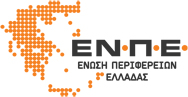 Νομοθετική Πρόταση«Επανασχεδιασμός της Τοπικής Αυτοδιοίκησης β΄ βαθμού. Μετάβαση από την Περιφερειακή και την Αποκεντρωμένη Διοίκηση στην Περιφερειακή Διακυβέρνηση» Απρίλιος 2018ΑΙΤΙΟΛΟΓΙΚΗ ΕΚΘΕΣΗ ΑΙΤΙΟΛΟΓΙΚΗ ΕΚΘΕΣΗ Σχεδίου Νόμου:  «Επανασχεδιασμός της Τοπικής Αυτοδιοίκησης β΄ βαθμού. Μετάβαση από την Περιφερειακή και την Αποκεντρωμένη Διοίκηση στην Περιφερειακή Διακυβέρνηση»  Ι.  	Γενικό Μέρος Μια νέα πολυεπίπεδη διακυβέρνηση της Χώρας Το προτεινόμενο σχέδιο νόμου αποτυπώνει και εξειδικεύει την πρόταση της Ένωσης Περιφερειών Ελλάδος για τη Μεταρρύθμιση της Τοπικής Αυτοδιοίκησης και την αναδιάταξη του Διοικητικού Χάρτη της Χώρας προς την κατεύθυνση της δημιουργίας ενός σύγχρονου διοικητικού συστήματος με τρεις βασικούς πόλους: την κεντρική διοίκηση, την περιφερειακή διακυβέρνηση και τους Δήμους. Στόχος του παρόντος σχεδίου νόμου η μετεξέλιξη της Περιφερειακής Αυτοδιοίκησης σε ένα νέο επίπεδο διοίκησης, το οποίο είναι θεσμικά και επιχειρησιακά ικανό να αντεπεξέλθει στις απαιτήσεις των πολιτών, εκπληρώνοντας τη συνταγματική αποστολή του. Η μετεξέλιξη αυτή σηματοδοτεί τη μεταφορά ουσιαστικών ευθυνών και αρμοδιοτήτων στις Περιφέρειες, μέσα από ένα ρεαλιστικό και οργανωμένο σχέδιο αποκέντρωσης που να αντιστοιχεί στα πρότυπα της ευρωπαϊκής πραγματικότητας και να διασφαλίσει σημαντική οικονομία κλίμακας, πόρων και ανθρώπινου δυναμικού. Τις αρμοδιότητες αυτές τις αναλαμβάνουν και τις ασκούν πολιτικά και δημοκρατικά υπεύθυνα όργανα, τα οποία έχουν θωρακισθεί με όλες τις αναγκαίες εγγυήσεις για να φέρουν σε πέρας αυτή την αποστολή. Με τον τρόπο αυτό αποκαθηλώνεται ο κρατικός συγκεντρωτισμός προς όφελος ενός εγγυητικού ρόλου του κράτους σε ό,τι αφορά τις περιφερειακές πολιτικές και, τελικά, την εν γένει ανάπτυξη, αλλά και την οικονομική και κοινωνική συνοχή της Χώρας.  Στο πλαίσιο αυτό, οι Αποκεντρωμένες Διοικήσεις, με τις επικαλυπτόμενες με τους ΟΤΑ αρμοδιότητες που ούτως ή άλλως έχουν τα τελευταία χρόνια περιθωριοποιηθεί ελλείψει κάλυψης πραγματικών αναγκών, δεν έχουν λόγο ύπαρξης. Οι υπόλοιποι διοικητικοί πόλοι θα δημιουργήσουν μια συνεκτική διοικητική ενότητα, όπως επιτάσσουν οι αρχές της επικουρικότητας και της εγγύτητας αλλά και η αρχή του πραγματικά επιτελικού κράτους.   Ιστορική αναδρομή για τη δευτεροβάθμια Τοπική Αυτοδιοίκηση Στοιχεία δομής δευτεροβάθμιων – αλλά και τριτοβάθμιων Οργανισμών Τοπικής Αυτοδιοίκησης – εμφανίζονται ήδη από την εποχή της Τουρκοκρατίας σε αντιστοιχία προς τις διοικητικές περιφέρειες των υπόδουλων Ελλήνων. Συγκεκριμένα, ο δεύτερος βαθμός είχε συγκροτηθεί σε επίπεδο Επαρχίας, ενώ ο τρίτος βαθμός ήταν ευρύτερος και συνέπιπτε με τα χωρικά πλαίσια του τουρκικού «καζά». Η δευτεροβάθμια αυτή οργανωτική δομή είχε ως εκτελεστικά όργανα δύο επαρχιακούς άρχοντες (τους προεστούς ή κοτζαμπάσηδες) και έναν ταμία, που την αντιπροσώπευαν. Αυτοί εκλέγονταν από τους δημογέροντες των κοινοτήτων της Επαρχίας για 6 μήνες ή ένα έτος, αλλά η πράξη εκλογής τους έπρεπε να βεβαιωθεί από τον οικείο καδή και, στη συνέχεια, να επικυρωθεί από τον πασά.   Μετά την κήρυξη της Επανάστασης του 1821, ψηφίσθηκε ο νόμος 12 της 30ης Απριλίου 1822 για τον «Οργανισμό των Ελληνικών Επαρχιών» που ίσχυσε μόνο για τα νησιά του Αιγαίου, εκτός από τις Σπέτσες, την Ύδρα και τα Ψαρά. Επρόκειτο για αμιγώς κρατικές δομές. Επικεφαλής ήταν ο Έπαρχος που διοριζόταν από τον Υπουργό Εσωτερικών και επικουρείτο από τον Γενικό Γραμματέα και 4 θεματικούς Φροντιστές (για την αστυνομία, για την οικονομία, για τη θάλασσα και για τον πόλεμο. Ένα χρόνο αργότερα ακολούθησε ο «Νέος Οργανισμός των Ελληνικών Επαρχιών».  Ο κρατικός χαρακτήρας των Επαρχιών διατηρήθηκε και μετά την έλευση του Καποδίστρια, οπότε επικεφαλής των μεγάλων Επαρχιών τέθηκαν, με το Ψήφισμα της 1.1.1830, οι Διοικητές.   Κατά την Αντιβασιλεία του Όθωνα, η χώρα διαιρέθηκε3 σε 10 Νομούς και 47 Επαρχίες που αποτελούσαν αποκεντρωμένες μονάδες κρατικής διοικήσεως. Επικεφαλής του νομού ήταν ο Νομάρχης στον οποίο υπάγονταν και οι επικεφαλής των Επαρχιών (Έπαρχοι).    Σημαντική τομή υπήρξε αργότερα ο νόμος ΑΦΝΣ΄ του 1887 του Χ. Τρικούπη, με τον οποίο αναγνωρίσθηκε ο νομός ως νομικό πρόσωπο δημοσίου δικαίου, με όργανα διοίκησης το νομαρχιακό συμβούλιο που εκλεγόταν άμεσα από τους κατοίκους του νομού και τη νομαρχιακή επιτροπή, η οποία ασκούσε την καθημερινή διοίκηση και απαρτιζόταν από μέλη του νομαρχιακού συμβουλίου. Ωστόσο, τα νομαρχιακά συμβούλια και οι επιτροπές καταργήθηκαν, το 1890, από την Κυβέρνηση Δεληγιάννη. Ακολούθησε, το 1899, ο νόμος ΒΧΕ΄, με τον οποίο αναγνωρίσθηκε εκ νέου ο νομός ως ν.π.δ.δ., με όργανα το νομαρχιακό συμβούλιο και την επιτροπή του Νομού και επικεφαλής το Νομάρχη ως εκπρόσωπο του κεντρικού κράτους στην περιοχή. Με τους νόμους 4393/1929 και 3200/1955 (Α΄ 97) τέθηκαν οι βάσεις για τη δημιουργία της Αποκεντρωμένης Κρατικής Διοίκησης σε επίπεδο νομού.   Ουσιαστικά, η δευτεροβάθμια Τοπική Αυτοδιοίκηση, εισήχθη, μετά τη συνταγματική αναθεώρηση του 1986, με τον ν. 1622/1986 (Α΄ 92), υπό τη μορφή της Νομαρχιακής Αυτοδιοίκησης, η οποία αποτελούσε αυτοδιοικούμενο κατά τόπο νομικό πρόσωπο δημοσίου δικαίου. Όργανά της ήταν το νομαρχιακό συμβούλιο, που είχε αποφασιστικές αρμοδιότητες, η νομαρχιακή επιτροπή που επικουρούσε το συμβούλιο και ο πρόεδρος του νομαρχιακού συμβούλιου που εκλεγόταν από τα μέλη του. Τα ως άνω όργανα, πάντως, συνυπήρχαν σε επίπεδο νομού με τον Νομάρχη που εκπροσωπούσε την κεντρική διοίκηση. Το ως άνω θεσμικό πλαίσιο δεν εφαρμόσθηκε, ιδίως λόγω της ασάφειας στο θέμα των αρμοδιοτήτων του.   Ακολούθησε ο ν. 1878/1990 (Α΄33) που βελτίωσε τις ασάφειες, ωστόσο και πάλι το πλαίσιο δεν εφαρμόσθηκε, γιατί ο νόμος καταργήθηκε με τον ν. 1900/1990 (Α΄ 125)4.   	Η Νομαρχιακή Αυτοδιοίκηση θεμελιώθηκε ως Οργανισμός Τοπικής Αυτοδιοίκησης β΄ βαθμού, σε εκτέλεση του άρθρου 102 παρ. 1 του Συντάγματος, με το ν. 2218/1994 (Α΄ 90), όπως τροποποιήθηκε και συμπληρώθηκε από τους ν. 2240/1994 (Α΄ 153) και 2307/1995 (Α΄ 115). Οι Ν.Α. διακρίνονται στις απλές, η διοικητική περιφέρεια των οποίων συμπίπτει με την 3	ης	ης Με το διάταγμα της 3 (15 ) Απριλίου 1833 «περί διαιρέσεως του Βασιλείου και της Διοικήσεώς του». Βλ. Δ. Νικολακάκη, Η Τοπική Αυτοδιοίκηση μέσα από το νομοθετικό έργο της αντιβασιλείας, Επετ. Αρμ. 1998, σελ. 15.   4 Βλ. Μ. Μουστάκα, Οι αρμοδιότητες της Νομαρχιακής Αυτοδιοικήσεως, 2000, σελ. 12 επ.   κρατική περιφέρεια και τις ενιαίες ή διευρυμένες, τις λεγόμενες υπερνομαρχίες, η περιφέρεια των οποίων καταλαμβάνει τις κρατικές διοικητικές περιφέρειες περισσοτέρων νομών ή νομαρχιών. Παράλληλα, καταργήθηκαν οι υφιστάμενες Νομαρχίες ως μονάδες Αποκεντρωμένης Κρατικής Διοίκησης, κατά την έννοια του ν. 3200/1955, οπότε σηματοδοτήθηκε η ουσιαστική διοικητική αποκέντρωση. Σε κάποιες δε Νομαρχιακές Αυτοδιοικήσεις, ιδίως απομακρυσμένων μικρών νησιών, λειτουργούν ιδιαίτερες διοικητικές περιφέρειες, τα Επαρχεία. Όργανα διοίκησης των Ν.Α. είναι ο Νομάρχης, το νομαρχιακό συμβούλιο και οι νομαρχιακές επιτροπές που είναι αιρετά όργανα. Εν συνεχεία εκδόθηκε το κωδικοποιητικό π.δ. 30/1996 «Κώδικας Νομαρχιακής Αυτοδιοίκησης», το οποίο τροποποιήθηκε και συμπληρώθηκε με τον ν. 2503/1997 (Α΄ 107). Με αυτό το θεσμικό πλαίσιο συστηματοποιήθηκαν οι αρμοδιότητες της Νομαρχιακής Αυτοδιοίκησης, αφού τους αναγνωρίσθηκε η διοίκηση των τοπικών υποθέσεων νομαρχιακού επιπέδου. Επ’ αυτού του θέματος, το ΣτΕ έκρινε ότι η σχετική νομοθεσία, και ιδίως οι ρυθμίσεις για την περιέλευση των αρμοδιοτήτων των κρατικών νομαρχιών και των νομαρχών στις Νομαρχιακές Αυτοδιοικήσεις με την επιφύλαξη ορισμένων εξαιρέσεων, δεν προσκρούει στο άρθρο 101 παρ. 3 του Συντάγματος.  13 χρόνια μετά φτάσαμε στο Πρόγραμμα «Καλλικράτης» (ν. 3852/2010 Α΄ 87), με το οποίο, μεταξύ άλλων, σε επίπεδο β΄ βαθμού Τοπικής Αυτοδιοίκησης, οι Νομαρχιακές Αυτοδιοικήσεις αντικαταστάθηκαν από τις Περιφέρειες. Ειδικότερα, οι 54 Νομαρχιακές Αυτοδιοικήσεις, οι 3 διερυμένες και τα 19 Επαρχεία της Χώρας συγχωνεύθηκαν σε 13 αιρετές Περιφέρειες, ιδίως με γνώμονα την οικονομία κλίμακας, τη συγκέντρωση δυνάμεων αλλά και τη βελτίωση της ικανότητας ανάληψης αναπτυξιακών πρωτοβουλιών σε περιφερειακό επίπεδο. Με το άρθρο 29 ν. 4255/2014 (Α΄ 11), μεταξύ άλλων, επανασυστήθηκε ο θεσμός του Επάρχου: Στα πρώην νησιωτικά επαρχεία (Λήµνος, Ικαρία, Ιθάκη, Άνδρος, Θήρα, Νάξος, Μήλος, Κέα, Πάρος, Τήνος, Κάλυµνος, Κάρπαθος, Κως), ο περιφερειάρχης µε απόφασή του εκχωρεί αρµοδιότητες σε έναν περιφερειακό σύµβουλο της πλειοψηφίας της συγκεκριµένης περιφερειακής ενότητας, ο οποίος ονοµάζεται έπαρχος περιφερειακής ενότητας. Μια αναγκαία μεταρρύθμιση   Η Ελλάδα παραμένει μια χώρα που εξακολουθεί να δοκιμάζεται από την παρατεταμένη δημοσιονομική κρίση. Όπως συχνά συμβαίνει σε χώρες με ανάλογα προβλήματα, έτσι και εδώ, παρατηρείται λειτουργική ενδυνάμωση και ισχυροποίηση της κεντρικής κυβέρνησης έναντι των περιφερειακών και τοπικών δομών και οργάνων, προκειμένου να μπορέσει η Κυβέρνηση να εφαρμόσει τις σκληρές οικονομικές πολιτικές που απορρέουν από τις μνημονιακές δεσμεύσεις. Αυτό πρακτικά σημαίνει συγκεντρωτισμό και εγκατάλειψη των ουσιαστικών πολιτικών αποκέντρωσης, παρά την όποια επικοινωνιακή επίφαση διεύρυνσης της συμμετοχής των τοπικών κοινωνιών μέσα από μη οργανωμένες θεσμικά και με αποσπασματικό και όχι αντιπροσωπευτικό χαρακτήρα επιτροπές και ομάδες πολιτών.  Σε αυτό συνέβαλε και ο εξαιρετικά υψηλός βαθμός οικονομικής εξάρτησης της Τοπικής Αυτοδιοίκησης και, κυρίως των Περιφερειών, από το κεντρικό κράτος (95% περίπου για τις Περιφέρειες, ενώ περίπου το 32% των εσόδων των Δήμων προέρχονται από ίδιες πηγές: φόρους, τέλη, χρεώσεις κλπ.). Η Τοπική Αυτοδιοίκηση χρηματοδότησε τους διοικητικούς πειραματισμούς, τις μη στοχευμένες προσλήψεις και, γενικότερα, την έλλειψη ορθολογικών πολιτικών του κεντρικού κράτους, έχοντας υποστεί τα τελευταία επτά χρόνια περικοπές που υπερβαίνουν το 60% των πόρων της.  Ο κρατικός εναγκαλισμός συμπληρώθηκε με τη διατήρηση των 7 (επτά) Αποκεντρωμένων Διοικήσεων, οι οποίες, μετά τις διαδοχικές αφαιρέσεις αρμοδιοτήτων στο πλαίσιο του ν. 3852/1010, δεν υπηρετούν ουσιαστικές διοικητικές ανάγκες. Διατηρήθηκαν δε ενάντια σε οποιαδήποτε μελέτη κόστους- οφέλους. Το αποτέλεσμα είναι και ο κρατικός προϋπολογισμός να επιβαρύνεται περαιτέρω σε αυτή την τόσο δύσκολη δημοσιονομική συγκυρία, αλλά και πολύτιμο προσωπικό να απασχολείται σε παρωχημένες υπηρεσίες, στην άσκηση αλληλοεπικαλυπτόμενων αρμοδιοτήτων ή σε υπηρεσίες με αρμοδιότητες που θα μπορούσαν να ασκηθούν από άλλα όργανα, ενώ η Τοπική Αυτοδιοίκηση αντιμετωπίζει σοβαρά προβλήματα υποστελέχωσης και τίθεται σε κίνδυνο η εκπλήρωση της συνταγματικής της αποστολής. Όπως επισημαίνει η Έκθεση του ΟΟΣΑ και του UCLG με τίτλο «Subnational governments around the world. Structure and finance. Country profiles», που δημοσιεύθηκε τον Δεκέμβριο του 2016, η Ελλάδα παραμένει και μετά το Πρόγραμμα «Καλλικράτης» μια από τις πιο συγκεντρωτικές, από διοικητικής απόψεως, χώρες στον κόσμο, μαζί με τη Χιλή, την Τουρκία, την Ιρλανδία και τη Νέα Ζηλανδία. Η εμπλοκή των αποκεντρωμένων δομών στις δημόσιες επενδύσεις παραμένει πολύ χαμηλή, όπως και οι πόροι που διαθέτουν για την άσκηση των αρμοδιοτήτων τους.   Η ανωτέρω υφιστάμενη κατάσταση συνιστά καθημερινή παραβίαση της συνταγματικής υποχρέωσης του Κράτους, σύμφωνα με το άρθρο 102 παρ. 2 και 5 του Συντάγματος, να λαμβάνει τα νομοθετικά, κανονιστικά και δημοσιονομικά μέτρα που απαιτούνται για την εξασφάλιση της οικονομικής αυτοτέλειας και των πόρων που είναι αναγκαίοι για την άσκηση των αρμοδιοτήτων των Περιφερειών και να διασφαλίζει τη διοικητική και οικονομική τους αυτοτέλεια. Το Πρόγραμμα «Καλλικράτης» (ν. 3852/20100), επτά χρόνια περίπου μετά τη θέση του σε ισχύ, έχει ξεπερασθεί από τις εξελίξεις και τις σύγχρονες ανάγκες σε πολλές βασικές επιλογές του. Η δημιουργία της Περιφερειακής Αυτοδιοίκησης υπήρξε ένα θετικό, αλλά άτολμο βήμα, αφού, για μία ακόμη φορά, αποφεύχθηκε να τραβηχθεί η σαφής διαχωριστική γραμμή ανάμεσα στο κεντρικό κράτος και την Τοπική Αυτοδιοίκηση. Χάθηκε, έτσι, μια ακόμη ευκαιρία αποσαφήνισης της νομικής φύσης και του ουσιαστικού περιεχομένου του θεσμού της Περιφέρειας, η οποία παρέμεινε ένα ακόμη ενδιάμεσο επίπεδο διοίκησης ανάμεσα στο κεντρικό κράτος και τους Δήμους, λειτουργώντας, κατά περίπτωση και συγκυριακά ως υπερδημοτική δομή. Και όλα αυτά υπό την εποπτεία της Αποκεντρωμένης Διοίκησης που παρέμεινε το μακρί χέρι του Κράτους, τόσο από πολιτική, όσο και από διοικητική και οικονομική άποψη.   Παράλληλα, σημαντικές θεσμικές και οικονομικές αντηρίδες που ήταν απαραίτητες για την εφαρμογή του Προγράμματος «Καλλικράτης» δεν ενεργοποιήθηκαν ποτέ. Μεταξύ αυτών, το Αναπτυξιακό Πρόγραμμα της Τοπικής Αυτοδιοίκησης που παρέμεινε ως ατελής σχεδιασμός επί χάρτου και δεν λειτούργησε ποτέ, η έλλειψη πόρων και στελεχιακού δυναμικού από τους ΟΤΑ, το θεσμικό πλαίσιο για τις μητροπολιτικές λειτουργίες (Μητροπολιτικές Περιφέρειες, άρθρα 212 επ. του ν. 3852/2010) που έμεινε στα χαρτιά κλπ. Θα μπορούσε να ειπωθεί ότι η έλλειψη πραγματικής βούλησης της κεντρικής διοίκησης να υποστηρίξει το οικοδόμημα του Καλλικράτη και να εξειδικεύσει και να υλοποιήσει τους επιμέρους άξονές του υπήρξε ένας από τους βασικότερους λόγους που δεν επετεύχθησαν οι στοχεύσεις τους. Πλέον, και αυτές οι ρυθμιστικές επιλογές χρειάζονται ανασχεδιασμό και επαναπροσδιορισμό της στόχευσής τους για να προσαρμοσθούν στις νέες απαιτήσεις και να αποκτήσουν οργανωτική αποτελεσματικότητα και βιωσιμότητα.  Σε όλα αυτά θα πρέπει να προστεθεί και το καθεστώς πολυνομίας και κακονομίας που χαρακτηρίζει την κανονιστική νομοθέτηση σε ό,τι αφορά τις τοπικές και περιφερειακές υποθέσεις- και όχι μόνον - με αλληλοεπικαλυπτόμενες και ατελείς ρυθμίσεις, ασάφειες και κενά που δημιουργούν προβλήματα σε αυτούς που καλούνται να τις εφαρμόσουν και συνιστούν εστίες κακοδιοίκησης, αδιαφάνειας και διαφθοράς.  Η μετάβαση στην Περιφερειακή Διακυβέρνηση ως κεντρική πολιτική επιλογή του σχεδίου νόμου Όπως προκύπτει από τα ανωτέρω, η Τοπική Αυτοδιοίκηση στη μετά Καλλικράτη εποχή έχει εξαντλήσει τόσο τα περιθώρια να πορευθεί περαιτέρω με την υφιστάμενη μορφή της, όσο και την ανοχή των πολιτών. Γιατί, φυσικά, δεν της αρκεί το γεγονός ότι η ίδια δεν συγκαταλέγεται στα διοικητικά εμπόδια και τους παράγοντες ανάσχεσης της οικονομικής ανάταξης της Χώρας. Η Τοπική Αυτοδιοίκηση είναι, για μια ακόμη φορά, έτοιμη να δείξει η ίδια στην κεντρική διοίκηση τρόπους για την αποτελεσματική διαχείριση των δικών της υποθέσεων, μέσα από την ορθολογική, ρεαλιστική και βιώσιμη αναδιοργάνωση του διοικητικού χάρτη της Χώρας. Για τον σκοπό αυτόν απαιτείται επανασχεδιασμός του Προγράμματος «Καλλικράτης», τουλάχιστον σε ό,τι αφορά την Τοπική Αυτοδιοίκηση β΄ βαθμού και τη σχέση της με την Κεντρική αλλά και την Αποκεντρωμένη Διοίκηση, με γνώμονα τη μετεξέλιξη της Περιφερειακής Αυτοδιοίκησης σε Περιφερειακή Διακυβέρνηση.  Η μετάβαση αυτή εξειδικεύεται μέσα από τις διατάξεις του προτεινόμενου σχεδίου νόμου, οι οποίες συγκροτούν έναν σαφή «Οδικό Χάρτη» με 4 βασικά βήματα που την υλοποιούν:   Α. 	Πρώτο βήμα για τη μετάβαση στην Περιφερειακή Διακυβέρνηση:  Η αναδιάταξη της σχέσης της Περιφέρειας με την Κεντρική Διοίκηση, η οποία βασίζεται στην παραδοχή ότι η περιφέρεια δεν είναι εργαλείο του κεντρικού κράτους, με αποστολή απλώς να εφαρμόζει τις κεντρικές πολιτικές. Παράγει και η ίδια πολιτική. Και, κυρίως, μπορεί και πρέπει να προσαρμόζει τις κεντρικές πολιτικές στις ανάγκες των τοπικών κοινωνιών. Γι’ αυτό και πρέπει η κρατική εποπτεία να μην εμποδίζει την ελεύθερη πρωτοβουλία και δράση της.  Για να συμβεί αυτό εισάγονται με τις ρυθμίσεις του σχεδίου νόμου ριζικές αλλαγέςμεταρρυθμίσεις στα βασικά πεδία πολιτικής που συγκροτούν τη σχέση μεταξύ της Περιφέρειας-Περιφερειακής Διακυβέρνησης με το κεντρικό κράτος και οι οποίες συνοψίζονται ως εξής: Πρώτη μεταρρύθμιση στις σχέση με την κεντρική διοίκηση: Αναδόμηση του πλαισίου εποπτείας της Περιφερειακής Διακυβέρνησης  Η εποπτεία αλλά και ο τρόπος άσκησής της, ήταν πάντοτε βασικό «αγκάθι» στις σχέσεις της Τοπικής Αυτοδιοίκησης με την κεντρική διοίκηση, αποκαλύπτοντας την έλλειψη εμπιστοσύνης που υπήρχε και υπάρχει απέναντι στην Τοπική Αυτοδιοίκηση. Και αυτό γιατί, από εργαλείο ελέγχου και παρεμπόδισης της κακοδιοίκησης και εμπέδωσης της αρχής της νομιμότητας εξελισσόταν πολύ εύκολα σε αποτελεσματικό μέσο ελέγχου σκοπιμότητας στις πράξεις ή τις παραλείψεις τους, δηλαδή ελέγχου των πολιτικών ή άλλων λόγων που οδηγούσαν στη λήψη ή μη λήψη αποφάσεων. Από τα συχνότερα επιχειρήματα της κεντρικής διοίκησης, στο πλαίσιο της κάλυψης παρεμβάσεων στις τοπικές υποθέσεις ήταν αυτό της έλλειψης ή της ανεπάρκειας της αιτιολογίας των πράξεων των οργάνων της Τοπικής Αυτοδιοίκησης.   Περαιτέρω, παράλληλα με τον θεσμό της Αυτοτελούς Υπηρεσίας Εποπτείας ΟΤΑ με επικεφαλής τον Ελεγκτή Νομιμότητας που θεσπίσθηκε με τον «Καλλικράτη» και ο οποίος, 7 χρόνια μετά τη θεσμοθέτησή του, δεν είχε τεθεί σε εφαρμογή (δεν έχουν ακόμη διορισθεί οι Ελεγκτές Νομιμότητας και δεν έχει επιτευχθεί η στελέχωση και λειτουργία των Υπηρεσιών αυτών), εξακολουθούν να λειτουργούν και άλλοι ελεγκτικοί μηχανισμοί για την Τοπική Αυτοδιοίκηση, περισσότερο ή λιγότερο εξαρτημένοι από το κράτος, οι οποίοι, μάλιστα διαρκώς πολλαπλασιάζονται: Συνήγορος του Πολίτη, Γενικός Επιθεωρητής Δημόσιας Διοίκησης, Σώμα Επιθεωρητών Ελεγκτών Δημόσιας Διοίκησης, Οικονομική Επιθεώρηση, Συμπαραστάτης του Δημότη και της Επιχείρησης, Περιφερειακός Συμπαραστάτης, Αρχή Ελέγχου Δημοσίων Συμβάσεων, Ειδική Υπηρεσία Επιθεωρητών Περιβάλλοντος κλπ.. Και, φυσικά, το Παρατηρητήριο Οικονομικής Αυτοτέλειας ΟΤΑ και το Ελεγκτικό Συνέδριο. Αυτοί οι ελεγκτικοί μηχανισμοί και οι λοιποί εμπλεκόμενοι θεσμοί δρουν τόσο αυτεπαγγέλτως όσο και μετά από καταγγελία. Υπό τα ανωτέρω δεδομένα δημιουργείται μια ασφυκτική διοικητική πραγματικότητα, η οποία χαρακτηρίζεται από πολυάριθμους και αποσπασματικούς ελέγχους που διενεργούνται από ασυντόνιστους ελεγκτικούς μηχανισμούς που δεν είναι πάντοτε εξοικειωμένοι με τις ιδιαιτερότητες και τις δυσκολίες της αυτοδιοικητικής πραγματικότητας. Στο στόχαστρο όλων αυτών των ελέγχων βρίσκονται υποστελεχωμένοι και διοικητικά βεβαρημένοι ΟΤΑ, οι οποίοι μπορεί να υφίστανται πολλαπλούς ελέγχους για την ίδια πράξη από διαφορετικά ελεγκτικά όργανα.  Σύμφωνα με το άρθρο 8 του ν. 1850/1989, με τον οποίο κυρώθηκε ο Ευρωπαϊκός Χάρτης Τοπικής Αυτονομίας: «1. Κάθε διοικητικός έλεγχος επί των Οργανισμών Τοπικής Αυτοδιοίκησης δεν  μπορεί  να  ασκείται  παρά  μόνο  σύμφωνα με τους τύπους και στις περιπτώσεις που προβλέπονται από το Σύνταγμα ή από το νόμο. 2.  Κάθε διοικητικός έλεγχος  των  πράξεων  των  Οργανισμών Τοπικής Αυτοδιοίκησης δεν πρέπει κανονικά να στοχεύει παρά στην εξασφάλιση της  τηρήσεως  της  νομιμότητας και των συνταγματικών αρχών.  Ο διοικητικός έλεγχος  μπορεί, εν τούτοις, να περιλαμβάνει έναν  έλεγχο  σκοπιμότητας ασκούμενο από τις αρχές ανώτερου επιπέδου όσον αφορά στα καθήκοντα των οποίων η εκτέλεση ανατίθεται στους Οργανισμούς Τοπικής Αυτοδιοίκησης 3. Ο  διοικητικός  έλεγχος  των  Οργανισμών  Τοπικής Αυτοδιοίκησης πρέπει να ασκείται με τήρηση μιας αναλογίας μεταξύ  της  εκτάσεως  της επεμβάσεως της   εποπτεύουσας   αρχής   και  της  σπουδαιότητας  των συμφερόντων που η αρχή αυτή προτίθεται να διαφυλάξει». Βέβαια ο Χάρτης, όπως έχει ενσωματωθεί στο ελληνικό δίκαιο, δεν εφαρμόζεται στον β΄ βαθμό Τοπικής Αυτοδιοίκησης, ωστόσο οι κατευθύνσεις του, ως υπερεθνικού χαρακτήρα αρχές, έχουν τη δική τους σημασία και βαρύτητα. Αν και η ύπαρξη της εποπτείας υπηρετεί την ενότητα και τη συνέχεια του Κράτους, έστω υπό λιγότερα διοικητικά επίπεδα, ωστόσο οι όροι άσκησής της πρέπει να είναι σαφείς και οριοθετημένοι. Με τις προτεινόμενες ρυθμίσεις εισάγεται ένα ισορροπημένο σύστημα εποπτείας, το οποίο να έχει τα ακόλουθα χαρακτηριστικά: Παρέχει επαρκείς εγγυήσεις αμεροληψίας και αντικειμενικότητας και είναι απαλλαγμένο από πολιτικές εξαρτήσεις,  Είναι δίκαιο και ισορροπημένο, Απαρτίζεται από πρόσωπα/στελέχη- και μάλιστα σε ικανό αριθμό - που γνωρίζουν τις τοπικές υποθέσεις και δεν δημιουργούν καθυστερήσεις και αγκυλώσεις που να συνδέονται με την έλλειψη εμπειρίας και εξειδίκευσης.  Δεν θέτει εμπόδια στην ελεύθερη πρωτοβουλία και δράση που σέβεται την κείμενη νομοθεσία, γιατί, έτσι, νοθεύει τη λαϊκή εντολή.  Έχει επαρκώς αποκεντρωμένο χαρακτήρα προς αποφυγή καθυστερήσεων και γραφειοκρατικών προβλημάτων. Διασφαλίζει σε ικανοποιητικό βαθμό την ενότητα του ελέγχου και της εφαρμογής και να μην υπάρχουν διαφοροποιήσεις από περιφέρεια σε περιφέρεια ή από Δήμο σε Δήμο κλπ..  Το σύστημα αυτό βασίζεται στην ύπαρξη ενός ενιαίου ελεγκτικού οργάνου που θα μπορεί να παρεμβαίνει στην Τοπική Αυτοδιοίκηση, ώστε να σταματήσουν η σύγχυση και οι επικαλύψεις ελεγκτικών αρμοδιοτήτων που ευνοούν νέες εστίες κακοδιοίκησης και ενίοτε δημιουργούν τις προϋποθέσεις για συνθήκες ιδιότυπης πολιτικής ομηρίας. Προς την κατεύθυνση αυτή θεσμοθετείται σύστημα μερικής εποπτείας της Τοπικής Αυτοδιοίκησης από το Ελεγκτικό Συνέδριο. Το Ελεγκτικό Συνέδριο, ούτως ή άλλως, αποτελούσε και εξακολουθεί να αποτελεί το δικαστικό εγγυητή της οικονομικής αυτοτέλειας των ΟΤΑ και της δημοσιονομικής τους διαφάνειας. Δεδομένου του διφυούς χαρακτήρα του ανωτέρω δικαστηρίου, η ανάθεση της ως άνω αρμοδιότητας στο Ελεγκτικό Συνέδριο δεν προσκρούει στο άρθρο 89 του Συντάγματος.  Η εποπτεία αυτή οργανώνεται ως ακολούθως: Σε κάθε Περιφέρεια συστήνονται τριμελείς επιτροπές στις οποίες προεδρεύουν πάρεδροι του Ελεγκτικού Συνεδρίου που θα υποδεικνύονται, μαζί με τον αναπληρωτή τους, από το ως άνω Δικαστήριο, με τη συμμετοχή ενός μέλους του Νομικού Συμβουλίου του Κράτους, που υποδεικνύεται από τον Πρόεδρό του και ενός αιρετού στελέχους της Περιφερειακής Αυτοδιοίκησης, το οποίο θα υποδεικνύεται από την ΕΝ.ΠΕ. και, φυσικά, δεν προέρχεται από την Περιφέρεια που έχει εκδώσει την προσβαλλόμενη πράξη. Στην ως άνω Ειδική Επιτροπή θα μπορεί να προσφεύγει, σε πρώτο και τελευταίο βαθμό, όποιος έχει έννομο συμφέρον κατά όλων των πράξεων ή παραλείψεων του Περιφερειάρχη εντός προθεσμίας ενός μηνός από την έκδοση της σχετικής απόφασης ή την κοινοποίησή της ή από τότε που έλαβε γνώση αυτής. Επιτροπή ασκεί έλεγχο νομιμότητας και εκδίδει απόφαση εντός αποκλειστικής προθεσμίας 30 ημερών από τη συνεδρίασή της. Συνεδριάζει δε υποχρεωτικώς 2, τουλάχιστον, φορές το μήνα. Οι αποφάσεις της προσβάλλονται στα αρμόδια δικαστήρια. Ο αυτεπάγγελτος κατασταλτικός έλεγχος του Ελεγκτικού Συνεδρίου παραμένει και θα μπορούσε να ασκηθεί εντός προθεσμίας δύο μηνών από την έκδοση ή δημοσίευση της σχετικής πράξης.  Παράλληλα, λαμβάνεται μέριμνα για τον πιο σαφή προσδιορισμό και την οριοθέτηση του αντικειμένου του ελέγχου νομιμότητας, με κατηγορίες υποθέσεων και για μείζονος βαρύτητας θέματα και αποφάσεις, ώστε και τα ανωτέρω προβλήματα να αποφευχθούν και, γενικότερα, να μην γίνονται καταστρατηγήσεις, οι οποίες πλήττουν τον πυρήνα της αυτοδιοίκησης και της τοπικής δημοκρατίας.  Δεύτερη μεταρρύθμιση στη σχέση με την κεντρική διοίκηση: Η θωράκιση της καταστατικής θέσης των αιρετών της Περιφερειακής Διακυβέρνησης Η θωράκιση της καταστατικής θέσης των αιρετών συνιστά κρίσιμη θεσμική προϋπόθεση για το εγχείρημα της προωθούμενης μεταρρύθμισης, με συνταγματικό έρεισμα και ευρωπαϊκή διάσταση. Ως καταστατική θέση νοείται η εν γένει νομικοπολιτική θέση των αιρετών της Τοπικής Αυτοδιοίκησης και εν προκειμένω ιδίως της Περιφερειακής Αυτοδιοίκησης και το πλέγμα των εγγυήσεων που απαιτείται για την εκπλήρωση της συνταγματικής τους  αποστολής και ιδίως της πολιτικής εντολής που έχουν λάβει από την τοπική κοινωνία. Η ουσιαστική ενίσχυση της καταστατικής θέσης των αιρετών της Περιφέρειας είναι απαραίτητη για να διαμορφωθεί ένα νέο πλαίσιο, ικανό να καλύψει και να ανταποκριθεί στις απαιτήσεις του νέου θεσμού, της Περιφερειακής Διακυβέρνησης και των σημαντικών αρμοδιοτήτων, καθηκόντων και ευθυνών που συνεπάγεται.  Σε συνέχεια της βασικής παραδοχής για την κανονιστική αυτονομία της Περιφερειακής Διακυβέρνησης, η ενδυνάμωση της καταστατικής θέσης των αιρετών μπορεί να μετεξελιχθεί σε καταστατική αυτοτέλεια, στο πλαίσιο των γενικών αρχών και κατευθύνσεων που χαράσσει ο νομοθέτης, υπό την έννοια, καταρχάς, της αυτορρύθμισης ως προς τους κανόνες που διέπουν την εσωτερική οργάνωση και λειτουργία της Περιφερειακής Διακυβέρνησης και των οργάνων της.   Σύμφωνα με το προοίμιο του Ευρωπαϊκού Χάρτη Τοπικής Αυτονομίας, ο οποίος, όπως ενσωματώθηκε στην ελληνική έννομη τάξη με τον ν. 1850/1989 (Α΄ 114), καλύπτει μόνο τους Δήμους και όχι τις Περιφέρειες «...Έχοντας συνείδηση του γεγονότος ότι η προστασία και η  ενίσχυση  της Τοπικής Αυτονομίας στις διάφορες χώρες της Ευρώπης αποτελούν σημαντική συμβολή  στην οικοδόμηση μιας Ευρώπης θεμελιωμένης πάνω στις αρχές της δημοκρατίας και της αποκεντρώσεως της εξουσίας. Επιβεβαιώνοντας ότι αυτό προϋποθέτει την ύπαρξη Οργανισμών Τοπικής Αυτοδιοίκησης με δημοκρατικά συνεστημένα όργανα λήψης αποφάσεων και οι οποίοι  θα  απολαμβάνουν  ευρείας αυτονομίας ως προς τις αρμοδιότητες, τους τρόπους άσκησης αυτών των αρμοδιοτήτων και ως  προς  τα  αναγκαία μέσα για την εκπλήρωση της αποστολής τους...». Περαιτέρω με το άρθρο 7 του Χάρτη ορίζεται ότι «1. Το  καταστατικό των τοπικών αιρετών πρέπει να εξασφαλίζει την ελεύθερη άσκηση της εντολής τους. 2. Το καταστατικό πρέπει να επιτρέπει επαρκή οικονομική αποζημίωση για τα έξοδα που προκύπτουν από την άσκηση της εντολής καθώς και ενδεχομένως την οικονομική αποζημίωση των διαφυγόντων κερδών ή αμοιβή του παρεχόμενου έργου και αντίστοιχη κοινωνική κάλυψη. 3. Τα καθήκοντα και οι δραστηριότητες που είναι ασυμβίβαστα με το αξίωμα του τοπικού αιρετού δεν μπορούν να καθορίζονται παρά με νόμο ή με βασικές νομικές αρχές».   Οι ανωτέρω ρυθμίσεις θέτουν ένα βασικό πλαίσιο, σύμφωνα με το οποίο οι Οργανισμοί Τοπικής Αυτοδιοίκησης, για να έχουν κατοχυρώσει την τοπική τους αυτονομία, θα πρέπει, σε επίπεδο καταστατικής λειτουργίας τους: α) να έχουν εξασφαλίσει θεσμικά την ελεύθερη άσκηση της εντολής που έχουν λάβει από τους πολίτες, β) να διαθέτουν επαρκή οικονομική αποζημίωση για τα έξοδα που συνδέονται με την άσκηση των καθηκόντων τους, καθώς και, ενδεχομένως, οικονομική αποζημίωση ή αμοιβή για το παρεχόμενο από αυτούς έργο και αντίστοιχη κοινωνικοασφαλιστική κάλυψη, γ) να προβλέπονται σαφή νομοθετικά τα κωλύματα και οι ασυμβίβαστες με το λειτούργημά τους δραστηριότητες.   Με αλλεπάλληλες θεσμικές παρεμβάσεις είχε δημιουργηθεί «αυτοδιοικητικό κεκτημένο» στον τομέα της καταστατικής θέσης των αιρετών, το οποίο, πάντως, λόγω της οικονομικής κρίσης έχει δεχθεί ισχυρό πλήγμα τα τελευταία χρόνια (αντιμισθία, αποζημιώσεις, δαπάνες μετακίνησης και λοιπά έξοδα, συνταξιοδοτικά, ασφαλιστικά, χορηγίες κλπ.), ενώ έχουν αναδειχθεί και αρκετά κενά που χρήζουν συμπλήρωσης και επικαιροποίησης, αλλά και αστοχίες.    Μέσα στις αυξημένες πολιτικές, οικονομικές και διοικητικές απαιτήσεις της Περιφερειακής Διακυβέρνησης θεωρείται αναγκαία η ανάληψη συγκεκριμένων πρωτοβουλιών, σε ό,τι αφορά την καταστατική θέση των αιρετών που την υπηρετούν, καθώς και η επανεξέταση των κωλυμάτων και των ασυμβιβάστων που ισχύουν για τους αιρετούς. Στο πλαίσιο αυτό είναι αναγκαία η τήρηση κανόνων και υποχρεώσεων χρηστής τοπικής διακυβέρνησης, λογοδοσίας και διαφάνειας., η οποία συμβάλλει σημαντικά στην ενίσχυση του κύρους του θεσμού αλλά και στην εμπέδωση της εμπιστοσύνης της τοπικής κοινωνίας. Υπό τα ανωτέρω δεδομένα, με το παρόν σχέδιο νόμου, προτείνονται, μεταξύ άλλων, τα ακόλουθα:  Η σύσταση ενός μόνιμου Μηχανισμού Παρακολούθησης της Καταστατικής Θέσης των Αιρετών υπό τη μορφή του Παρατηρητηρίου, στο οποίο θα αξιοποιηθεί και η εμπειρία παλαιότερων αυτοδιοικητικών που έχουν υπηρετήσει το θεσμό της Περιφέρειας. Το Παρατηρητήριο αυτό θα εκπονεί ετήσια έκθεση, η οποία θα υποβάλλεται προς συζήτηση και για την προώθηση των αναγκαίων θεσμικών μέτρων στην Ειδική Μόνιμη Επιτροπή Περιφερειών της Βουλής. Η κατάρτιση, με πρωτοβουλία της ΕΝ.ΠΕ., Κώδικα Δεοντολογίας Αιρετών Δευτεροβάθμιας Τοπικής Αυτοδιοίκησης. Η κατάρτιση με πρωτοβουλία της ΕΝΠΕ σύγχρονων κανόνων ηθικής και δεοντολογίας που θα διέπουν τη συμπεριφορά των αιρετών της Περιφερειακής Αυτοδιοίκησης κατά την άσκηση των καθηκόντων τους κρίνεται σημαντική για την προάσπιση του κύρους και της αξιοπιστίας του θεσμού, τη διαμόρφωση ρεαλιστικών κανόνων διαφάνειας και λογοδοσίας και την αντιμετώπιση ζητημάτων σύγκρουσης συμφερόντων και καταδεικνύει την έμπρακτη βούληση των ίδιων των αιρετών για τήρηση των αρχών της νομιμότητας και της χρηστής διοίκησης. Ο Κώδικας αυτός προτείνεται να καταρτισθεί ως Κώδικας Αυτορρύθμισης των Αιρετών, χωρίς την παρεμβολή άλλων εξωτερικών φορέων και οργάνων. Η ευθύνη, δηλαδή, της τήρησης του Κώδικα (και η ενδεχόμενη επιβολή κυρώσεων) θα ανήκει αποκλειστικά στα ίδια τα θεσμικά όργανα της Περιφερειακής Αυτοδιοίκησης.  Για την αρτιότερη διαμόρφωσή του, λαμβάνονται υπόψη πρότυπα και καλές πρακτικές ευρωπαϊκών χωρών με αυτοδιοικητική παράδοση αντίστοιχη με την ελληνική, οι βασικές αρχές του Ευρωπαϊκού Χάρτη Τοπικής Αυτονομίας, οι Συστάσεις του Συμβουλίου της Ευρώπης, ο Ευρωπαϊκός Κώδικας Δεοντολογίας για τους Αιρετούς των Δήμων και των Περιφερειών που συντάχθηκε, το 1999, από το Κογκρέσο των Δήμων και των Περιφερειών του Συμβουλίου της Ευρώπης, τα Ψηφίσματα της Επιτροπής Περιφερειών κλπ. Παρέχεται, επίσης, η δυνατότητα συνεργασίας μεταξύ αιρετών πρώτου και δεύτερου βαθμού για τη θέση σε εφαρμογή ενιαίου κειμένου και τη σφυρηλάτηση και σε αυτό το θεσμικό επίπεδο της συνεργασίας μεταξύ των δύο βαθμών της Τοπικής Αυτοδιοίκησης.  Επαρκείς υποστηρικτικοί μηχανισμοί για την άσκηση των καθηκόντων τους Ο ρόλος των Περιφερειών και, πολύ περισσότερο, της Περιφερειακής Διακυβέρνησης και οι αυξημένες απαιτήσεις με τις οποίες είναι άρρηκτα συνδεδεμένος δημιουργεί μια πρόσθετη ευθύνη των Περιφερειαρχών, των αιρετών αλλά και των στελεχών της Περιφέρειας, γενικότερα, να ανταποκρίνονται με τον καλύτερο δυνατό τρόπο στα καθήκοντά τους. Για τον σκοπό αυτόν πρέπει να συντρέχουν δύο βασικές προϋποθέσεις, τις οποίες εισάγει το παρόν σχέδιο νόμου:  αα) Να έχουν την αναγκαία υποστήριξη με εξειδικευμένο επιστημονικό προσωπικό, ιδίως σε τομείς που θα αποτελέσουν αιχμή του δόρατος στην προσπάθεια υπέρβασης της ανάσχεσης που έχει δημιουργήσει η οικονομική κρίση, αλλά και στις αυξημένες ευθύνες που συνεπάγεται η μετάβαση στην Περιφερειακή Διακυβέρνηση. Αναφέρεται ενδεικτικά η αναζήτηση και εφαρμογή των νέων χρηματοδοτικών εργαλείων, η οργάνωση και προώθηση των αναπτυξιακών πόλων που θα διαμορφωθούν σε κάθε Περιφέρειας, η απορρόφηση των κάθε είδους ευρωπαϊκών πόρων κλπ. Όλα τα ανωτέρω είναι προϋποθέσεις από τη συνδρομή των οποίων εξαρτάται σε μεγάλο βαθμό η δυνατότητα του αιρετού να εκπληρώσει τη λαϊκή εντολή που ανέλαβε. Στην ίδια κατεύθυνση εντάσσεται και η παροχή τεχνογνωσίας στο υπηρετούν προσωπικό, μέσα από σύγχρονα προγράμματα επιμόρφωσης  με την ευθύνη της Εθνικής Σχολής Τοπικής Αυτοδιοίκησης, του Ινστιτούτου Τοπικής Αυτοδιοίκησης ή Α.Ε.Ι., και διεθνών ή ευρωπαϊκών οργανισμών  με ανάλογη εμπειρία και δυνατότητα μετάκλησης έμπειρων εκπαιδευτών από τη Γαλλική École Normale Supérieure ή άλλα αντίστοιχης αξιοπιστίας ιδρύματα.  ββ) Να έχουν και οι ίδιοι οι αιρετοί πρόσβαση στην αναγκαία τεχνογνωσία, τόσο σε ό,τι αφορά πρακτικές χρηστής διοίκησης, λογοδοσίας, management κλπ., όσο και ειδικότερα αντικείμενα τα οποία εκείνοι προκρίνουν ως πιο χρήσιμα ή ακόμη και κατάρτιση σε θέματα διαχείρισης της ούτως ή άλλως πολύπλοκης διοικητικής πραγματικότητας της Περιφέρειας και ανάδειξης των ηγετικών δεξιοτήτων και ικανοτήτων του αιρετού. Η διάχυση καλών ευρωπαϊκών αλλά και διεθνών πρακτικών και η ενίσχυση της ικανότητας λήψης αποφάσεων κρίνονται, επίσης, σημαντικές.  Σύγχρονο καθεστώς ειδικών αδειών και άδειας απουσίας – Θωράκιση έναντι υπηρεσιακών μεταβολών για πολιτικούς λόγους. Είναι προφανές ότι, όταν οι αιρετοί δεν έχουν επαρκή χρόνο για να αφιερώσουν στην άσκηση του λειτουργήματός τους, λόγω επαγγελματικών υποχρεώσεων, οι οποίες εξασφαλίζουν τον βιοπορισμό των ιδίων και των οικογενειών τους, δεν μπορεί να εκπληρωθεί η λαϊκή εντολή που έχουν λάβει. Περαιτέρω, η επαρκής θωράκιση των αιρετών έναντι υπηρεσιακών μεταβολών που γίνονται λόγω εκλογής ή της γνώμης ή ψήφου που διατύπωσαν κατά την άσκηση των καθηκόντων τους είναι απαραίτητη για την ανεπηρέαστη άσκηση του λειτουργήματός τους με βάση το περιφερειακό δημόσιο συμφέρον. Με το σχέδιο νόμου λαμβάνονται μέτρα για την περαιτέρω ενίσχυση του υφιστάμενου πλαισίου, ώστε να επιτευχθεί η ανωτέρω επιλογή.    Επαναρρύθμιση θεμάτων αστικής, ποινικής και πειθαρχικής ευθύνης για την αποφυγή πολιτικής ομηρίας Η απόδοση νομικών ευθυνών στους αιρετούς, σε πειθαρχικό, αστικό και ποινικό επίπεδο για τις πράξεις και τις παραλείψεις τους κατά την άσκηση των καθηκόντων τους αποτελεί βασική παράμετρο της καταστατικής τους θέσης, η οποία συνδέεται άρρηκτα τόσο με τη διαφύλαξη του κύρους του θεσμού όσο και με την αρχή της διαφάνειας, της νομιμότητας και της λογοδοσίας. Πρέπει, ωστόσο, να λαμβάνεται μέριμνα, ώστε να μην καταλείπεται κανένα περιθώριο καταστρατήγησης και υπονόμευσης της ελευθερίας γνώμης ή ψήφου και, γενικότερα, της ελευθερίας άσκησης των καθηκόντων τους υπό το πρόσχημα της απόδοσης ευθυνών. Για τον σκοπό αυτό προτείνεται σειρά παρεμβάσεων με τις οποίες εκσυγχρονίζονται οι σχετικές ρυθμίσεις και προσαρμόζονται τόσο στις απαιτήσεις του άρθρου 102 του Συντάγματος για την αυτοτέλεια των ΟΤΑ, όσο και στις αρχές που διέπουν την αυτοδιοίκηση και την τοπική δημοκρατία, αλλά και στην Ευρωπαϊκή Σύμβαση για τα Δικαιώματα του Ανθρώπου και τη νομολογία του Ευρωπαϊκού Δικαστηρίου Ανθρωπίνων Δικαιωμάτων.    Επαγγελματική δραστηριότητα Περιφερειάρχη σε εναρμόνιση με τα ισχύοντα για τους βουλευτές – Ασφαλιστικά και συνταξιοδοτικά δικαιώματα Η ανάγκη προσέλκυσης στο βουλευτικό αξίωμα ανθρώπων με επαγγελματική σταδιοδρομία, καταξιωμένων στον επαγγελματικό στίβο, και, κυρίως, ανθρώπων που, λόγω του οικονομικού υποβάθρου που τους παρέχει η επαγγελματική τους δραστηριότητα, είναι λιγότερο ευάλωτοι σε εξαρτήσεις από κάθε είδους συμφέροντα και, κυρίως, από οικονομικά συμφέροντα αναγνωρίσθηκε και προκρίθηκε και κατά την τελευταία Συνταγματική Αναθεώρηση. Αυτή η μη επαγγελματοποίηση της πολιτικής θα πρέπει να βρει πεδίο εφαρμογής και στην ανάδειξη των Περιφερειαρχών, κάτι που γίνεται με το παρόν σχέδιο νόμου.    	Παράλληλα, 	είναι 	σε 	κάθε 	περίπτωση 	αυτονόητο 	ότι 	τα 	ασφαλιστικά 	και συνταξιοδοτικά δικαιώματα του αιρετού που βρίσκεται σε αναστολή άσκησης καθηκόντων, και για όσο διάστημα διαρκεί αυτή, πρέπει να διασφαλίζονται και να βαρύνουν την Περιφέρεια. Εν προκειμένω προκρίνεται βελτιωτική παρέμβαση στη σχετική νομοθεσία που έχει παραχθεί  με αποσπασματικό τρόπο μετά τον Καλλικράτη, προς την κατεύθυνση της πληρέστερης και δικαιότερης κάλυψης όλων των αιρετών.   Περαιτέρω, εισάγονται τρόποι διευκόλυνσης της επαγγελματικής επανένταξης του αιρετού, είτε αυτός απασχολείται στο δημόσιο είτε στον ιδιωτικό τομέα, προκειμένου η επικέντρωση στα αυτοδιοικητικά του καθήκοντα να μη λειτουργήσει ως οριστική αποκοπή από τον επαγγελματικό του κύκλο και ιδίως από τις επαγγελματικές του προοπτικές. Αντιθέτως, η εμπειρία και η εξειδίκευση που αποκόμισε από τη θητεία του συνιστά κριτήριο επανένταξής του, το οποίο θα συνεκτιμηθεί από το εκάστοτε αρμόδιο όργανο, σε ένα πλαίσιο δίκαιης αξιολόγησης, το οποίο, άλλωστε, όχι μόνο δεν θίγει αλλά και επιβάλλεται από τους κανόνες της ίσης μεταχείρισης όμοιων περιπτώσεων.   Β. Δεύτερο βήμα για τη μετάβαση στην Περιφερειακή Διακυβέρνηση: Η θεσμική ανασυγκρότηση της Περιφέρειας, με υποκατάσταση της Αποκεντρωμένης Διοίκησης, βασιζόμενη σε καλές πρακτικές άλλων χωρών. Βασική επιλογή και πυρήνας της προωθούμενης μεταρρύθμισης είναι η θεμελίωση της Περιφερειακής Διακυβέρνησης, κάνοντας πράξη τις αρχές της τοπικής αυτονομίας και της τοπικής δημοκρατίας. Η θεσμική κατάστρωση της Περιφερειακής Διακυβέρνησης περιλαμβάνει τους ακόλουθους άξονες:  ► Υποκατάσταση της Αποκεντρωμένης Διοίκησης από την Περιφερειακή Διακυβέρνηση και δημιουργία ενός νέου επιπέδου διοίκησης στο Διοικητικό Χάρτη της χώρας - Οι νέες Περιφέρειες δεν αποτελούν απλώς έναν υπερδημοτικό φορέα, δηλαδή έναν οργανισμό με "υπερ-δημοτική" εδαφικότητα και σφαίρα αρμοδιοτήτων. Συγκροτούν ένα αμιγώς περιφερειακό επίπεδο διακυβέρνησης. Στις προτεινόμενες ρυθμίσεις ενσωματώνεται η γαλλική θεωρία του λειτουργικού διπλασιασμού (dédoublement des functions), για μια διοικητικά ορθολογικότερη και πιο ευέλικτη κατανομή αρμοδιοτήτων εντός των ορίων της κείμενης νομοθεσίας, η οποία παρέχει επαρκές έρεισμα για την εφαρμογή της. Στο πλαίσιο αυτό η Περιφερειακή Διακυβέρνηση, στο μέτρο που ασκεί, κατόπιν σχετικής μεταβίβασης από το νομοθέτη, κρατικές αρμοδιότητες, τις ασκεί στο όνομα του κράτους και συνιστά κρατικό όργανο, ενώ, για τις την άσκηση των υπόλοιπων αρμοδιοτήτων, συνιστά Οργανισμό Τοπικής Αυτοδιοίκησης. Ο λειτουργικός διπλασιασμός των Περιφερειών συνιστά εκπλήρωση και της απαίτησης του άρθρου 101 παρ. 1 του Συντάγματος για τη διοίκηση του κράτους με βάση το αποκεντρωτικό σύστημα και ανταποκρίνεται στις επιταγές της επικουρικότητας και της εγγύτητας. Παράλληλα, περιορίζει τις δαπάνες που προκύπτουν από τη διατήρηση ξεπερασμένων και μη αναγκαίων διοικητικών δομών, επιτρέποντας τη μεταφορά στην Περιφερειακή Αυτοδιοίκηση πολύτιμων πόρων και ανθρώπινου δυναμικού για να μπορέσει να ανταποκριθεί με αποτελεσματικότητα στο νέο της ρόλο.   Άλλωστε, σήμερα, οι Αποκεντρωμένες Διοικήσεις ασκούν περιορισμένες κρατικές αρμοδιότητες, οι οποίες αφορούν τον τομέα των δασών, της πολεοδομίας, της περιβαλλοντικής πολιτικής, της ενέργειας (ιδίως υδάτων), της μεταναστευτικής πολιτικής και της ιθαγένειας. Μετά από διαδοχικές νομοθετικές μεταβολές και προσαρμογές στη σύγχρονη διοικητική και αυτοδιοικητική πραγματικότητα, οι οποίες έχουν επιφέρει στην ουσία τη διοικητική απίσχνασή τους, πρέπει πλέον να καταργηθούν. Αυτό είχε επισημάνει, με τη Σύσταση 372/2015, και το Κογκρέσο Τοπικών και Περιφερειακών Αρχών του Συμβουλίου της Ευρώπης. Τα πλεονεκτήματα της κατάργησης των Αποκεντρωμένων Διοικήσεων είναι διόλου ευκαταφρόνητα:  ■ 	Οικονομία κλίμακας,  ■ 	εξοικονόμηση και συντήρηση δυνάμεων,  ■ εξορθολογισμός και εκσυγχρονισμός της διοικητικής διαίρεσης της χώρας, μείωση των επιπέδων διοίκησης και της πολυπλοκότητας στην άσκηση των αρμοδιοτήτων, περιορισμό γραφειοκρατικών αγκυλώσεων, απλούστευση διαδικασιών και, φυσικά, καλύτερη και ταχύτερη εξυπηρέτηση του πολίτη.  ■ 	Καλύτερος 	συντονισμός 	σχεδιασμού 	και 	εφαρμογής 	πολιτικών, 	οργανωτική αποτελεσματικότητα. Ενίσχυση του πολιτικού ρόλου της της Περιφερειακής Διακυβέρνησης  Στο πλαίσιο αυτό αναδεικνύεται ο διφυής χαρακτήρας και ο διττός ρόλος της Περιφερειακής Αυτοδιοίκησης τόσο ως φορέα περιφερειακής δημοκρατίας και τοπικής αυτονομίας, όσο και ως ουσιαστικού παράγοντα του διοικητικού και πολιτικού συστήματος της χώρας, σε λειτουργική συναρμογή με την κεντρική διοίκηση. Ο ρόλος και η αποστολή της Περιφερειακής Αυτοδιοίκησης ξανασχεδιάζεται και αποκτά διακριτική φυσιογνωμία στο πλαίσιο του πολιτικού και διοικητικού συστήματος της χώρας. Με τον τρόπο αυτό ενισχύεται η αποτελεσματικότητα και η δημοκρατική νομιμοποίηση των δημόσιων περιφερειακών πολιτικών, δίνοντας ουσιαστικό βήμα συνδιαμόρφωσης σε αυτούς που θα υπαχθούν σε αυτές και θα τις εφαρμόσουν.  Ριζική, τολμηρή αλλά και βιώσιμη διεύρυνση των αρμοδιοτήτων της Περιφερειακής Διακυβέρνησης  Η δημιουργία πραγματικά επιτελικού κράτους περνάει μέσα από τη γενναία αποκέντρωση αρμοδιοτήτων από την κεντρική και Αποκεντρωμένη Διοίκηση, η οποία, άλλωστε καταργείται, προς την Περιφερειακή Διακυβέρνηση, ώστε να μπορέσει αυτή να αναδειχθεί σε ουσιαστικό πόλο περιφερειακής ανάπτυξης και διοίκησης. Η Τοπική Αυτοδιοίκηση βασίζεται στην άμεση, ευρεία και πρωτογενή λαϊκή της νομιμοποίηση. Αν αυτή η νομιμοποίηση δεν βρίσκει αντίκρισμα στο εύρος και την έκταση των αρμοδιοτήτων που αναγνωρίζονται στα όργανα των ΟΤΑ, και ιδίως αν δεν της αναγνωρίζονται αποφασιστικές αρμοδιότητες και δεν έχει πραγματική δυνατότητα παρέμβασης και διαχείρισης των θεμάτων του οίκου της, τότε δεν υπάρχουν επαρκείς εγγυήσεις σεβασμού της τοπικής δημοκρατίας και της λαϊκής εντολής. Η διάκριση ανάμεσα σε γενικές και τοπικές υποθέσεις, στην οποία εδράζεται η κατανομή των αρμοδιοτήτων, είναι πλέον ξεπερασμένη. Στη σημερινή εποχή δεν υπάρχουν τοπικές υποθέσεις που δεν θα μπορούσαν να εξελιχθούν, ανάλογα με τις συνθήκες, σε γενικές, ούτε, αντιστοίχως, γενικές υποθέσεις που δεν θα μπορούσαν να αποκτήσουν στέρεη τοπική αναφορά. Οι απαιτήσεις της σύγχρονης καθημερινότητας απαιτούν ορθολογική οργάνωση των φορέων άσκησης δημόσιας εξουσίας, με γνώμονα την ταχύτερη και αποτελεσματικότερη εξυπηρέτηση του πολίτη. Νομοθετική ή, πολύ περισσότερο συνταγματική απαρίθμηση των τοπικών υποθέσεων, δεν μπορεί να είναι ούτε εξαντλητική ούτε οριστική. Σε κάθε επίπεδο διοίκησης θα πρέπει να ανατίθενται οι αρμοδιότητες, τις οποίες μπορεί να ασκήσει προς το συμφέρον των πολιτών. Άλλωστε, μετά τη συνταγματική αναθεώρηση του 2001 και την πρόβλεψη στο άρθρο 102 παρ. 1 εδ. δ΄ ότι «Με νόμο μπορεί να ανατίθεται στους Οργανισμούς Τοπικής Αυτοδιοίκησης η άσκηση αρμοδιοτήτων που συνιστούν αποστολή του Κράτους», η διάκριση ανάμεσα σε γενικές και τοπικές υποθέσεις έχει αποκτήσει περιορισμένη πρακτική σημασία, επιτρέποντας στον κοινό νομοθέτη να αποφασίζει με βάση την αρχή της αποτελεσματικότητας, εξοικονομώντας παράλληλα, πόρους, ανθρώπινο δυναμικό και μέσα. Παράλληλα, οι αρμοδιότητες της Αποκεντρωμένης Διοίκησης αναδιανέμονται και αποκεντρώνονται προς τις Περιφέρειες, μετά την επικαιροποίησή τους, συστηματοποίηση και καταγραφή τους και την κατάργηση των αλληλοεπικαλύψεων που εξακολουθούν να ταλαιπωρούν τους πολίτες, αλλά και τους υπαλλήλους. Και, φυσικά, μετά την τεκμηριωμένη κοστολόγησή τους και τον υπολογισμό του προσωπικού που απαιτείται για την αποτελεσματική άσκησή τους. Με τις προτεινόμενες αναθεωρητικές παρεμβάσεις η Περιφερειακή Διακυβέρνηση αποκτά τεκμήριο αρμοδιοτήτων έναντι της Κεντρικής Διοίκησης για τις περιφερειακές υποθέσεις. Κατόπιν των ανωτέρω, τυχόν περιορισμοί σε βάρος της Περιφερειακής Διακυβέρνησης αλλά και εν γένει της Τοπικής Αυτοδιοίκησης δικαιολογούνται μόνο από σοβαρούς λόγους δημοσίου συμφέροντος. Η αποκέντρωση των αρμοδιοτήτων βασίζεται σε λειτουργικής φύσεως κριτήρια, τα οποία δεν επικεντρώνονται στις αρμοδιότητες, ως σύνολο ενεργειών που ασκεί αποκλειστικώς ένα όργανο, αλλά στην κατανομή και εξειδίκευση του έργου που ασκείται από διάφορες διοικητικές μονάδες, στο πλαίσιο συντρεχουσών αρμοδιοτήτων. Παράδειγμα, οι περιβαλλοντολογικές πολιτικές, οι οποίες εξειδικεύονται, ως στόχοι, από την Ευρωπαϊκή Ένωση και τις εθνικές κυβερνήσεις και υλοποιούνται, σε σημαντική έκταση, από την αυτοδιοίκηση, χωρίς να αποξενώνεται η Κεντρική Διοίκηση από την παρακολούθηση της εξέλιξης της υλοποίησής τους.  Ο διαχωρισμός επιτελικών και εκτελεστικών λειτουργιών συνυφαίνεται, άμεσα, με την έννοια του κύκλου της δημόσιας πολιτικής που ασκείται και των διακριτών σταδίων από τα οποία συναπαρτίζεται. Οι αρχές, που διέπουν τα επίπεδα άσκησης δημόσιων πολιτικών θα μπορούσαν να εξειδικευθούν ως ακολούθως: α. Η αρχή της επικουρικότητας. Εξασφαλίζει, ότι οι αποφάσεις λαμβάνονται, όσο το δυνατόν, πλησιέστερα στους πολίτες. Είναι η αρχή δυνάμει της οποίας το Κράτος δεν αναλαμβάνει δράση (εκτός από τους τομείς που εμπίπτουν στην αποκλειστική του αρμοδιότητα), παρά μόνον, εφόσον η δράση αυτή είναι πιο αποτελεσματική από την αντίστοιχη δράση σε περιφερειακό ή τοπικό επίπεδο.  Η αρχή της επικουρικότητας σημαίνει, ότι όλες οι τοπικές υποθέσεις ανήκουν, κατά τεκμήριο, στους Οργανισμούς Τοπικής Αυτοδιοίκησης και μόνον επικουρικός είναι ο ρόλος του Κράτους. β. Η αρχή της ενότητας του προγραμματισμού. Όταν η άσκηση των αρμοδιοτήτων των κατώτερων επιπέδων οδηγεί σε μη ανεκτές κοινωνικές και οικονομικές ανισότητες, τότε το ανώτερο επίπεδο πρέπει να έχει τη δυνατότητα παρέμβασης, με σκοπό την εξισορρόπησή τους. Τα μέσα, που συνήθως ενεργοποιούνται, είναι η έκδοση νόμων, πλαισίων, που κατευθύνουν τη διακριτική ευχέρεια των κατώτερων επιπέδων, η εξειδίκευση στόχων και η σύναψη προγραμματικών συμφωνιών. γ. Η αρχή της ολοκλήρωσης των διοικητικών ενεργειών και η αποφυγή του κατακερματισμού τους, με τον περιορισμό των συναρμοδιοτήτων, που επιφέρει συχνά καθυστερήσεις και οδηγεί σε καταταλαιπώρηση του πολίτη. δ. Η αρχή της συγκέντρωσης του διοικητικού έργου. Η αρχή της συγκέντρωσης αφορά, κυρίως, στις αρμοδιότητες και λειτουργίες, που σχετίζονται με την άμεση εξυπηρέτηση του πολίτη, π.χ. κοινωνικές παροχές, εγκρίσεις και αδειοδοτήσεις. Βάσει της αρχής αυτής, όλες οι συναφείς με την εξυπηρέτηση του πολίτη λειτουργίες και αρμοδιότητες θα πρέπει να συγκεντρώνονται στο εγγύτερο δυνατό επίπεδο, άσχετα με το ποιος αποφασίζει την παροχή τους.  Στις περιπτώσεις αυτές, οι ΟΤΑ λειτουργούν και ως αποκεντρωμένες μονάδες της κεντρικής Διοίκησης.   Η αρχή της συγκέντρωσης του διοικητικού έργου συνδέεται, άμεσα, με την αρχή της οικονομίας των επιπέδων της Διοίκησης. Όσο λιγότερα τα επίπεδα διοίκησης, που εμπλέκονται στη λήψη μιας απόφασης, τόσο πιο αποτελεσματική και αποδοτική είναι η επίλυση του προβλήματος, ειδικά σε διοικητικά συστήματα που απουσιάζουν παγιωμένες δομές και διαδικασίες οριζόντιου και κάθετου συντονισμού και συνεργασίας μεταξύ των επιπέδων της Διοίκησης.  	και ε. Η αρχή της καταλληλότητας και της επάρκειας των πόρων. Υπό το πρίσμα της αρχής αυτής, κάθε επίπεδο Διοίκησης θα πρέπει να ασκεί όσες αρμοδιότητες μπορεί να επιτελέσει, αποτελεσματικά, βάσει των πόρων που διαθέτει. Ειδικότερα: α. Στον τομέα του Προγραμματισμού και της Ανάπτυξης επιχειρείται η ολοκλήρωση του σχετικού κύκλου αρμοδιοτήτων με την υποβολή προτάσεων προς τα συναρμόδια Υπουργεία, για την ανάπτυξη της επιχειρηματικότητας σε όλους τους οικονομικούς τομείς, περιλαμβανομένης και της τουριστικής δραστηριότητας. Οι προτάσεις αποβλέπουν στην κατάρτιση όχι μόνον εξειδικευμένων τομεακών προγραμμάτων επιχειρηματικής δράσεως, αλλά, κυρίως, στη συστάθμιση των αναγκών κάθε Περιφέρειας, στο πλαίσιο αξιοποίησης των οικονομικών πλεονεκτημάτων της και, κατά το δυνατόν, της αντιμετώπισης των προβλημάτων που παρεμποδίζουν την ανάπτυξη επιχειρηματικής δραστηριότητας. βi. Ο τομέας Γεωργίας-Κτηνοτροφίας και Αλιείας εμπλουτίζεται με σημαντικές αρμοδιότητες, οι οποίες έχουν ως στόχο την αναβάθμιση της πρωτογενούς παραγωγής, σε επίπεδο Περιφέρειας και την ενίσχυση, εν γένει, της αγροτικής οικονομίας και του ατομικού εισοδήματος των γεωργών, των κτηνοτρόφων και των αλιέων. Στο πλαίσιο αυτό, επιδιώκεται ο συντονισμός και η ενεργός συμμετοχή στην όλη διαδικασία εποικισμού αναδασμού. Προβλέπεται, ακόμη, η υποβολή προτάσεων προς το Υπουργείο Αγροτικής Ανάπτυξης και Τροφίμων για τη λήψη μέτρων στήριξης της παραγωγής ασφαλών αγροτικών προϊόντων, με συγκριτικά πλεονεκτήματα, στην Περιφέρεια, για την αύξηση της προστιθέμενης αξίας τους, για την αναδιάρθρωση της παραγωγής σε συγκεκριμένους τομείς, την ανάπτυξη της βιολογικής καλλιέργειας και των τοπικών αγορών, καθώς και για την προώθηση της αγροτικής επιχειρηματικότητας στον γεωργικό τομέα. ii. Σειρά, επί μέρους αρμοδιοτήτων, στον τομέα της αλιείας αποβλέπουν στην ολοκλήρωση του φάσματος, για τον ανωτέρω τομέα, με πρόβλεψη δυνατότητας κατάρτισης προγραμμάτων ιχθυοτροφικής ανάπτυξης, βελτίωσης του κλάδου μεταποίησης και εμπορίας των προϊόντων αλιείας και υδατοκαλλιέργειας, καθώς και προώθησης των βιολογικών υδατοκαλλιεργειών.  Σημαντικό αντικείμενο, στον ίδιο τομέα, υπηρετούν και οι αρμοδιότητες, που σχετίζονται με την παροχή δυνατότητας χρηματοδότησης έργων σε αλιευτικά λιμάνια και αλιευτικά καταφύγια με γνώμονα, αφενός μεν, την προστασία του περιβάλλοντος και αφετέρου τη βελτίωση της ασφάλειας και των συνθηκών εργασίας. γ. Στον τομέα Φυσικών Πόρων-Ενέργειας και Βιομηχανίας οι πρόσθετες αρμοδιότητες αρθρώνονται κατά υποτομείς. Ο υποτομέας Διαχείρισης Υδάτων ενισχύεται με σειρά αρμοδιοτήτων, οι οποίες επικεντρώνονται στη λήψη μέτρων για την οικονομική ανάλυση της χρήσης των υδάτων, για την έκδοση αδειών χρήσης υδάτων, για την έγκριση υδρογεωλογικών μελετών, για την κατασκευή υδροληπτικών έργων υπόγειων υδάτων, για τον ορισμό ζωνών προστασίας έργων υδροληψίας, για άντληση πόσιμου νερού και για τη διενέργεια επιθεωρήσεων και ελέγχων της ποιότητας των νερών.  Προβλέπεται, ακόμη, η σύνταξη εκθέσεων, σχετικά με το βαθμό υλοποίησης της πολιτικής διαχείρισης των υπηρεσιών ύδατος, στο πλαίσιο του αντίστοιχου Σχεδίου, η δημιουργία και ενημέρωση Ενιαίου Μητρώου περιοχών διάθεσης και επεξεργασίας υγρών αποβλήτων, καθώς και η έκδοση αδειών επαναχρησιμοποίησης υγρών αποβλήτων. Στον υποτομέα ορυκτού πλούτου παρέχεται η αρμοδιότητα στην Περιφερειακή Διακυβέρνηση για τη διενέργεια της διαδικασίας εκμίσθωσης δημόσιων λατομείων (βιομηχανικών ορυκτών - μαρμάρων - αδρανών υλικών) και για τον έλεγχο τήρησης της οικείας σύμβασης, υπό το πρίσμα ανάθεσης της συνολικής διαχείρισης, ανεξαρτήτως ιδιοκτησίας, της λατομικής εξόρυξης.  Κατά συνάφεια, ανατίθεται ο καθορισμός και καταλογισμός των πάγιων και αναλογικών μισθωμάτων των λατομείων, ο καθορισμός του ύψους της εγγυητικής επιστολής, έναντι οφειλομένων μισθωμάτων (σε περίπτωση τελεσίδικης κρίσης του μισθίου ως δημόσιας έκτασης), καθώς και η διατύπωση γνώμης για την καταλληλότητα έκτασης προς εγκατάσταση λατομείων. δ. Στον υποτομέα ενέργειας σειρά νέων αρμοδιοτήτων σχετίζεται με θέματα αδειοδότησης και διαχείρισης Ανανεώσιμων Πηγών Ενέργειας (Α.Π.Ε.), με τη σύναψη συμβάσεων εκμίσθωσης πιθανών και βεβαιωμένων γεωθερμικών πεδίων και με τον καθορισμό των αντίστοιχων πάγιων και αναλογικών μισθωμάτων. ε. Οι νέες αρμοδιότητες, που συγκροτούν τον τομέα Απασχόλησης Εμπορίου και Τουρισμού επικεντρώνονται σε αναπτυξιακού χαρακτήρα ρυθμίσεις.  Αναφέρονται, ειδικότερα, στην ίδρυση και λειτουργία κέντρων επαγγελματικού προσανατολισμού, αντίστοιχων επαγγελματικής κατάρτισης και περιφερειακών γραφείων ενημέρωσης για την απασχόληση.  Ο αναπτυξιακός χαρακτήρας εστιάζεται στην κατάρτιση και εκτέλεση προγραμμάτων ανάπτυξης της επιχειρηματικότητας και των εξαγωγών, σε συνεργασία με τα αρμόδια Επιμελητήρια.  Παραλλήλως, παρέχεται δυνατότητα υλοποίησης σειράς προγραμμάτων τουριστικής ανάπτυξης και χρηματοδότησης προγραμμάτων προβολής συγκριτικών πλεονεκτημάτων συγκεκριμένης Περιφέρειας.  Ακόμη, λειτουργεί, ως αυτοτελής αρμοδιότητα, η εκπόνηση και υλοποίηση προγραμμάτων ειδικού τουρισμού, τα οποία αφορούν δράσεις, κυρίως, πολιτιστικού και συνεδριακού χαρακτήρα, για τις οποίες διανοίγεται ικανή προοπτική ανάπτυξης.  Παρέχεται, επίσης, ευχέρεια συνεργασίας και χρηματοδότησης κοινών δράσεων με θεσμικούς φορείς τουρισμού για την τουριστική προβολή και ανάπτυξη συγκεκριμένων περιοχών. στ. Στον τομέα Μεταφορών ενσωματώνονται, στο πλαίσιο ενοποίησης, απονεμημένες, με ειδικό νόμο, αρμοδιότητες, οι οποίες αφορούν την χορήγηση αδειών κατασκευής, κατοχής, εγκατάστασης και λειτουργίας ερασιτεχνικών και ραδιοσταθμών CB, καθώς και ερασιτεχνικών σταθμών ασυρμάτου. ζi. Στον τομέα Έργων Χωροταξίας και Περιβάλλοντος, προστίθεται ικανός αριθμός νέων αρμοδιοτήτων, οι οποίες ανήκαν στην Κεντρική και Αποκεντρωμένη Κρατική Διοίκηση.  Οι αρμοδιότητες που καλύπτουν τον τομέα της Χωροταξίας, και υπό το πρίσμα της αναμενόμενης Συνταγματικής αναθεώρησης, καταλαμβάνουν και θέματα έγκρισης και τροποποίησης πολεοδομικών σχεδίων. Είναι γνωστή η πάγια νομολογία, των τελευταίων ετών του Συμβουλίου της Επικρατείας.  Με την υπ’ αριθμ. 3661/2005 απόφαση της Ολομέλειάς του κρίθηκε ότι η ρύθμιση του άρθρου 24 του Συντάγματος, για την «αρμοδιότητα και τον έλεγχο του κράτους», σχετικά με την ανάπτυξη και την πολεοδόμηση των οικισμών, συνεπάγεται την αποκλειστική αρμοδιότητα της Κεντρικής Διοίκησης και τον αποκλεισμό των ΟΤΑ από την έγκριση και τροποποίηση πολεοδομικών σχεδίων οιασδήποτε κλίμακας και από τη θέσπιση πάσης φύσεως όρων δόμησης, με εξαίρεση εντελώς εντοπισμένες περιπτώσεις εφαρμογών.  Η ίδια απόφαση θεωρεί, όπως προμνημονεύθηκε, ότι μόνον από το κράτος και μέσω προεδρικών διαταγμάτων μπορούν να ασκούνται οι κρίσιμες αρμοδιότητες, άσχετα από το μέγεθος του οικισμού ή της ευρύτερης περιοχής.  Η επιφυλαχθείσα, κατά τα ανωτέρω, εξαίρεση υπέρ των ΟΤΑ συμπλέκεται με ρύθμιση, αποκλειστικώς, εντοπισμένων τροποποιήσεων των σχεδίων, εάν δεν θίγεται το ευπαθές οικοσύστημα ή παραδοσιακός οικισμός. Η παραπάνω νομολογιακή αντίληψη καθιστά δυσχερή και χρονοβόρο την αντιμετώπιση από την Κεντρική, κυρίως, Διοίκηση, εκατοντάδων μελετών και πράξεων που αφορούν τα σχέδια πόλης και τις οικείες πολεοδομικές μελέτες.  Επισημαίνεται, ότι δεν πρέπει να παραγνωρίζεται η υποχρέωση πρόβλεψης εξαιρέσεων, υπό την έννοια διαφύλαξης χωροταξικών αρμοδιοτήτων υπέρ του κράτους, προκειμένου για προστατευόμενες περιοχές φυσικού ή πολιτιστικού περιβάλλοντος ή για ζητήματα γενικότερης σημασίας, όπως η μεταφορά συντελεστή δόμησης, η νομιμοποίηση αυθαιρέτων, η επέκταση οικισμών κ.ά.  Θα πρέπει, επίσης, να επισημανθεί ότι οι αποφασιστικές αρμοδιότητες των ΟΤΑ για το χωροταξικό και τον πολεοδομικό σχεδιασμό θα υπόκεινται στις κατευθυντήριες συνταγματικές αρχές της αειφορίας και της βιώσιμης ανάπτυξης, καθώς και του πολεοδομικού κεκτημένου, οι οποίες διέπουν και τις αντίστοιχες αρμοδιότητες της Κεντρικής Διοίκησης. Σε γενικό επίπεδο άρθρωσης, οι απονεμόμενες νέες αρμοδιότητες, στον ανωτέρω τομέα, αφορούν θέματα έγκρισης τοπικών ρυμοτομικών σχεδίων σε εκτός σχεδίου περιοχές, έγκρισης χωροθέτησης και οικιστικής καταλληλότητας εκτάσεων οικοδομικών συνεταιρισμών, καθορισμού όρων και περιορισμών δόμησης για ανέγερση αθλητικών εγκαταστάσεων μείζονος σημασίας, σε εκτός σχεδίου περιοχές, εξειδίκευσης κατευθύνσεων σε θέματα πολεοδομικού σχεδιασμού και οικιστικής πολιτικής, έγκρισης γεωλογικών μελετών ΣΧΟΟΑΠ, ΓΠΣ, καθώς και έγκρισης παρεκκλίσεων για εγκαταστάσεις εκτός εγκεκριμένων σχεδίων και εκτός ορίων οικισμού.  Επιπροσθέτως, θα ασκηθούν αρμοδιότητες σχετικές με την κύρωση δικτύου κοινοχρήστων χώρων οικισμών, αναγνώρισης δημοτικής οδού (ως κυρίας) και οδών προϋφισταμένων του 1923, και εκτός σχεδίου, με την εξαίρεση από την κατεδάφιση αυθαιρέτων κτισμάτων, με την αλλαγή χρήσης κτιρίων για τη στέγαση δημοσίων υπηρεσιών, με την έγκριση πολεοδομικών μελετών σε περιοχές Β.Ε.ΠΕ., την έγκριση πράξεων τακτοποίησης και αναλογισμού (εφόσον δεν έχουν γενικότερο χαρακτήρα), με τη συγκρότηση Συμβουλίων Πολεοδομικών Θεμάτων και Αμφισβητήσεων (ΣΥΠΟΘΑ), καθώς επίσης και με την παροχή γνώμης για την έγκριση, αναθεώρηση και επικαιροποίηση των Έργων Ανάπτυξης Λιμένων.  Περαιτέρω, αποδίδονται αρμοδιότητες οι οποίες αναφέρονται στην εγκατάσταση σταθμών παρακολούθησης της ποιότητας της ατμόσφαιρας, στην έγκριση ειδικών μελετών περιβαλλοντικής αποκατάστασης λατομείων, στη λήψη έκτακτων μέτρων, σε περίπτωση ρύπανσης του περιβάλλοντος, στην έγκριση περιβαλλοντικών όρων έργων και δραστηριοτήτων κατηγορίας Α2, στη συγκρότηση του Περιφερειακού Συμβουλίου Περιβαλλοντικής Αδειοδότησης (ΠΕΣΠΑ), στην εισαγωγή προς γνωμοδότηση του Συμβουλίου Περιβαλλοντικής Αδειοδότησης για τις ΜΠΕ σε θέματα χωροθέτησης έργων και δραστηριοτήτων, κατά τις διατάξεις του ν.4014/2011, καθώς και για έργα Α2 κατηγορίας περιλαμβανομένης της έγκρισης, γι’ αυτά, των περιβαλλοντικών όρων, κατά τις διατάξεις του ανωτέρω νόμου, στην έγκριση σχεδίων διαχείρισης εξορυκτικών αποβλήτων, στη χορήγηση άδειας συλλογής και μεταφοράς επικίνδυνων και μη αποβλήτων, στη χορήγηση άδειας αποκατάστασης ΧΑΔΑ, στη γνωμοδότηση επί των σχεδίων παραλαβής και διαχείρισης αποβλήτων πλοίων, που καταπλέουν σε λιμένες και, τέλος, στην έγκριση κατασκευής εγκαταστάσεων βιολογικού καθαρισμού λυμάτων, εγκαταστάσεων διυλιστηρίων ύδατος, καθώς και κτιρίων για την εξυπηρέτηση των εγκαταστάσεων αυτών, κατά παρέκκλιση των σχετικών διατάξεων. ηi. Στον τομέα της υγείας περιλαμβάνονται οι αρμοδιότητες ευθύνης και εποπτείας των δομών Υγείας, σύμφωνα με τα προβλεπόμενα από τις διατάξεις του Ν. 3852/2010, όπως των Υγειονομικών Επιτροπών (ΔΥΠΕ) της χώρας, της συγκρότησης Υγειονομικών Επιτροπών (Πρωτοβάθμιων - Δευτεροβάθμιων), καθώς και για τον έλεγχο κυκλοφορίας ιδιοσκευασμάτων και προϊόντων αρμοδιότητας Εθνικού Οργανισμού Φαρμάκων (ΕΟΦ). Στον ανωτέρω τομέα εντάσσονται και αρμοδιότητες οι οποίες συγκροτούν ιδιαίτερα μέτρα κοινωνικής προστασίας, κυρίως, για νεοεισερχόμενους πολίτες τρίτων χωρών. Οι αρμοδιότητες αυτές εστιάζονται στην κατάρτιση και εκτέλεση αυτοτελών, ή σε συνεργασία με Δήμους και πιστοποιημένους σχετικούς φορείς, προγραμμάτων υποστήριξης και φροντίδας αστέγων και οικονομικά αδύναμων πολιτών, στο πλαίσιο παροχής και χρηματικών βοηθημάτων, καθώς και ειδών διαβίωσης και φαρμακευτικής περίθαλψης, και στη δημιουργία, επίσης, περιφερειακών δικτύων κοινωνικής αλληλεγγύης, με στόχο την υποβοήθηση και εν γένει υποστήριξη δράσεων κοινωνικής προστασίας και αλληλεγγύης.  Περιλαμβάνουν, ακόμη, δυνατότητα επιχορηγήσεων σε δημόσιους φορείς οι οποίοι παρέχουν υπηρεσίες με πάγια κριτήρια, τα οποία καθορίζονται από το Περιφερειακό Συμβούλιο.  Ομοίως, προβλέπεται δυνατότητα κάλυψης των εξόδων λειτουργίας παιδικών κατασκηνώσεων για τέκνα οικογενειών που ανήκουν σε ευπαθείς κοινωνικές ομάδες.  Παρέχεται, επίσης, αρμοδιότητα δημιουργίας σε συνεργασία με το Υπουργείο Μεταναστευτικής Πολιτικής, με τους Δήμους και με πιστοποιημένους σχετικούς φορείς, υποδομών ασφαλούς διαβίωσης νεοεισερχομένων πολιτών τρίτων χωρών και παροχής υπηρεσιών υγειονομικής περίθαλψης.  Προς την ίδια κατεύθυνση λειτουργεί και η κατάρτιση προγραμμάτων και προγραμματικών συμβάσεων με τους προμνημονευθέντες φορείς, για την κοινωνική προστασία των αιτούντων άσυλο, των δικαιούχων διεθνούς προστασίας, καθώς και των ασυνόδευτων ανηλίκων. θ. Το ικανό εύρος αρμοδιοτήτων στον τομέα Παιδείας - Πολιτισμού και Αθλητισμού διευρύνεται με πρόσθετες αρμοδιότητες, οι οποίες αφορούν την αδελφοποίηση σχολικών μονάδων των Περιφερειών, τη συμμετοχή μαθητών σε διεθνείς μαθητικές συναντήσεις, την κατάρτιση και υλοποίηση προγραμμάτων ανάδειξης και προβολής ιδιαίτερων πολιτιστικών στοιχείων της Περιφέρειας, καθώς και την αυτόνομη κατάρτιση αθλητικών προγραμμάτων, περιλαμβανομένων και εκείνων του μαζικού και σχολικού αθλητισμού.  Στην ίδια δέσμη αρμοδιοτήτων εντάσσεται, ακόμη, η συγκρότηση και λειτουργία των επιτροπών ελέγχου καταλληλότητας κτιριακών εγκαταστάσεων ωδείων, μουσικών σχολών και αθλητικού χαρακτήρα υποδομών. ι. Οι αρμοδιότητες του τομέα Πολιτικής Προστασίας συμπληρώνονται με αντίστοιχες προς ενίσχυση της αποτελεσματικότητας των υφιστάμενων, όπως η καταγραφή και επικαιροποίηση των επιχειρησιακά διαθέσιμων μέσων για την αντιμετώπιση έκτακτων αναγκών και τη διαχείριση των συνεπειών τους, τη συνεχή και απρόσκοπτη εξασφάλιση επικοινωνίας με το Κέντρο Επιχειρήσεων της Γενικής Γραμματείας Πολιτικής Προστασίας και τους λοιπούς συναρμόδιους φορείς, τη σύνταξη και επικαιροποίηση μνημονίου ενεργειών για περιπτώσεις εκτάκτων αναγκών, καθώς και την οργάνωση και λειτουργία του σε ασφαλή χώρο. 	 	και iii) Μεταφερθούν και εγγραφούν στους Προϋπολογισμούς των Περιφερειών, κατ’ άρθρο 102 παρ. 5 του Συντάγματος, οι αντίστοιχοι πόροι. ►  Η Περιφερειακή Διακυβέρνηση αποκτά κανονιστική αυτονομία στα θέματα ευθύνης της  Η κανονιστική αυτονομία της Περιφερειακής Διακυβέρνησης απορρέει τόσο από τη συνταγματικά κατοχυρωμένη διοικητική της αυτοτέλεια όσο και από την ευρεία λαϊκή νομιμοποίησή της που της επιτρέπει τον πολιτικό της αυτοκαθορισμό. Απορρέει επίσης τόσο από τις ευρωπαϊκές επιταγές, όσο και από αντίστοιχα επιτυχημένα ευρωπαϊκά πρότυπα περιφερειακής διακυβέρνησης. Όπως επισημαίνεται και στη Σύστασης 372/2015 του Κογκρέσου Τοπικών και Περιφερειακών Αρχών του Συμβουλίου της Ευρώπης που απευθύνθηκε προς την Ελληνική Κυβέρνηση, αφού έλαβε υπόψη και τον ν. 3852/2010: «5. Το Κογκρέσο εκφράζει την ανησυχία του περί του ότι: ....γ. οι τοπικές αρχές δεν έχουν τη δυνατότητα να ρυθμίσουν τοπικές υποθέσεις, καθώς δεν έχουν νομοθετική αρμοδιότητα...6. Υπό το φως των ανωτέρω, το Κογκρέσο ζητά από την Επιτροπή Υπουργών να καλέσει τις ελληνικές αρχές να λάβουν υπόψη τις ακόλουθες προτάσεις: α. Να επεκτείνουν το πεδίο εφαρμογής του Χάρτη στον δεύτερο βαθμό Τοπικής Αυτοδιοίκησης (Περιφέρειες) με τροποποίηση της υφιστάμενης νομοθεσίας (άρθρο 2 του ν. 1850/1989)...γ. να αναθεωρήσουν τη νομοθεσία, ώστε να δοθούν νομοθετικές αρμοδιότητες στις τοπικές αρχές».  Περαιτέρω, σύμφωνα με το άρθρο 114 του ιταλικού Συντάγματος, κάθε Περιφέρεια είναι μια εδαφική περιοχή με δικές της εξουσίες, καθεστώς και λειτουργίες. Οι 20 ιταλικές Περιφέρειες, σύμφωνα με το άρθρο 131 του Συντάγματος, απολαύουν νομοθετικών εξουσιών δηλαδή διαθέτουν κανονιστική αυτονομία σε μια σειρά κρίσιμων δραστηριοτήτων/τομέων, οι οποίοι είναι ιδίως οι εξής: α) οργάνωση και λειτουργία όλων των φορέων που εποπτεύονται από την περιφέρεια, την τοπική αστυνομία αλλά και πολιτικές που αφορούν στη δημόσια ασφάλεια της Περιφέρειας, β) θέματα οικονομικής και φορολογικής φύσεως, τοπικής οικονομίας, ισοσκελισμός των δημοσίων δαπανών και συντονισμός των δημοσίων οικονομικών και φορολογικού συστήματος, ταμιευτήρια, γ) υποδομές της Περιφέρειας, κινητικότητα και τοπική διακυβέρνηση, δ) προστασία και διαχείριση φυσικού περιβάλλοντος και ενέργειας, ε) προστασία και διαχείριση πολιτιστικών αγαθών και δραστηριοτήτων, στ) προστασία της δημόσιας υγείας ζ) θέματα κοινωνικής πρόνοιας, η) θέματα διαχείρισης αγροτικών πολιτικών τοπικού χαρακτήρα όπως προστασία και διαχείριση γεωργίας, κτηνοτροφίας, αλιείας, δασών, θ) θέματα που αφορούν στο εμπόριο, σε εκθέσεις στις εξαγωγές, στη χειροποίητη τέχνη και στην υποστήριξη της καινοτομίας. Αλλά και πέρα, από τα ανωτέρω, στο πλαίσιο του ισχύοντος Ελληνικού Συντάγματος, είναι σαφές ότι η Περιφερειακή Διακυβέρνηση δεν είναι εργαλείο του κεντρικού κράτους, με αποστολή απλώς να εφαρμόζει τις κεντρικές πολιτικές. Παράγει και η ίδια πολιτική. Και, κυρίως, μπορεί και πρέπει να προσαρμόζει τις κεντρικές πολιτικές στις ανάγκες των τοπικών κοινωνιών και να διαθέτει τα κανονιστικά εργαλεία που είναι αναγκαία για τον σκοπό αυτόν. Γι’ αυτό και πρέπει να έχει κανονιστική αυτοτέλεια στον τομέα των ευθυνών της και η κρατική εποπτεία μην εμποδίζει την ελεύθερη πρωτοβουλία και δράση της: Να επιφέρει, δηλαδή, άμεσα και αυτονόμως, νομικά αποτελέσματα και παρεμβάσεις στο πεδίο αρμοδιότητάς της. Έτσι, αποκτούν ουσιαστικό ρόλο στη διαμόρφωση των κανόνων που διέπουν τις περιφερειακές υποθέσεις οι φορείς που, εκ φύσεως και εκ Συντάγματος, έχουν ευθύνη γι’ αυτές.   Να θέτει κανόνες δικαίου με τους οποίους ρυθμίζονται ζητήματα που εμπίπτουν στις αρμοδιότητές τους και οι οποίοι (κανόνες) έχουν ισχύ αντίστοιχη με τους κανόνες που θεσπίζει το κεντρικό κράτος (κανονιστική αυτονομία των ΟΤΑ).   Η κανονιστική αρμοδιότητα της Περιφερειακής Διακυβέρνησης προϋποθέτει, βέβαια, την υπέρβαση της στενής ερμηνείας του άρθρου 43 παρ. 2 του Συντάγματος, η οποία αποκλείει ουσιαστικά από τη ρυθμιστική αρμοδιότητα των ΟΤΑ κομβικά θέματα καθημερινότητας των τοπικών κοινωνιών, που, παρά το γεγονός ότι, π.χ. είναι ειδικά, ωστόσο έχει κριθεί νομολογιακώς ότι πρέπει να ρυθμισθούν με προεδρικό διάταγμα (παραδοσιακοί οικισμοί, θέματα οικοσυστημάτων, πολεοδομικά ζητήματα κλπ.) - οπότε διέρχονται από την επεξεργασία του ΣτΕ - διότι άπτονται του γενικότερου δημοσίου συμφέροντος (έχουν υπερτοπικές συνέπειες ή είναι υπερτοπικού χαρακτήρα). Πρόκειται για το γνωστό πρόβλημα της οριοθέτησης ανάμεσα στις τοπικές υποθέσεις και τα θέματα που πρέπει να ρυθμίζονται από τα όργανα του κεντρικού κράτους, το οποίο ταλανίζει έως σήμερα τις τοπικές κοινωνίες.   Ωστόσο, μια τέτοια κατανομή ρυθμιστικών ευθυνών ανάμεσα στο κεντρικό κράτος και τα αποκεντρωμένα όργανά του από τη μια πλευρά και την Τοπική Αυτοδιοίκηση από την άλλη, η οποία δεν ανταποκρίνεται ούτε στη βούληση του συνταγματικού νομοθέτη ούτε στο σκοπό του άρθρου 102 του Συντάγματος. Γιατί δεν προκύπτει από καμία συνταγματική διάταξη η προτροπή ή η βούληση να αποτελεί η ρυθμιστική αρμοδιότητα των ΟΤΑ και οι τοπικές υποθέσεις την εξαίρεση, και οι νομοθετικές παρεμβάσεις και τα προεδρικά διατάγματα ή οι αποφάσεις των αποκεντρωμένων οργάνων τον κανόνα, σε ό,τι αφορά την κανονιστική παρέμβαση στις τοπικές κοινωνίες. Αντιθέτως, δεν νοείται ουσιαστική διοικητική αυτοτέλεια κατά την έννοια του άρθρου 102 παρ. 2 του Συντάγματος, χωρίς κανονιστική αυτονομία. Στην πράξη με τον ανωτέρω τρόπο στενής νομολογιακής ερμηνείας των τοπικών υποθέσεων, τελικά, ούτε το 43 παρ. 2 του Συντάγματος δεν εφαρμόζεται πάντοτε ορθά, άρα ούτε αυτή η περιορισμένη δοτή κανονιστική αρμοδιότητα δεν παρέχεται από το νομοθέτη προς την Τοπική Αυτοδιοίκηση, στο μέτρο που δεν εκδηλώνεται βούληση εξουσιοδότησης των ΟΤΑ ακόμη και για υποθέσεις τοπικού ενδιαφέροντος. Αλλά και περαιτέρω, η στενή αυτή εφαρμογή οδηγεί σε παραβίαση και άλλων συνταγματικά κατοχυρωμένων αρχών που διέπουν την Τοπική Αυτοδιοίκηση και ιδίως των επιταγών για διοικητική και οικονομική αυτοτέλεια, καθώς και για ελεύθερη δράση των ΟΤΑ, της ευρείας λαϊκής νομιμοποίησης των αρχών της Τοπικής Αυτοδιοίκησης και της ικανότητάς τους να υλοποιήσουν τις δημόσιες πολιτικές για τις οποίες εξελέγησαν χωρίς τα αναγκαία προς τούτο κανονιστικά εργαλεία, της αρχής της εγγύτητας κλπ.. Με δεδομένο ότι το άρθρο 102 του Συντάγματος, ως ειδικότερο, οριοθετεί την εφαρμογή του άρθρου 43 παρ. 2, προς την κατεύθυνση που επιτάσσουν οι βασικές αρχές που διέπουν την τοπική αυτοδιοίκηση (ιδίως διοικητική και οικονομική αυτοτέλεια, αρχή της εγγύτητας, τοπική αυτονομία, τοπική δημοκρατία), όπως αυτές θεμελιώνονται στο ίδιο το Σύνταγμα, θεσμοθετείται με το παρόν σχέδιο νόμου, σε εκτέλεση του άρθρου 102 του Συντάγματος, η κανονιστική αυτονομία της Περιφερειακής Διακυβέρνησης.  Με τον τρόπο αυτόν θα περιορισθούν και τα φαινόμενα πολυνομίας και κακονομίας που απαντώνται στην κανονιστική παραγωγή, στο μέτρο που έχουν τη ρίζα τους στη ρύθμιση θεμάτων από διοικητικά όργανα που δεν τα γνωρίζουν και δεν υφίστανται τις επιπτώσεις των ατελέσφορών ρυθμιστικών τους επιλογών. Με την εφαρμογή της κανονιστικής αυτονομίας θα μπορέσουν οι έχοντες τη γνώση, την εμπειρία, αλλά και την ευθύνη και την αρμοδιότητα διαχείρισης για τα περιφερειακά ζητήματα, να αποκτήσουν πεδίο ρυθμιστικής παραγωγής, κάνοντας πράξη τη λαϊκή εντολή που έχουν λάβει από τις τοπικές κοινωνίες για υλοποίηση συγκεκριμένων περιφερειακών πολιτικών. Γιατί η τοπική αυτονομία εμπεριέχει την έννοια της κανονιστικής αυτονομίας και της αυτοδιοίκησης, οι οποίες αποτελούν τις βασικές της συνιστώσες της τοπικής δημοκρατίας. Η Περιφερειακή Διακυβέρνηση αναδιοργανώνεται εσωτερικά και αποκεντρώνει ευθύνες και ρόλους  Εισάγεται, με τις προτεινόμενες διατάξεις, ένα νέο δημόσιο management που βασίζεται στη μετάβαση από την ύπαρξη μεμονωμένων και αποσπασματικών στοιχείων αποκέντρωσης και περιφερειακότητας στην ουσιαστική περιφερειοποίηση που γίνεται συμπαγής και αντανακλά στην οργάνωση και τη λειτουργία της Περιφέρειας. Η οργάνωση των περιφερειών βασίζεται στην αποκρυστάλλωση των διοικητικών στόχων και την ενδυνάμωση της επιχειρησιακής ικανότητας υλοποίησης των πολιτικών που έχουν εκπονηθεί. Στο πλαίσιο αυτό ισχυροποιούνται οι επιτελικές λειτουργίες στο εσωτερικό της Περιφερειακής Διακυβέρνησης, με περισσότερες υπηρεσίες που παρέχονται άμεσα στους πολίτες, ευρεία υιοθέτηση των συνεργασιών, με εισαγωγή του μακροπρόθεσμού διοικητικού σχεδιασμού και των μελετών κόστους οφέλους σε κάθε προωθούμενη πρωτοβουλία, με την εκπόνηση και υλοποίηση στρατηγικού σχεδιασμού και την εσωτερική αξιολόγηση κατά την υλοποίησή του.  	- 	Λειτουργίες μητροπολιτικού χαρακτήρα για την Περιφερειακή Διακυβέρνηση Όπως προαναφέρθηκε το θεσμικό πλαίσιο του Προγράμματος «Καλλικράτης» για τις μητροπολιτικές λειτουργίες (Μητροπολιτικές Περιφέρειες, άρθρα 212 επ. του ν. 3852/2010) δεν εφαρμόσθηκε. Σε κάθε περίπτωση οι σχετικές διατάξεις πρέπει να ανασχεδιασθούν και να αποκτήσουν συγκεκριμένη στόχευση, ώστε και ευρεία αποδοχή να έχουν από την Τοπική Αυτοδιοίκηση ως προς τους υπαγόμενους σε αυτή τομείς, αλλά και οργανωτική αποτελεσματικότητα να αποκτήσουν.  Με τις προτεινόμενες ρυθμίσεις δίδεται έμφαση στους τομείς των υποδομών και μεταφορών, της προστασίας του περιβάλλοντος, της πολιτικής προστασίας αλλά και του πολιτισμού. Οι μητροπολιτικοί φορείς αναλαμβάνουν ευθύνες συνδιαμόρφωσης του στρατηγικού σχεδιασμού στους ανωτέρω τομείς, χωρίς να δημιουργείται ένα πρόσθετο επίπεδο διοίκησης και χωρίς να προστίθενται γραφειοκρατικές διαδικασίες, προς την κατεύθυνση της ολοκληρωμένης διαχείρισης των θεμάτων. Στα όργανα διοίκησης παρέχεται, κατά περίπτωση, και η δυνατότητα έκδοσης κανονιστικών πράξεων για την ταχύτερη και αμεσότερη ρύθμιση των θεμάτων αρμοδιότητάς τους. Με τον τρόπο αυτόν δημιουργείται ένας στέρεος κορμός μητροπολιτικών λειτουργιών, μειώνεται το λειτουργικό κόστος διαχείρισης κρίσιμων θεμάτων καθημερινότητας, υπηρετείται η ανάγκη για αποκέντρωση, ενώ γίνονται ευκολότερα ευρύτερα αποδεκτές από τις τοπικές κοινωνίες οι εφαρμοζόμενες πολιτικές.   Γ. Τρίτο βήμα για τη μετάβαση στην Περιφερειακή Διακυβέρνηση: Η απόκτηση σταθερών και δυναμικών πηγών ίδιων εσόδων, που μπορούν να λειτουργήσουν και στις συνθήκες της παρατεταμένης οικονομικής κρίσης που βιώνει η Χώρα, κάνοντας πράξη τη συνταγματική απαίτηση για ουσιαστική οικονομική αυτοτέλεια, η οποία στηρίζει, σε μεγάλο βαθμό και τη διοικητική αυτοτέλεια των ΟΤΑ.  Οι προτεινόμενες ρυθμίσεις αποσκοπούν στη διασφάλιση σημαντικού ποσοστού αυτοχρηματοδότησης των περιφερειακών πολιτικών. Στόχος είναι οι Περιφερειακή Διακυβέρνηση να μην εξαρτάται από την κεντρική κρατική βοήθεια, αλλά να παράγει και η ίδια πόρους, τόσο μέσα από τις διαπεριφερειακές και άλλες συνεργασίες όσο και μέσα από την ανάδειξη και αξιοποίηση των ενδοπεριφερειακών πλεονεκτημάτων.  Οι Περιφέρειες μετασχηματίζονται σε αυτόνομες αναπτυξιακές μονάδες, με αναδιάταξη του περιφερειακού οικονομικού και διοικητικού χώρου, αλλά και διασφάλιση της πλήρους απόδοσης των πόρων που είναι αναγκαίοι για την άσκηση των νέων αρμοδιοτήτων που αποκτά η Περιφερειακή Διακυβέρνηση, ώστε να μπορεί να εκπληρωθεί η αποστολή τους. Για τον σκοπό αυτό, με τις ρυθμίσεις του παρόντος, εκτός από τον αναπτυξιακό ανασχεδιασμό σε επίπεδο Περιφερειών ο οποίος αναλύεται παρακάτω, προτείνονται τα ακόλουθα:  Φορολογική αποκέντρωση, μέσω τυπικού νόμου, σύμφωνα με το άρθρο 102 παρ. 5 του Συντάγματος, που θα θέτει τα κριτήρια και τις γενικές αρχές και κατευθύνσεις της περιφερειακής φορολογικής πολιτικής, οριοθετώντας, πάντως, και τους τομείς της. Τα κριτήρια αυτά συνεφέλκονται ιδίως με τον αναπτυξιακό ρόλο της Περιφερειακής Διακυβέρνησης, ώστε να τον υποστηρίξουν αποτελεσματικά, αλλά και τους λοιπούς κύριους τομείς των αρμοδιοτήτων της, στο πλαίσιο της αρχής της συνέχειας της λειτουργίας της δημόσιας υπηρεσίας, η οποία μπορεί να νομιμοποιήσει τέτοιες πολιτικές με όριο την αρχή της ανταποδοτικότητας (Βλ. Π. Παυλόπουλο, Η δημόσια υπηρεσία. Μια ενδοσκόπηση του δημοσίου δικαίου, Αθήνα 2017, σελ. 126 επ., 130). Η είσπραξη των φόρων θα συνεχίσει να γίνεται από την κεντρική διοίκηση που διαθέτει τους σχετικούς μηχανισμούς αλλά και την τεχνογνωσία, ώστε να αποφευχθεί η δημιουργία δαπανηρών παράλληλων εισπρακτικών συστημάτων που θα επιβαρύνουν περαιτέρω τον πολίτη σε αυτή τη δύσκολη δημοσιονομική συγκυρία. Διευκρινίζεται ότι οι προωθούμενες διατάξεις δεν συνεπάγονται πρόσθετη φορολόγηση για τους πολίτες σε σχέση με την κείμενη νομοθεσία.  Δ. Τέταρτο βήμα για τη μετάβαση στην Περιφερειακή Διακυβέρνηση: Η αναπτυξιακή προοπτική που καλείται να συνοικοδομήσει και να υπηρετήσει προς όφελος περιφερειακής οικονομίας και των πολιτών, στηριζόμενη σε καινοτόμα χρηματοδοτικά εργαλεία και υποστηριζόμενη από εξειδικευμένο προσωπικό. Οι Περιφέρειες μετεξελίσσονται σε αυτόνομες αναπτυξιακές μονάδες σε επίπεδο περιφερειακής πολιτικής, αποκτώντας την αναγκαία ευελιξία για να εκπληρώσουν την αποστολή τους υπό συνθήκης παρατεταμένης και διαρκώς εντεινόμενης οικονομικής κρίσης.  Προς την κατεύθυνση αυτή λαμβάνονται υπόψη και ενσωματώνονται, όπου αυτό είναι εφικτό, οι καλές πρακτικές από την ευρωπαϊκή διοικητική τάση και πραγματικότητα, αλλά και το ευρωπαϊκό κεκτημένο στην περιφερειακή οργάνωση της Ε.Ε. ως χρήσιμο και ασφαλές παράδειγμα άντλησης αναπτυξιακών οφελών. Οι Περιφερειακές Διακυβερνήσεις που θεμελιώνονται με το παρόν σχέδιο νόμου θα έχουν την επιχειρησιακή και οργανωτική ικανότητα να ασκήσουν αυτόνομη και συνεκτική αναπτυξιακή πολιτική στις υποθέσεις αρμοδιότητάς τους. Η υλοποίηση της αναπτυξιακής αυτής στρατηγικής γίνεται ιδίως με τους εξής τρόπους: -  	Με τη δημιουργία Ειδικών Οικονομικών Ζωνών  Η αύξηση της επιχειρηματικής δραστηριότητας σε προϊόντα και υπηρεσίες, που ανταγωνίζονται στη διεθνή αγορά ή διαθέτουν βάσιμες μελλοντικές προοπτικές, συντελεί στην ισχυροποίηση της βάσης ανάπτυξης κάθε Περιφέρειας με πολλαπλασιαστικές επιδράσεις στο παραγόμενο προϊόν, το εισόδημα και την απασχόληση. Η στρατηγική περιφερειακής ανάπτυξης εστιάζει στη διαμόρφωση ευρύτερων και ανταγωνιστικότερων χωρικών ενοτήτων με την εφαρμογή προσαρμοσμένης αναπτυξιακής στρατηγικής και τη δημιουργία ενός αριθμού ανταγωνιστικών πόλων ανάπτυξης σε αυτές. Στην κατεύθυνση αυτή η στοχευμένη δημιουργία Ειδικών Οικονομικών Ζωνών (στο εξής Ε.Ο.Ζ.) μπορεί να συμβάλει ουσιαστικά στην αποτελεσματικότερη αναπτυξιακή στρατηγική των Περιφερειών.  Σήμερα υφίστανται πάνω από 5.000 σχήματα Ε.Ο.Ζ., από τα οποία τα 1.300 είναι ιδιωτικά- σε 125 χώρες, στις οποίες απασχολούνται περισσότεροι από 52.000.000 εργαζόμενοι. Μέσα από αυτές τις Ε.Ο.Ζ. διέρχονται εξαγωγές άνω των 700 δις δολλαρίων, στο πλαίσιο του παγκόσμιου εμπορίου. Τα σχήματα αυτά λειτουργούν τόσο σε τρίτες χώρες όσο -υπό ειδικό καθεστώς -και σε χώρες της E.E. με προϋποθέσεις που είναι συμβατές με το ευρωπαϊκό κεκτημένο και τις συνθήκες της Ένωσης. Παραδείγματα τρίτων χωρών αποτελούν οι Η.Π.Α., η Ρωσία, η Κίνα και η Τουρκία, ενώ εντός Ευρωπαϊκής Ένωσης υπάρχουν σήμερα 74 Ε.Ο.Ζ, οι οποίες διακρίνονται σε Τύπου Ι και Τύπου ΙΙ11. Μεταξύ αυτών οι Ε.Ο.Ζ. στην Πολωνία, την Ιρλανδία, τη Μάλτα, την Πορτογαλία, την Κροατία, τη Βουλγαρία, τη Ρουμανία και τη Λιθουανία.   Η συμμετοχή της Περιφερειακής Αυτοδιοίκησης σε ένα τέτοιο εγχείρημα πρακτικά σημαίνει πιο ευοίωνες προοπτικές για το εγχείρημα, αφού η Περιφέρεια έχει τις προϋποθέσεις για να διαχειριστεί ορθολογικότερα από την κεντρική εξουσία τις δυνατότητες και να προωθήσει τις στοχευμένες δράσεις που απαιτούνται για μια ολοκληρωμένη παρέμβαση στο θέμα των Ε.Ο.Ζ. Το Βασικό Πολιτικό Πλαίσιο που απαιτείται για να υλοποιηθεί το εγχείρημα μπορεί να ακολουθήσει τα πρότυπα των άλλων κρατών μελών της Ε.Ε.. και να αξιοποιήσει τις υφιστάμενες θεσμικές δυνατότητες που παρέχουν οι Ευρωπαϊκές Συνθήκες. Στη συνέχεια πρέπει να προσδιορισθούν τα κίνητρα, οι διευκολύνσεις και τα προνόμια (φορολογικά, ασφαλιστικά, οικονομικά και διοικητικά) που θα αναγνωρισθούν από τον εθνικό νομοθέτη στους πιθανούς επενδυτές. Μια πιθανή διάρκεια είκοσι ετών, ώστε να οργανωθεί το σχετικό επιχειρηματικό σχέδιο, με κλιμακωτά προνόμια (πχ. 0% φόρος εισοδήματος τα πρώτα 10 χρόνια και 50% του εθνικού μέσου όρου στη συνέχεια ή σύνδεση του ύψους της επένδυσης με έκπτωση στο φόρο εισοδήματος) παρίσταται επαρκές κίνητρο προσέλκυσης. Είναι αυτονόητο ότι η λειτουργία των Ε.Ο.Ζ. αυτών θα διέπεται από αυστηρούς κανόνες που δεν παραβιάζουν τα εργασιακά δικαιώματα, αντιθέτως θα επιβάλλεται η κινητροδότηση, προκειμένου να προσελκύσουν εργαζόμενους υψηλής κατάρτισης και εμπειρίας.  Η νέα Περιφερειακή Διακυβέρνηση, υπό τα ανωτέρω δεδομένα, μπορεί να διασφαλίσει την αποτελεσματική λειτουργία των Ε.Ο.Ζ., πολλαπλασιάζοντας τα οφέλη για την τοπική κοινωνία. Για το λόγο αυτό προτείνεται να είναι ο βασικός πυλώνας στη χωροθέτηση, στον καθορισμό του χαρακτήρα, στο σχεδιασμό των κινήτρων, αλλά και στη διαχείριση των Ζωνών. Σε πρώτη φάση οι Περιφέρειες θα πρέπει να εκπονήσουν Μελέτες Βιωσιμότητας και συγκεκριμένα Επιχειρησιακά Πλάνα για τη χωροθέτηση και τη λειτουργία Ε.Ο.Ζ., λαμβάνοντας υπόψη τις τοπικές ανάγκες, τα ιδιαίτερα χαρακτηριστικά και τα πλεονεκτήματα κάθε τόπου. Στη συνέχεια, στα σημεία που θα επιλεγούν, θα πρέπει να ιδρυθούν Επιχειρήσεις Εκμετάλλευσης υπό την μορφή Επιχειρήσεων ΟΤΑ ειδικού σκοπού, όπου οι Περιφέρειες θα μετέχουν με ποσοστό τουλάχιστον 50%. Το υπόλοιπο ποσοστό συμμετοχής θα μπορεί να καλύπτεται από την ιδιωτική πρωτοβουλία, αλλά και από τους παραγωγικούς φορείς κάθε περιοχής. Σημαντική παράμετρος επιτυχίας είναι η αποτελεσματική διοίκηση και διαχείριση των Ζωνών που θα πρέπει να επιλέγεται με αντικειμενικές και ανεξάρτητες διαδικασίες και να είναι απολύτως απαλλαγμένο από κομματικές εξαρτήσεις και γραφειοκρατικές λογικές.  Ο ρόλος του φορέα που θα διαχειρίζεται την Ε.Ο.Ζ. θα είναι η αποδοχή ή απόρριψη επενδυτών στη ζώνη με βάση τα κριτήρια που θα έχουν τεθεί καθώς και η διαμόρφωση και συντήρηση των απαραίτητων υποδομών για τη ζώνη (ρυμοτόμηση, οδικό δίκτυο, ρεύμα, ύδρευση - αποχέτευση, επικοινωνίες κλπ.), καθώς και η διασφάλιση της τάξης και της προστασίας. Τα άμεσα οφέλη από την επιτυχή λειτουργία των Ε.Ο.Ζ. θα είναι τα εξής: Αύξηση της απασχόλησης και καταπολέμηση της ανεργίας. Δημιουργία νησίδων ανάπτυξης που με τη δυναμική που θα αναπτύξουν θα συμπαρασύρουν θετικά την οικονομία. Εισροή πόρων που θα δημιουργήσουν προϋποθέσεις ανάπτυξης και εκτός των Ζωνών και θα συμβάλουν στην αύξηση του ΑΕΠ της χώρας. Έσοδα για την Περιφερειακή Αυτοδιοίκηση από τη διαχείριση των Ζωνών και από τη διασφάλιση ότι μέρος των κερδών από τη δραστηριότητα εντός της Ζώνης θα διαχέεται στις τοπικές κοινωνίες. Ενδυνάμωση 	της 	συμμετοχής 	των 	τοπικών 	κοινωνιών στην 	αναπτυξιακή προσπάθεια της χώρας. Ο ρόλος της Περιφερειακής Διακυβέρνησης στο ανωτέρω αναπτυξιακό εγχείρημα θα ήταν καταλυτικός, καθώς θα συνέβαλε αποφασιστικά, τόσο στον επιτυχή σχεδιασμό του όσο και στη λειτουργία του μέσω του φορέα διαχείρισης, αλλά και στην ενδυνάμωση των πόρων της και στη μείωση της εξάρτησή της από την κρατική χρηματοδότηση.  Με την εκτέλεση έργων με εκχώρηση εσόδων Η δραματική μείωση των Κεντρικών Αυτοτελών Πόρων (ΚΑΠ), ιδίως στο σκέλος που αφορά τους επενδυτικούς πόρους έχει ως αποτέλεσμα να μην είναι δυνατή η εκτέλεση έργων που δεν είναι συγχρηματοδοτούμενα ή δεν εντάσσονται στο Εθνικό ΠΔΕ, τα οποία, όμως, είναι απαραίτητα για την τις τοπικές κοινωνίες. Η έλλειψη ρευστότητας από τις κλασικές πηγές χρηματοδότησης προτείνεται να υπερκερασθεί εν μέρει με τη σύναψη συμβάσεων με τον ιδιωτικό τομέα και την εκχώρηση μέρους των μελλοντικών εσόδων από τέλη. Επί της ουσίας,  πρόκειται για ένα είδος Σύμπραξης Δημοσίου-Ιδιωτικού Τομέα. Η συνεργασία αυτή αποτελεί συμβατική σχέση μεγάλης διάρκειας (που μπορεί να εκτείνεται σε διάρκεια 20 ή περισσότερων ετών), για την εκτέλεση έργων ή την παροχή υπηρεσιών. Με βάση τη σύμβαση που συνάπτεται, ο Ιδιωτικός Φορέας υποχρεούται να χρηματοδοτήσει την επένδυση, ενώ αναλαμβάνει και σημαντική ευθύνη για τον σχεδιασμό του έργου. Η Αναθέτουσα Αρχή (Περιφέρεια) καθορίζει τις απαιτήσεις της με βάση λειτουργικές προδιαγραφές και εγκρίνει τον αναλυτικό σχεδιασμό. Ο ιδιωτικός φορέας αμείβεται κατά τη διάρκεια της φάσης της λειτουργίας του έργου, εισπράττοντας μέρος των εσόδων του Φορέα. Για την αποτελεσματικότερη και αποδοτικότερη για τον ΟΤΑ συνεργασία προτείνεται η εν λόγω πρακτική να εφαρμόζεται σε έργα εξοικονόμησης, καθώς σε εκείνη την περίπτωση το όφελος είναι συγκεκριμένο και μετρήσιμο.  Για παράδειγμα το ενεργειακό κόστος οδοφωτισμού στα όρια της Περιφέρειας είναι 1.000.000 ετησίως. Στην περίπτωση που με τη σύμπραξη της Περιφέρειας με ιδιώτη και την αντικατάσταση με λαμπτήρες εξοικονόμησης το ενεργειακό κόστος μειώνεται σε 500.000, η σύμβαση μπορεί να προβλέπει ότι η αμοιβή του ιδιώτη θα ισούται με το ποσό της εξοικονόμησης για τα έτη που χρειάζεται, ώστε να αποσβεστεί η επένδυση. Με αυτόν τον τρόπο και η Περιφέρεια θα επιτύχει εκσυγχρονισμό των υποδομών και μείωση του κόστους που από τη στιγμή της απόσβεσης θα είναι εξαιρετικά σημαντικό, αλλά και ο ιδιώτης θα προχωρήσει στην εκτέλεση του έργου, έχοντας εξασφαλισμένη χρηματορροή. Με άλλα λόγια η πρακτική θα είναι «win-win», εξασφαλίζοντας, τελικώς, τα μέγιστα δυνατά οφέλη για τις τοπικές κοινωνίες. Η πρακτική αυτή έχει αρχίζει να εφαρμόζεται στους Δήμους σε σχέση με τα ανταποδοτικά τέλη. Συγκεκριμένα, με το άρθρο 43 του ν. 4257/2014 (Α΄ 93) δόθηκε η δυνατότητα στους Δήμους να εκχωρούν εσόδα από ανταποδοτικά τέλη σε ιδιώτες για την εξασφάλιση κάθε είδους δημοσίων συμβάσεων ιδίως έργου, προμήθειας, υπηρεσίας, παραχώρησης, σύμπραξης δημοσίου και ιδιωτικού τομέα κατά το ν. 3389/2005 και σύμβασης ενεργειακής απόδοσης κατά το ν. 3855/2010, οι οποίες συνάπτονται από τους Δήμους, με σκοπό αποκλειστικά την εξυπηρέτηση της αντίστοιχης υπηρεσίας χάριν της οποίας επιβάλλονται τα ανταποδοτικά τέλη. Σύμφωνα με την αιτιολογική έκθεση του εν λόγω νόμου “παρέχεται η  εναλλακτική δυνατότητα αντί δανείων για την χρηματοδότηση των σχετικών έργων να συνάπτουν δημόσιες συμβάσεις (έργων, υπηρεσιών κλπ) με ασφάλεια την εκχώρηση ή την ενεχύραση των συναφών ανταποδοτικών τελών (…) κατά αναλογία των όσων ισχύουν σήμερα για τη σύναψη δανείων”.  Επιπροσθέτως, στην αιτιολογική έκθεση αναφέρεται ότι με τον τρόπο αυτό διευκολύνεται η αξιοποίηση ευρωπαϊκών κονδυλίων όπως το JESSICA.  Επιπλέον, το άρθρο 4 του π.δ. 169/2013 (Α΄ 272) σχετικά με τον τρόπο δανεισμού των ΟΤΑ από το Ταμείο Παρακαταθηκών και Δανείων προβλέπει μεταξύ άλλων ότι:  “Η εξασφάλιση των δανείων που χορηγεί το Ταμείο στους αναφερόμενους στο άρθρο 1 του παρόντος δικαιούχους για τους σκοπούς του άρθρου 2 είναι δυνατή με τους εξής τρόπους: α) Ενεχυρίαση ή εκχώρηση εκ μέρους του δανειολήπτη προς το Ταμείο των αναγκαίων για την ομαλή εξυπηρέτηση του δανείου ποσών από τα συνολικά έσοδα αυτού ή, αν ο δανειολήπτης είναι ΟΤΑ, ενεχυρίαση ή εκχώρηση εσόδων από ανταποδοτικά τέλη, από εξειδικευμένες επιχορηγήσεις ή από το τμήμα των Κεντρικών Αυτοτελών Πόρων (Κ.Α.Π.), σύμφωνα με την κείμενη νομοθεσία”. Προτείνεται η επέκταση του θεσμικού πλαισίου του άρθρου 43 του ν. 4257/2014 και στις Περιφέρειες, σε συνδυασμό με τις προβλέψεις του άρθρου 4 π.δ.169/2013, το οποίο ισχύει, ούτως ή άλλως, συνολικά για την Τοπική Αυτοδιοίκηση. Υπό τα ανωτέρω δεδομένα και τη γενικότερη κατάσταση του χρηματοπιστωτικού συστήματος με την εξαιρετικά περιορισμένη ρευστότητα αναγνωρίζεται η δυνατότητα και στις Περιφέρειες, με τις ρυθμίσεις του παρόντος, να συνάπτουν συμβάσεις με ασφάλεια την εκχώρηση ή την ενεχυρίαση τελών π.χ. από τους ΚΑΠ κλπ., υπό την προϋπόθεση η σύμβαση να εξυπηρετεί τον αναπτυξιακό σχεδιασμό της περιοχής ή να προκαλεί εξοικονόμηση πόρων. Χαρακτηριστικά πεδία εφαρμογής αυτής της πολιτικής αποτελούν τα έργα ενεργειακής εξοικονόμησης, αλλά και η ανανέωση του στόλου οχημάτων της Περιφέρειας με νέα αντιρρυπαντικής τεχνολογίας, η ενεργειακή αναβάθμιση κτιρίων, η συντήρηση οδών αρμοδιότητας περιφέρειας ή των σηματοδοτών και, φυσικά, η διαχείριση των απορριμμάτων. - 	Με την εκπόνηση και εφαρμογή Ειδικού Αναπτυξιακού Προγράμματος για την Περιφερειακή Διακυβέρνηση Η συνεχιζόμενη μείωση των πόρων της Τοπικής Αυτοδιοίκησης και η ύφεση που πλήττει την ελληνική οικονομία καθιστά κάτι παραπάνω από αναγκαία μία στοχευμένη αναπτυξιακή παρέμβαση με περιφερειακό προσανατολισμό που θα μπορούσε, αν αξιοποιηθεί κατάλληλα, να αποτελέσει εφαλτήριο για την επανεκκίνηση της οικονομίας. Το σχετικά πρόσφατο παράδειγμα του Προγράμματος “Θησέας” -ν. 3274/2004- για τους Δήμους (2004-2009) ήταν η τελευταία συγκροτημένη αναπτυξιακή προσπάθεια της Πολιτείας. Σύμφωνα, μάλιστα, με τον επίσημο απολογισμό δράσης του Προγράμματος, υλοποιήθηκαν 20.700 έργα, προϋπολογισμού 3.230 εκατ. σε όλη την Επικράτεια. Στη συνέχεια, ο “Θησέας ΙΙ” που εξαγγέλθηκε το 2009 δεν μπόρεσε να προχωρήσει, καθώς μεσολάβησαν οι εκλογές του Οκτωβρίου του έτους αυτού.  Το Πρόγραμμα “Καλλικράτης” (ν. 3852/2010) προέβλεπε στο άρθρο 281 την κατάρτιση του Προγράμματος «Ελληνική Αρχιτεκτονική Διοίκησης και Αυτοδιοίκησης (ΕΛΛ.Α.Δ.Α)», με σκοπό «την ενίσχυση της τοπικής και περιφερειακής ανάπτυξης, την άμβλυνση των περιφερειακών ανισοτήτων, καθώς και την προώθηση της διαδημοτικής συνεργασίας». Το Πρόγραμμα ΕΛΛ.Α.Δ.Α, σύμφωνα με τις σχετικές εξαγγελίες, θα διέθετε πόρους 4 δις ευρώ και θα χρηματοδοτούσε μελέτες και έργα βελτίωσης των υποδομών και προστασίας του περιβάλλοντος, μελέτες και έργα ενίσχυσης των κοινωνικών υποδομών και δράσεις κοινωνικής μέριμνας, οριζόντιες παρεμβάσεις, για την οδική ασφάλεια, την ενίσχυση της επιχειρηματικότητας, την υποστήριξη των ορεινών και των νησιωτικών Δήμων κλπ. Η οικονομική κρίση και η δημοσιονομική προσαρμογή της χώρας, τελικά, ανέβαλε επ’ αόριστον το πρόγραμμα, το οποίο ουδέποτε ενεργοποιήθηκε. Την ίδια τύχη είχε και το Πρόγραμμα Α.Κ.Σ.Ι.Α. (Αυτοδιοίκηση – Κοινωνική Συνοχή – Ισόρροπη Ανάπτυξη), που προβλεπόταν στο άρθρο 281 του “Καλλικράτη”, και, εν συνεχεία, συμπληρώθηκε και εξειδικεύθηκε με το ν.4147/2013, παρά το γεγονός ότι η στόχευση ήταν η επιβράβευση των “υγιών” δημοσιονομικά Δήμων και η στοχευμένη χρηματοδότηση δράσεων εξοικονόμησης.  Η παρατεταμένη δυσμενης δημοσιονομική κατάσταση έχει μεταβάλει σε μεγάλο βαθμό τις ανάγκες και τη στόχευση που θα πρέπει να έχει ένα νέο Αναπτυξιακό Πρόγραμμα για τους ΟΤΑ. Πλέον, υπάρχει η αναγκαιότητα περισσότερο για έργα που θα συμβάλουν στην επανεκκίνηση της οικονομίας σε περιφερειακό επίπεδο και θα δρουν συμπληρωματικά στην ιδιωτική πρωτοβουλία. Το Αναπτυξιακό Πρόγραμμα που προτείνεται με τις ρυθμίσεις του παρόντος δεν προέρχεται από τους υφιστάμενους πόρους των Περιφερειών, που, ούτως ή άλλως, δεν επαρκούν για τη λειτουργία τους. Βασική του στόχευση είναι η μόχλευση και ιδιωτικών κεφαλαίων. Στο πλαίσιο αυτό προτείνεται η δημιουργία ενός  Εθνικού Αναπτυξιακού Ταμείου, στο οποίο θα μεταφέρεται ετησίως για τα επόμενα 5 χρόνια ποσοστό 1 % των κρατικών εσόδων από τον ΦΠΑ κατά τα πρότυπα, π.χ. του Φόρου Δωδεκανήσου, σε λογαριασμό που θα τηρείται στο Ταμείο Παρακαταθηκών και Δανείων. Για την προσέλκυση επιπλέον επενδυτικών κεφαλαίων τα χρήματα αυτά θα μπορούν εκταμιευθούν μόνο σε δράσεις που υπάρχει και συμμετοχή ιδιωτικής χρηματοδότηση σε ποσοστό τουλάχιστον 25%. Επιπλέον, οι ανωτέρω πόροι μπορούν να ενεχυριάζονται στο Ταμείο Παρακαταθηκών και Δανείων από τις Περιφέρειες για η σύναψη δανείων για έργα αναπτυξιακού χαρακτήρα. Για τον αποτελεσματικότερο σχεδιασμό και την υλοποίηση του Αναπτυξιακού Προγράμματος η Επιτροπή Παρακολούθησης που θα συγκροτηθεί στο πλαίσιο των αρμοδιοτήτων του Υπουργείου Εσωτερικών αποτελείται κατά 50% από εκπρόσωπους της Αυτοδιοίκησης και εμπειρογνώμονες που θα υποδείξει η Ένωση Περιφερειών, γεγονός που θα διασφαλίσει τη δικαιότερη κατανομή, καθώς και την ορθολογική και στοχευμένη αξιοποίηση των πόρων. Θεωρείται κρίσιμο για την επιτυχία ενός τέτοιου εγχειρήματος ο χαρακτήρας του Προγράμματος να είναι εναρμονισμένος με τα δεδομένα της εποχής και ο σχεδιασμός να είναι απόλυτα προσανατολισμένος στο στόχο της επανεκκίνησης της οικονομίας. Για τον λόγο αυτόν προβλέφθηκαν: ► Δράσεις που θα στοχεύουν στον Περιφερειακό Σχεδιασμό.  ► Διαδικασίες κατανομής και απόδοσης των χρημάτων, απολύτως διαφανείς και ορθολογικές.  ► Αποτελεσματικό και ευέλικτο Σύστημα  ιοίκησης χωρίς γραφειοκρατικές διαδικασίες και καθυστερήσεις. ►Προώθηση νέων μορφών χρηματοδότησης της τοπικής ανάπτυξης με τη διερεύνηση των δυνατοτήτων των Σ. .Ι.Τ., με την υποστήριξη ειδικής ομάδας του ΥΠ.ΕΣ. ►Έμφαση σε δράσεις εξοικονόμησης και στην υιοθέτηση καλών πρακτικών. ►Εξασφαλισμένους χρηματικούς πόρους για την απρόσκοπτη υλοποίηση των έργων. ►Προώθηση των διαπεριφερειακών συνεργασιών για την επίτευξη οικονομιών κλίμακας και πιο ολοκληρωμένα αποτελέσματα. ►Μόχλευση κεφαλαίων από τον ιδιωτικό τομέα και ενθάρρυνση συμμετοχής σε συγχρηματοδοτούμενα έργα. ►Ελαχιστοποίηση των πόρων δημοσιότητας, ώστε οι διαθέσιμοι πόροι να αξιοποιηθούν σε δράσεις ουσίας. ► Υλοποίηση βιώσιμων δράσεων και όχι αποσπασματικών παρεμβάσεων που θα υπηρετούν το στόχο της τόνωσης της οικονομίας και της αναπτυξιακής προοπτικής. - Με την αξιοποίηση της νησιωτικότητας ως αναπτυξιακής ευκαιρίας  Η Ελλάδα αποτελεί μία κατεξοχήν νησιωτική χώρα, που διαθέτει 4 αμιγώς νησιωτικές Περιφέρειες (Περιφέρεια Βορείου Αιγαίου, Περιφέρεια Νοτίου Αιγαίου, Περιφέρεια Ιονίου, Περιφέρεια Κρήτης). Ο πληθυσμός στα νησιά ανέρχεται σε 818.223 κατοίκους και αντιπροσωπεύει το 7,56% του συνολικού πληθυσμού της χώρας, όμως παρουσιάζει μεγάλο εύρος διασποράς: από 152 κατοίκους στη Γαύδο σε 115.000 κατοίκους στη Ρόδο. Επιπλέον, η Ελλάδα παρουσιάζει τα μεγαλύτερα ποσοστά νησιωτικού πληθυσμού και έκτασης στην Ε.Ε. -με δεύτερη την Ιταλία- με τη διαφορά ότι ο ελληνικός νησιωτικός χώρος είναι κατακερματισμένος και αποτελούμενος από πολύ μικρά νησιά, γεγονός που επιτείνει τις ιδιαιτερότητες που προκύπτουν από τη νησιωτικότητα. Ο ιδιαίτερος χαρακτήρας των νησιωτικών περιοχών κι η ειδική μέριμνα που οφείλει να λαμβάνει ο νομοθέτης για τις περιοχές αυτές έχει κατοχυρωθεί, όπως είναι γνωστό, συνταγματικά. Στο άρθρο 101 παρ. 4 του Συντάγματος ορίζεται ότι: “Ο κοινός νομοθέτης και η Διοίκηση, όταν δρουν κανονιστικά, υποχρεούνται να λαμβάνουν υπόψη τις ιδιαίτερες συνθήκες των νησιωτικών και ορεινών περιοχών μεριμνώντας για την ανάπτυξή τους”. Στο πλαίσιο αυτό, κρίνεται αναγκαία η ενσωμάτωση της νησιωτικότητας στην αναπτυξιακή διάσταση και τον αναπτυξιακό ρόλο που αναλαμβάνει η Περιφερειακή Διακυβέρνηση, για τη βελτιστοποίηση των επιδιωκόμενων αναπτυξιακών αποτελεσμάτων και οφελών. Αυτό γίνεται με τη δημιουργία “Ειδικού Προγράμματος για την Ανάπτυξη των Νησιών». Στο Πρόγραμμα αυτό λαμβάνονται υπόψη και αξιοποιούνται τα εθνικά και ευρωπαϊκά εργαλεία, επιτρέποντας τη διεκδίκηση πόρων και τεχνογνωσίας από την Ε.Ε. για τη συνδιαμόρφωση οριζόντιων πολιτικών για τη νησιωτικότητα που θα υπακούουν στις σύγχρονες αναπτυξιακές ανάγκες.  Επιπλέον, στόχος του Προγράμματος είναι να αποτυπωθεί η αναπτυξιακή φυσιογνωμία του ελληνικού νησιωτικού χώρου, να διερευνηθεί ο ρόλος της νησιωτικότητας στην αναπτυξιακή πορεία των νησιών, να διατυπωθούν τα βασικά συμπεράσματα για την οικονομία και την κλαδική δυναμική, αφού συνεκτιμηθούν οι βασικοί  άξονες της νησιωτικής πολιτικής της Ευρωπαϊκής Ένωσης. Το Πρόγραμμα περιλαμβάνει θεσμικά μέτρα που θα αμβλύνουν τα μειονεκτήματα των νησιών, αλλά και στοχευμένους πόρους που θα συμβάλουν στη βελτίωση των υποδομών και την αναπτυξιακή προοπτική των νησιωτικών περιοχών. Οι βασικοί άξονές του, όπως καταστρώνονται στο παρόν σχέδιο νόμου είναι οι ακόλουθοι: α) Η προώθηση της προσβασιμότητας, οριζόντια, σε όλο το φάσμα των περιφερειακών πολιτικών. β) Ο επανασχεδιασμός του μεταφορικού έργου (ακτοπλοΐα, αερομεταφορές) με την ενεργό συμμετοχή στο σχεδιασμό της ίδιας της Περιφερειακής Αυτοδιοίκησης για την αντιμετώπιση του αποκλεισμού, αλλά και ως απαραίτητη προϋπόθεση αναπτυξιακής ενεργοποίησης.  γ) Η ειδική ενίσχυση και ενδυνάμωση των υπηρεσιών υγείας και εκπαίδευσης. δ) Η εκτέλεση έργων υποδομής, κυρίως σε ό,τι αφορά την ενέργεια, τους υδάτινους πόρους και τη διαχείριση στερεών αποβλήτων για την ενεργειακή θωράκιση των νησιών και την αντιμετώπιση των προβλημάτων έλλειψης φυσικών πόρων, με σεβασμό στο περιβάλλον. ε) Η προώθηση στοχευμένων παρεμβάσεων για την ενίσχυση της επιχειρηματικότητας, με στόχο την περαιτέρω προώθηση του τουρισμού και του πρωτογενούς τομέα που αποτελούν την ατμομηχανή των περιφερειακών νησιωτικών οικονομιών, αλλά και η ισόρροπη ανάπτυξη και άλλων δραστηριοτήτων που θα συμβάλουν στην αναπτυξιακή προοπτική, χωρίς να αλλοιώνουν το φυσικό πλούτο και την πολιτιστική κληρονομιά των νησιών. στ) Η παροχή φορολογικών κινήτρων για τη μείωση των επιπτώσεων του αυξημένου κόστους παραγωγής και μεταφοράς των αγαθών, όπως η επαναφορά των μειώσεων των συντελεστών του ΦΠΑ. ζ) Η μέριμνα για την ενίσχυση της κοινωνικής συνοχής και την αντιμετώπιση των προβλημάτων που απορρέουν από την πρωτοφανή διόγκωση των προσφυγικών ροών.  η)  Η προώθηση της έρευνας, της τεχνολογικής ανάπτυξης και της καινοτομίας για την άμβλυνση των περιφερειακών ανισοτήτων και τη δημιουργία βιώσιμης απασχόλησης με σεβασμό στον άνθρωπο και στην κοινωνία, στο περιβάλλον και στον πολιτισμό.   θ) Η αντιμετώπιση της υποστελέχωσης των περιφερειακών υπηρεσιών, με την προσέλκυση νέου ανθρώπινου δυναμικού, την παροχή κινήτρων για τη μετάταξη και την παραμονή στις υπηρεσίες ιδίως εξειδικευμένων υπαλλήλων, αλλά και με τη διευκόλυνση της κινητικότητας μεταξύ των υπαλλήλων υπηρεσιών που βρίσκονται στα νησιά. - Με την ενίσχυση της πολύπλευρης και πολυεπίπεδης συνεργασίας των κάθε είδους φορέων που εδρεύουν ή δραστηριοποιούνται εντός των ορίων της Περιφερειακής Διακυβέρνησης.  Η συντονισμένη και με στόχευση συνεργασία μεταξύ της Περιφερειακής Διακυβέρνησης, των Δήμων, νομικών προσώπων δημοσίου δικαίου, νομικών προσώπων ιδιωτικού δικαίου, Α.Ε.Ι., Τ.Ε.Ι., Ερευνητικών Κέντρων και Ινστιτούτων κλπ. για τη μελέτη και υλοποίηση έργων υποδομής, για την αξιοποίηση της περιουσίας των ΟΤΑ, για την ευέλικτη άσκηση αρμοδιοτήτων και την παροχή ποιοτικών υπηρεσιών προς τους πολίτες, μέσα από καινοτόμες και απαλλαγμένες από γραφειοκρατικές αγκυλώσεις διαδικασίες, επιτρέπει τον περιορισμό του λειτουργικού κόστους και την αξιοποίηση της εμπειρογνωμοσύνης που διαθέτει κάθε φορέας. Το θεσμικό εργαλείο της Προγραμματικής Σύμβασης ή άλλων παρεμφερών συμφωνιών μπορεί να αποτελέσει το όχημα της οργάνωσης και διατήρησης των ανωτέρω συνεργιών, οι οποίες θα εμπλουτίσουν, αλλά και θα διευκολύνουν σημαντικά την υλοποίηση των αναπτυξιακών πολιτικών της Περιφερειακής Διακυβέρνησης.   ΚΕΙΜΕΝΟ ΔΙΑΤΑΞΕΩΝΠροσχέδιο Νόμου «Επανασχεδιασμός της Τοπικής Αυτοδιοίκησης β΄ βαθμού. Μετάβαση από την Περιφερειακή και την Αποκεντρωμένη Διοίκηση στην Περιφερειακή Διακυβέρνηση» Άρθρο 1Όπου στις διατάξεις του ν.3852/2010 (Α΄ 87) και σε σχετικούς τυπικούς νόμους και διοικητικές πράξεις, γίνεται αναφορά σε «Περιφέρεια», από την έναρξη ισχύος του παρόντος, νοείται «Περιφερειακή Διακυβέρνηση», καθώς και όπου μνημονεύονται «όργανα της Περιφέρειας», νοούνται «όργανα της Περιφερειακής Διακυβέρνησης».Άρθρο 2Το άρθρο 119 του ν.3852/2010 αντικαθίσταται, ως ακολούθως:«                                            Άρθρο 119Επαγγελματική δραστηριότητα του Περιφερειάρχη.1.	Τα καθήκοντα του Περιφερειάρχη, κατά τη διάρκεια της θητείας του, είναι ασυμβίβαστα με τα έργα ή την ιδιότητα του ιδιοκτήτη ή εταίρου ή μετόχου ή διοικητή ή διαχειριστή ή μέλους του διοικητικού συμβουλίου ή γενικού διευθυντή ή των αναπληρωτών τους, επιχείρησης, η οποία:α)	Αναλαμβάνει έργα ή μελέτες ή προμήθειες του Δημοσίου ή παροχή υπηρεσιών προς το Δημόσιο ή συνάπτει με το Δημόσιο συναφείς συμβάσεις αναπτυξιακού ή επενδυτικού χαρακτήρα.β)	Απολαμβάνει ειδικών προνομίων.γ)	Κατέχει ή διαχειρίζεται ραδιοφωνικό ή τηλεοπτικό σταθμό ή εκδίδει εφημερίδα πανελλήνιας κυκλοφορίας.δ)	Ασκεί κατά παραχώρηση δημόσια υπηρεσία ή δημόσια επιχείρηση ή επιχείρηση κοινής ωφέλειας.ε)	Μισθώνει, για εμπορικούς λόγους, ακίνητα του Δημοσίου.Για την εφαρμογή της παραγράφου αυτής με το Δημόσιο εξομοιώνονται τα νομικά πρόσωπα δημοσίου δικαίου, τα κρατικά νομικά πρόσωπα ιδιωτικού δικαίου, οι δημόσιες επιχειρήσεις, οι επιχειρήσεις των οργανισμών τοπικής αυτοδιοίκησης και οι άλλες επιχειρήσεις, τη διοίκηση των οποίων ορίζει άμεσα ή έμμεσα το Δημόσιο με διοικητική πράξη ή ως μέτοχος.  Μέτοχος επιχείρησης που εμπίπτει στους περιορισμούς της παραγράφου αυτής, είναι, όποιος κατέχει ποσοστό του μετοχικού κεφαλαίου μεγαλύτερο του ένα τοις εκατό.2.	Η άσκηση των καθηκόντων της προηγούμενης παραγράφου συνεπάγεται αναστολή άσκησης της αντίστοιχης επαγγελματικής δραστηριότητας του Περιφερειάρχη, καθ’ όλη τη διάρκεια της θητείας του.3.	Ο χρόνος αναστολής άσκησης της επαγγελματικής δραστηριότητας θεωρείται πραγματικός χρόνος για τα ασφαλιστικά δικαιώματα.  Κατά τη διάρκεια της αναστολής, το σύνολο των εισφορών στον οικείο ασφαλιστικό φορέα καταβάλλεται από την Περιφέρεια και βαρύνει τον προϋπολογισμό αυτής.  Με την απόφαση της παρ. 9 του άρθρου 182 του παρόντος καθορίζεται η διαδικασία καταβολής των εισφορών.4α.	Μετά τη λήξη της θητείας τους, οι Περιφερειάρχες και οι αντιπεριφερειάρχες μπορούν να εγγραφούν στο Εθνικό Μητρώο Επιτελικών Στελεχών Δημόσιας Διοίκησης, ανεξαρτήτως εάν συντρέχουν οι προϋποθέσεις του άρθρου 2 παρ. 1 του ν.4639/2016 (Α, 33).β.	Με προεδρικό διάταγμα, το οποίο εκδίδεται με πρόταση των Υπουργών Εσωτερικών και Διοικητικής Ανασυγκρότησης, καθορίζεται ειδική μοριοδότηση του χρόνου θητείας του Περιφερειάρχη και των αντιπεριφερειαρχών, για όσες περιπτώσεις προβλέπεται, από την κείμενη νομοθεσία, μοριοδότηση της προϋπηρεσίας, κατά την αξιολόγηση, για προαγωγή ή διορισμό σε μετακλητή θέση ή σε θέση δημοσίου λειτουργού, μέλους διοίκησης νομικού προσώπου ή σε θέση ευθύνης στο δημόσιο τομέα.Άρθρο 3Η παράγραφος 3 του άρθρου 120 του ν.3852/2010 αντικαθίσταται, ως ακολούθως:«3.	Ο αριθμός των υποψηφίων περιφερειακών συμβούλων, κάθε συνδυασμού, από κάθε φύλο, πρέπει να ανέρχεται σε ποσοστό ίσο, τουλάχιστον, με το σαράντα επί τοις εκατό (40%) του συνολικού αριθμού των μελών του περιφερειακού συμβουλίου.  Τυχόν δεκαδικός αριθμός στρογγυλοποιείται στην αμέσως επόμενη ακέραιη μονάδα, εφόσον το κλάσμα είναι τουλάχιστον ίσο με το μισό της».Άρθρο 4Τα δύο πρώτα εδάφια και η περίπτωση α’ της παραγράφου 1 του άρθρου 159 του ν.3852/2010 αντικαθίστανται, ως ακολούθως:«1.	Ο Περιφερειάρχης προασπίζει το δημόσιο συμφέρον, κατευθύνει και συντονίζει την υλοποίηση του σχεδίου περιφερειακής ανάπτυξης και ασκεί τα καθήκοντά του με γνώμονα την τήρηση των αρχών της νομιμότητας, της διαφάνειας και της αποτελεσματικότητας.Ο Περιφερειάρχης έχει, επίσης, τις κατωτέρω αρμοδιότητες:α.	Εκδίδει όλες τις πράξεις κανονιστικού και ατομικού χαρακτήρα, σύμφωνα με την κείμενη νομοθεσία. Άρθρο 51.	Η περίπτωση ιβ της παραγράφου 1 του άρθρου 163 του ν.3852/2010 αντικαθίσταται, ως ακολούθως:«ιβ.	Τη σύσταση ειδικής επιτροπής διαβούλευσης σε περιπτώσεις ανάληψης ευρείας κλίμακας αναπτυξιακών πρωτοβουλιών και υλοποίησης έργων ειδικής βαρύτητας, καθώς και για τη σύσταση επιτροπών στις οποίες μεταβιβάζει αρμοδιότητές του, κατά τις διατάξεις του επόμενου άρθρου».2.	Στην ανωτέρω παράγραφο προστίθεται περίπτωση ιγ, ως ακολούθως:«ιγ.	Την επεξεργασία κανονιστικών πράξεων, που παραπέμπονται, προς εισήγηση, από τον Περιφερειάρχη».3.	Στο άρθρο 163 του ν.3852/2010 προστίθενται παράγραφοι 3 και 4, με το ακόλουθο περιεχόμενο:«3α.Το Περιφερειακό Συμβούλιο με προηγούμενη σύμφωνη γνώμη της Ένωσης Περιφερειών Ελλάδας μπορεί να καταρτίζει Κώδικα Συμπεριφοράς των αιρετών οργάνων της Περιφερειακής Διακυβέρνησης.β. 	Κατά τη σύνταξή του είναι δυνατόν να συνεκτιμώνται οι αρχές του Ευρωπαϊκού Χάρτη Τοπικής Αυτονομίας, οι συστάσεις του Συμβουλίου της Ευρώπης, ο Ευρωπαϊκός Κώδικας Δεοντολογίας για τους Αιρετούς των Περιφερειών, που συντάχθηκε, το 1999, από το Κογκρέσο των Δήμων και των Περιφερειών του Συμβουλίου της Ευρώπης, καθώς και τα Ψηφίσματα της Επιτροπής Περιφερειών.γ.	Το αντικείμενο του ανωτέρω Κώδικα συνίσταται στην εξειδίκευση κανόνων συμπεριφοράς, τους οποίους οι αιρετοί υποχρεούνται να τηρούν κατά την άσκηση των καθηκόντων τους και των, εν γένει, αρμοδιοτήτων τους.Επίσης, πρέπει να ενημερώνει τους πολίτες για τους κανόνες συμπεριφοράς, την τήρηση των οποίων μπορούν να αξιώνουν, από τα αιρετά όργανα της Περιφερειακής Διακυβέρνησης.Οι κανόνες συμπεριφοράς προβλέπουν, ιδίως, ότι το αιρετό όργανο:i.	Οφείλει να απέχει από την άσκηση των αρμοδιοτήτων του ή τη χρήση των προνομίων, που συνδέονται με το αξίωμά του προς όφελος ιδιωτών ή ομάδων ιδιωτών, με σκοπό την απόκτηση άμεσου ή έμμεσου προσωπικού πλεονεκτήματος.ii.	Να ασκεί τα καθήκοντά του σύμφωνα με τον νόμο, τον οποίο οφείλει σε κάθε περίπτωση να τηρεί και να υπηρετεί το δημόσιο συμφέρον, κατ’ αποκλεισμό του συμφέροντος συγκεκριμένων ατόμων ή ομάδων ή του άμεσου ή έμμεσου προσωπικού συμφέροντος.iii.	Κατά την άσκηση διακριτικής ευχέρειας, να απέχει από τον προσπορισμό άμεσου ή έμμεσου ίδιου οφέλους, μέσω της εξασφάλισης ή απόδοσης πλεονεκτήματος σε συγκεκριμένα άτομα ή ομάδες ατόμων.iv.	Να αιτιολογεί, ειδικά και εμπεριστατωμένα, κάθε πράξη ή απόφασή του, συμπεριλαμβάνοντας το σύνολο των στοιχείων που επιτρέπουν την υπαγωγή της στις σχετικές νομοθετικές διατάξεις, εξουσιοδοτικές ή μη.  Σε κάθε περίπτωση, η αιτιολογία πρέπει να τεκμηριώνει τον αναλογικό, ισότιμο και συμβατό με το δημόσιο συμφέρον χαρακτήρα της απόφασής του.v.	Να εφαρμόζει, με επιμέλεια, κάθε μέτρο που προβλέπεται από την κείμενη νομοθεσία, με σκοπό τη δημοσιότητα και τον έλεγχο των άμεσων ή έμμεσων προσωπικών του συμφερόντων, του τρόπου άσκησης των αρμοδιοτήτων του και της εξέλιξης της περιουσιακής του κατάστασης».4i.	Η Περιφερειακή Διακυβέρνηση, προκειμένου να λάβει απόφαση για σοβαρά θέματα, που ανήκουν στη σφαίρα των αρμοδιοτήτων της, μπορεί να διεξάγει περιφερειακό δημοψήφισμα, σύμφωνα με τις ειδικότερες ρυθμίσεις του παρόντος.  Σε κάθε περίπτωση αντικείμενα τοπικών δημοψηφισμάτων δεν μπορούν να αποτελούν τα θέματα εθνικής πολιτικής.ii.	Το περιφερειακό δημοψήφισμα διεξάγεται μετά από απόφαση του οικείου περιφερειακού συμβουλίου, που λαμβάνεται με την πλειοψηφία των δύο τρίτων (2/3) του συνόλου των μελών του, με την οποία διαπιστώνεται η αναγκαιότητα διεξαγωγής αυτού και προσδιορίζεται το ερώτημα, που πρόκειται να τεθεί σε ψηφοφορία, η ημερομηνία διεξαγωγής του και το ύψος της δαπάνης που θα προκληθεί.  Με την ίδια απόφαση το συμβούλιο ορίζει Ειδική Επιτροπή, η οποία αποτελείται από αιρετούς και υπαλλήλους, αρμόδια για την οργάνωση διεξαγωγής του δημοψηφίσματος. iii.	Τα θέματα που τίθενται σε δημοψήφισμα κατά τις ανωτέρω παραγράφους θα πρέπει να διατυπώνονται με ερώτημα, το οποίο πρέπει να είναι κατά το δυνατόν σύντομο και σαφές.  Η προτίμηση του εκλογικού σώματος εκφράζεται με τη χρήση των όρων «ΝΑΙ» ή «ΟΧΙ».	Δημοψήφισμα για το ίδιο θέμα δεν μπορεί να διεξαχθεί πριν περάσει ένας χρόνος από τη διεξαγωγή του προηγούμενου.iv.	Δικαίωμα συμμετοχής στο περιφερειακό δημοψήφισμα έχουν οι έχοντες εκλογικό δικαίωμα για την ανάδειξη των περιφερειακών αρχών.v.	Έγκυρο θεωρείται το αποτέλεσμα του δημοψηφίσματος, εφόσον συμμετείχε το πενήντα τοις εκατό (50%) των εγγεγραμμένων στους εκλογικούς καταλόγους.vi.	Το αποτέλεσμα του δημοψηφίσματος, που διεξάγεται, σύμφωνα με τις ανωτέρω διατάξεις, δεσμεύει το οικείο συμβούλιο στο πλαίσιο της απόφασης, που θα λάβει, για το θέμα που διεξήχθη.vii.	Με προεδρικό διάταγμα, που εκδίδεται ύστερα από πρόταση των Υπουργών Εσωτερικών και Οικονομικών, ρυθμίζονται τα θέματα που αφορούν τον έλεγχο νομιμότητας της διενέργειας του τοπικού δημοψηφίσματος, την προκήρυξη και τη διαδικασία διεξαγωγής της ψηφοφορίας, την εξαγωγή και δημοσίευση του αποτελέσματος, τους όρους χρηματοδότησης των εμπλεκόμενων πλευρών και προβολής των προβαλλόμενων θέσεων, καθώς και κάθε σχετικό θέμα».Άρθρο 6Το άρθρο 180 του ν.3852/2010 αντικαθίσταται, ως ακολούθως:«Άρθρο 180Καταστατική θέση αιρετών της ΠεριφέρειαςΟι περιφερειάρχες και οι περιφερειακοί σύμβουλοι:α)	Διαθέτουν κατά την άσκηση των καθηκόντων τους, ως εκπρόσωποι του λαού της περιφέρειάς τους, που εκλέγονται με άμεση ψηφοφορία, το δικαίωμα της κατά συνείδηση γνώμης και ψήφου.β)	Μεριμνούν, κατά την άσκηση των καθηκόντων τους, για την τήρηση των αρχών της νομιμότητας, της διαφάνειας, της αποδοτικότητας και της χρηστής Διοίκησης στους οργανισμούς όπου υπηρετούν, ενώ απέχουν υποχρεωτικά από τη συζήτηση και τη λήψη αποφάσεων που σχετίζονται άμεσα ή έμμεσα με τα ιδιωτικά τους συμφέροντα ή με τα συμφέροντα συγγενών τους, έως το δεύτερο βαθμό εξ αίματος ή εξ αγχιστείας.γ)	Εκτελούν την αποστολή τους έχοντας στη διάθεσή τους τον αναγκαίο χρόνο, τη διοικητική υποστήριξη των υπηρεσιών και τη συμβουλευτική συνδρομή ειδικού επιστημονικού προσωπικού.  Η εκτέλεση των καθηκόντων τους και η απρόσκοπτη εκπλήρωση της λαϊκής εντολής προϋποθέτει την πλήρη εξασφάλιση των ανάλογων πόρων.δ)	Μεριμνούν για την οργάνωση προγραμμάτων κατάρτισης και επιμόρφωσης των υπαλλήλων της Περιφερειακής Διακυβέρνησης και των νομικών προσώπων αυτής, σε συνεργασία με την Εθνική Σχολή Δημόσιας Διοίκησης και Αυτοδιοίκησης, καθώς και με τα Ανώτατα και Ανώτερα Εκπαιδευτικά Ιδρύματα της χώρας.ε)	Απολαμβάνουν της ειδικής δωσιδικίας του άρθρου 111 του Κώδικα Ποινικής Δικονομίας και εξαιρούνται της αυτόφωρης διαδικασίας».Άρθρο 7Η παράγραφος 8 του άρθρου 182 του ν.3852/2010, το οποίο ρυθμίζει θέματα της ειδικής άδειας των αιρετών της Περιφερειακής Διακυβέρνησης, κατά τη διάρκεια της θητείας τους, αντικαθίσταται, ως ακολούθως:«8.	Οι ρυθμίσεις των προηγουμένων παραγράφων εφαρμόζονται για το στρατιωτικό προσωπικό των Ενόπλων Δυνάμεων, για τους ιατρούς του ΕΣΥ, για τα μέλη ΔΕΠ Πανεπιστημίων και Ε.Π. Τ.Ε.Ι. περιλαμβανομένου και του ειδικού επιστημονικού προσωπικού, καθώς και για τους δικηγόρους με σχέση έμμισθης εντολής.	Στις ίδιες ρυθμίσεις υπάγονται και οι αναπληρωτές καθηγητές μέσης εκπαίδευσης, με εξαίρεση τους εκπαιδευτικούς, οι οποίοι προσλαμβάνονται με σύμβαση εργασίας ιδιωτικού δικαίου ορισμένου χρόνου».Άρθρο 8Στο άρθρο 183 του ν.3852/2010 προστίθεται παράγραφος 4, ως ακολούθως:«4.	Οι περιφερειακοί σύμβουλοι οι οποίοι μετέχουν στην Επιτροπή Περιφερειών της Ευρωπαϊκής Ένωσης και στο Κογκρέσο των Τοπικών Περιφερειακών Αρχών του Συμβουλίου της Ευρώπης δικαιούνται επιπλέον αδείας απουσίας από την εργασία τους, η οποία περιλαμβάνει τις ημέρες συνεδρίασης των ανωτέρω οργάνων, καθώς και τις ημέρες μετάβασης και επιστροφής τους».Άρθρο 9Οι παράγραφοι Ια, βΙ, ΙΙ και ΙΙΙ του άρθρου 186, όπως ισχύει, του ν.3852/2010 αντικαθίστανται, ως ακολούθως:«Ια.	Τα όργανα των περιφερειών ασκούν τις Αρμοδιότητές τους σύμφωνα με τις Αρχές της διαφάνειας, της αποτελεσματικότητας και της αποδοτικότητας.	Η άσκηση των αρμοδιοτήτων τους οριοθετείται από τις σχετικές διατάξεις των νόμων και των κανονιστικών διατάξεων της Διοίκησης.β.	Κατά την άσκησή τους θα πρέπει να λαμβάνονται υπόψη:Ι.	Οι εθνικές και ευρωπαϊκές πολιτικές που σχετίζονται με τις Αρμοδιότητές τους, καθώς και οι ρυθμίσεις του Ευρωπαϊκού Χάρτη Τοπικής Αυτονομίας, όπως έχει κυρωθεί με τον ν.1850/1989 (Α, 114).ΙΙ.	Η ανάγκη συνεργασίας και συντονισμού με άλλες τοπικές ή δημόσιες Αρχές και οργανισμούς.ΙΙΙ.	Οι διαθέσιμοι πόροι για την κάλυψη των αρμοδιοτήτων, καθώς και η προηγούμενη μεταβίβαση των αντίστοιχων πόρων για την έναρξη άσκησης των αρμοδιοτήτων οι οποίες μεταβιβάζονται από τα κεντρικά ή περιφερειακά όργανα του Κράτους.  Επίσης, θα πρέπει να διασφαλίζεται η επωφελής και αποτελεσματική χρήση τους, καθώς και η ισόρροπη κατανομή τους».Άρθρο 10Α.	Στον τομέα Α (Προγραμματισμού και Ανάπτυξης) της παραγράφου ΙΙ του άρθρου 186 του ν.3852/2010 προστίθεται υπ’ αριθμόν 32 η ακόλουθη αρμοδιότητα:«32.Η διατύπωση προτάσεων λήψης ειδικών μέτρων για τη στήριξη και ανάπτυξη της επιχειρηματικής δραστηριότητας προς τα Υπουργεία Οικονομίας και Ανάπτυξης, Οικονομικών και Τουρισμού».Βi.	Στον τομέα Β της παραγράφου ΙΙ του ανωτέρω άρθρου (Γεωργίας - Κτηνοτροφίας - Αλιείας – β’ υποτομέας Γεωργίας) προστίθενται υπ’ αριθμούς 34α και 35α οι ακόλουθες αρμοδιότητες:«34α. Ο συντονισμός των εργασιών αναδασμού-εποικισμού, η συμμετοχή σε σχετικές επιτροπές, που προβλέπονται από την κείμενη νομοθεσία, η συμμετοχή σε επιτροπές ανάθεσης εργασιών εποικισμού-αναδασμού σε ιδιώτες, η επίβλεψη, έλεγχος και παραλαβή των ανωτέρω εργασιών, καθώς και η συμμετοχή σε τοπογραφικά συνεργεία για την εκτέλεση εργασιών αναδασμού-εποικισμού.35α. Η υποβολή προτάσεων προς το Υπουργείο Αγροτικής Ανάπτυξης και Τροφίμων, για τη λήψη μέτρων στήριξης της παραγωγής ασφαλών αγροτικών προϊόντων, με συγκριτικά πλεονεκτήματα, στην Περιφέρεια, για την αύξηση της προστιθέμενης αξίας τους, για την αναδιάρθρωση της παραγωγής σε συγκεκριμένους τομείς, την ανάπτυξη της βιολογικής καλλιέργειας και των τοπικών αγορών, καθώς και για την προώθηση της αγροτικής επιχειρηματικότητας στον γεωργικό τομέα».ii.	Στον υποτομέα δ’ (αλιείας) του ανωτέρω τομέα Β’ προστίθενται υπ’ αριθμούς 76 έως και 80 οι ακόλουθες αρμοδιότητες:«76. Η χορήγηση άδειας συλλογής υδρόβιων οργανισμών, για ερευνητικούς σκοπούς.77.	Η κατάρτιση προγραμμάτων ιχθυοτροφικής ανάπτυξης των ορεινών ρεόντων υδάτων.78.	Η κατάρτιση μελετών για την ανάπτυξη του κλάδου μεταποίησης και εμπορίας των προϊόντων αλιείας και υδατοκαλλιέργειας.79.	Η χρηματοδότηση έργων σε αλιευτικά λιμάνια, αλιευτικά καταφύγια, με γνώμονα την προστασία του περιβάλλοντος, τη βελτίωση της ασφάλειας και των συνθηκών εργασίας.80.	Η κατάρτιση προγραμμάτων προώθησης επενδύσεων βιολογικών υδατοκαλλιεργειών».Γi.	Στον τομέα Γ’ (Φυσικών Πόρων - Ενέργειας - Βιομηχανίας - υποτομέας α’ Διαχείρισης Υδάτων) της ίδιας παραγράφου του αυτού άρθρου προστίθενται υπό στοιχεία ΙΙ και υπ’ αριθμούς 1 έως και 14 οι ακόλουθες αρμοδιότητες:«ΙΙ.1. Η λήψη όλων των αναγκαίων μέτρων για την πραγματοποίηση οικονομικής ανάλυσης της χρήσης των υδάτων.2.	Η δημιουργία, τήρηση και επικαιροποίηση Ενιαίου Μητρώου Σημείων Υδροληψίας και έκδοση των σχετικών Πιστοποιητικών, βάσει των υπ’ αριθμ. 145026/2014 και 145893/2014 Κ.Υ.Α.3.	Η έκδοση των αδειών χρήσης υδάτων και εκτέλεσης έργων αξιοποίησής τους, όπως προβλέπονται στο άρθρο 11 του ν.3199/2003 και στην υπ’ αριθμ. 146896/2014 Κ.Υ.Α.4.	Η σφράγιση σημείων υδροληψίας που είτε είναι ανενεργά ή σε αυτά που δεν τους χορηγήθηκε ή ανακλήθηκε η άδεια χρήσης νερού.5.	Η επιβολή διοικητικών κυρώσεων για παραβιάσεις των διατάξεων της υπ’ αριθμ. 146896/2014 (ΦΕΚ 2878/Β/27.10.2014) Υ.Α.6.	Η έγκριση υδρογεωλογικών μελετών για την κατ’ εξαίρεση κατασκευή υδροληπτικών έργων υπόγειων υδάτων για νέες χρήσεις νερού και την επέκταση αδειών υφιστάμενων χρήσεων σε περιοχές ΥΥΣ με κακή ποιοτική κατάσταση, εντός ζωνών συλλογικών δικτύων και εντός ζωνών προστασίας Ι και ΙΙ πόσιμου ύδατος.7.	Ο ορισμός ζωνών προστασίας έργων υδροληψίας για άντληση πόσιμου νερού.8.	Η έκδοση ΠΠΔ (Προτύπων Περιβαλλοντικών Δεσμεύσεων), κατά το ν.4014/11, σε υδροληπτικά έργα κατηγορίας Β της Υ.Α. 1958/12 (ΦΕΚ 21/Β/2012) «Κατάταξη έργων Δημοσίων και Ιδιωτικών και δραστηριοτήτων σε κατηγορίες και υποκατηγορίες περιβαλλοντικής αδειοδότησης».9.	Η διενέργεια επιθεωρήσεων και έλεγχος της ποιότητας των νερών, προκειμένου να διαπιστωθούν οι όροι των αδειών και η εφαρμογή του Σχεδίου Διαχείρισης.  10.	Ο συντονισμός όλων των φορέων για θέματα που σχετίζονται με την αδειοδότηση, τη χρήση και την προστασία των υδάτων.11.	Η ενημέρωση για προγράμματα:α.	έργων αξιοποίησης και εκμετάλλευσης υδατικού δυναμικού για τις διάφορες χρήσεις,β.	έργων επεξεργασίας υγρών αποβλήτων, προστασίας και αναβάθμισης του υδατικού περιβάλλοντος.12.	Ο προσδιορισμός περιβαλλοντικού κόστους και κόστους πόρου και η σύνταξη εκθέσεων, σχετικά με το βαθμό υλοποίησης της πολιτικής διαχείρισης των υπηρεσιών ύδατος στα υδάτινα συστήματα, σύμφωνα με το ισχύον Σχέδιο Διαχείρισης.13.	Η δημιουργία και ενημέρωση Ενιαίου Μητρώου περιοχών διάθεσης και επεξεργασίας υγρών αποβλήτων.14.	Η έκδοση Αδειών επαναχρησιμοποίησης υγρών αποβλήτων, για δραστηριότητες που δεν υπόκεινται σε περιβαλλοντική αδειοδότηση (ΠΠΔ, ΑΕΠΟ)».ii.	Στον υποτομέα β’ (ορυκτού πλούτου) του ανωτέρω τομέα Γ’ προστίθενται υπ’ αριθμούς 12α, 12β, 12γ και 12δ οι ακόλουθες αρμοδιότητες:«12α. Η σύναψη συμβάσεων εκμίσθωσης δημοσίων λατομείων (βιομηχανικών ορυκτών - μαρμάρων - αδρανών υλικών) και ο έλεγχος τήρησης των όρων των αντίστοιχων συμβάσεων και της σχετικής νομοθεσίας.12β. Ο καθορισμός και καταλογισμός πάγιων και αναλογικών μισθωμάτων λατομείων και έκδοση σχετικών βεβαιώσεων.12γ.	Ο καθορισμός ύψους της εγγυητικής επιστολής έναντι οφειλομένων μισθωμάτων, σε περίπτωση τελεσίδικης κρίσης του μισθίου ως δημόσιας έκτασης.	και 12δ.	Η διατύπωση γνώμης για την καταλληλότητα έκτασης προς εγκατάσταση λατομείων».iii.	Στον υποτομέα γ (Ενέργειας) του ανωτέρω τομέα Γ προστίθενται υπ’ αριθμούς 20α, 20β, 20γ, 20δ, 20ε, 20στ, 20ζ και 20η οι ακόλουθες αρμοδιότητες:20α.	Η αδειοδότηση και διαχείριση Ανανεώσιμων Πηγών Ενέργειας (Α.Π.Ε.).20β.	Η επιβολή κυρώσεων σε παραβάσεις ηλεκτροπαραγωγής.20γ.	Η έκδοση νέων αδειών εγκατάστασης και λειτουργίας Α.Π.Ε.20δ.	Η τροποποίηση και ανανέωση των αδειών Α.Π.Ε.20ε.	Η παρακολούθηση και έλεγχος της τήρησης και εφαρμογής των όρων των ως άνω αδειών.20στ. Η έκδοση Πρότυπων Περιβαλλοντικών Δεσμεύσεων.20ζ.	Η σύναψη συμβάσεων εκμίσθωσης πιθανών και βεβαιωμένων γεωθερμικών πεδίων χαμηλής ενθαλπίας και η παρακολούθηση και έλεγχος της τήρησης και εφαρμογής των όρων των ως άνω συμβάσεων.20η.	Ο καθορισμός και καταλογισμός πάγιων και αναλογικών μισθωμάτων των ως άνω γεωθερμικών πεδίων».Δ.	Στον τομέα Δ (Απασχόλησης - Εμπορίου - Τουρισμού) της παραγράφου ΙΙ του ανωτέρω άρθρου προστίθενται υπ’ αριθμούς 22 έως και 28 οι ακόλουθες αρμοδιότητες:«22. Η ίδρυση και λειτουργία κέντρων επαγγελματικού προσανατολισμού, σε περιφερειακό επίπεδο, κέντρων επαγγελματικών κατάρτισης και περιφερειακών γραφείων ενημέρωσης για την απασχόληση, σε συνεργασία με τους ΟΤΑ πρώτου βαθμού, καθώς και δημόσιους και ιδιωτικούς φορείς, σύμφωνα με τη σχετική νομοθεσία.23.	Η κατάρτιση και εκτέλεση προγραμμάτων ανάπτυξης της επιχειρηματικότητας και των εξαγωγών σε συνεργασία με τα αρμόδια Επιμελητήρια.24.	Η επιβολή διοικητικών κυρώσεων και διοικητικών μέτρων, κατ’ εφαρμογή του ν.4177/2013 (Α, 173), όπως ισχύει, κατ’ αντιστοιχία προς τις οικείες ελεγκτικές αρμοδιότητες που ασκούνται από την Περιφερειακή Διακυβέρνηση.25.	Η υλοποίηση των προγραμμάτων τουριστικής ανάπτυξης και προβολής που προβλέπονται από την περίπτωση υπ’ αριθμόν 19 του παρόντος τομέα.26.	Η χρηματοδότηση προγραμμάτων προβολής συγκριτικών πλεονεκτημάτων συγκεκριμένης Περιφέρειας.27.	Η εκπόνηση και υλοποίηση προγραμμάτων ειδικού τουρισμού, που αναφέρονται, κυρίως, σε δράσεις πολιτιστικές και συνεδριακού χαρακτήρα.28.	Η συνεργασία και η χρηματοδότηση κοινών δράσεων, με θεσμικούς φορείς τουρισμού, για την τουριστική προβολή και ανάπτυξη συγκεκριμένων περιοχών».Ε1.	Στον τομέα Ε (Μεταφορών - Επικοινωνιών) της παραγράφου ΙΙ του ανωτέρω άρθρου ενσωματώνονται οι ρυθμίσεις του άρθρου 80 του ν.4070/2012 (Α, 82), οι οποίες τροποποιούν τις παραγράφους 20 και 21 και οι οποίες διατυπώνονται ως ακολούθως:«20. Η επιβολή διοικητικών κυρώσεων στους παραβάτες των κανονισμών λειτουργίας ερασιτεχνικών και ραδιοσταθμών CB.21.	Η χορήγηση αδειών κατασκευής, κατοχής, εγκατάστασης και λειτουργίας ερασιτεχνικών σταθμών ασυρμάτου, καθώς και η ανάκληση αδειών λειτουργίας αυτών».2.	Στον ανωτέρω τομέα ενσωματώνεται, ομοίως, και η παράγραφος 40, όπως προστέθηκε με το άρθρο 80 παρ. 1β του ν.4070/2012 με το ακόλουθο περιεχόμενο:«40. Ο έλεγχος της τήρησης των διατάξεων για την ηλεκτρομαγνητική συμβατότητα σύμφωνα με τις κοινές υπουργικές αποφάσεις 50268/5137/2007 (Β’ 1853) και 15492/1178/05/2007 (Β’ 523) και ο καθορισμός των οργάνων τήρησης αυτών».ΣΤ.	Στον τομέα ΣΤ (Έργων - Χωροταξίας - Περιβάλλοντος) της παραγράφου ΙΙ του ίδιου άρθρου προστίθενται υπ’ αριθμούς 46 έως και 97 οι ακόλουθες αρμοδιότητες:«46. Η επεξεργασία προγραμμάτων επεμβάσεων, στο πλαίσιο χωροταξικού σχεδιασμού περιφερειακού επιπέδου.47.	Η παροχή γνώμης επί τομεακών χωροταξικών σχεδίων, τα οποία εκπονούνται από Υπουργεία.48.	Η κίνηση της διαδικασίας σύνταξης Ειδικών Χωρικών Σχεδίων (ΤΧΣ) κατ’ άρθρο 8 ν. 4447/2016 (Α, 241).49.	Η έγκριση χωροθέτησης και οικιστικής καταλληλότητας εκτάσεων οικοδομικών συνεταιρισμών (άρθρο 17 παρ. 2 του π.δ/τος 93/1987, ΦΕΚ 52 Α’, σε συνδυασμό με το άρθρο 24 παρ. 18 του ν.2508/1997, 199 Α’).50.	Η έγκριση τοπικού ρυμοτομικού σχεδίου σε εκτός σχεδίου περιοχές, για καθορισμό χώρων προς ανέγερση κτιρίων δημόσιων και δημοτικών σκοπών και, γενικά, κτιρίων κοινής ωφέλειας, με εξαίρεση τις ιδιοκτησίες του Οικουμενικού Πατριαρχείου (άρθρο 26 του ν.1337/1983) (33 Α’).51.	Η έγκριση ανέγερσης κτιρίων κοινής ωφέλειας, κατά παρέκκλιση των διατάξεων του άρθρου 1 του π.δ/τος 24/1985 (άρθρο 7 παρ. 2 του π.δ/τος 24/1985) (ΦΕΚ 270 Δ’).52.	Η έγκριση τοπικού ρυμοτομικού σχεδίου για εκτέλεση επειγόντων στεγαστικών κρατικών προγραμμάτων του Οργανισμού Εργατικής Κατοικίας, της Δημόσιας Επιχείρησης Πολεοδομίας και Στέγασης και της ΕΚΤΕΝΕΠΟΛ και ο καθορισμός όρων και περιορισμών δόμησης (άρθρο 26 παρ. 1 εδάφιο πρώτο του ν.1337/1983) (Α, 33).53.	Η έγκριση ρυμοτομικών σχεδίων εφαρμογής (άρθρο 10 ν.4269/2014).54.	Η χορήγηση παρεκκλίσεων για την ανέγερση, σε εκτός Σχεδίου και Οικισμών Περιοχές, ειδικών κτιρίων, Γεωργοκτηνοτροφικών, Βιομηχανικών, Γραφείων Καταστημάτων, Κτιρίων Κοινής Ωφέλειας, εγκ/σεων ΕΡΤ-ΔΕΗ-ΟΤΕ.  (Π.Δ. 6/10.07.78, όπως ισχύει, Π.Δ./24.4./31.05.85, όπως ισχύει).55.	Η έγκριση Τοπικού Ρυμοτομικού Σχεδίου σε εκτός Σχεδίου Περιοχές (ν.1337/83 άρθρο 26) για τις περιπτώσεις επειγόντων στεγαστικών προγραμμάτων και καθορισμού χώρων ανέγερσης κτιρίων Δημόσιων, δημοτικών σκοπών και κοινής Ωφέλειας, εφόσον δεν εμπίπτουν σε περιοχές της περίπτωσης, υπ’ αριθμόν 52, του παρόντος άρθρου (ν.1337/83, άρθρο 26, παρ. 1, εδάφιο 1).56.	Ο καθορισμός όρων και περιορισμών δόμησης για ανέγερση Αθλητικών Εγκαταστάσεων μείζονος σημασίας, σε εκτός Σχεδίου Περιοχές  (Π.Δ. 6/17.10.78 (ΦΕΚ 538/Δ/78) άρθ. 9, όπως τροποποιήθηκε με το ν.2647/98, άρθρο 1 παρ. 6).57.	Η εξειδίκευση των γενικών κατευθύνσεων και οδηγιών στα θέματα πολεοδομικού σχεδιασμού, οικιστικής πολιτικής και κατοικίας, καθώς και οικοδομικού και κτιριοδομικού κανονισμού, ειδικότερα:α.	Η παρακολούθηση άσκησης των αρμοδιοτήτων των υπηρεσιών πολεοδομικού σχεδιασμού και εφαρμογών των Δήμων (ν.2503/1997, παρ. 13 άρθρο 280 ν.3852/2010)	καιβ.	Η παροχή κατευθύνσεων και οδηγιών στις Υπηρεσίες Δόμησης, κατά τις διατάξεις του άρθρου 6 παρ. 6 ν.2503/1997 και του άρθρου 280 ν.3852/10.58.	Η έγκριση γεωλογικών μελετών ΣΧΟΟΑΠ, ΓΠΣ (Υ.Α. 3769/2007, σε συνδυασμό με το ν.2508/1997).59.	Η έκδοση απόφασης έγκρισης παρεκκλίσεων για εγκαταστάσεις εκτός εγκεκριμένων σχεδίων και εκτός ορίων οικισμών, σύμφωνα με τις διατάξεις του από 24/5/1985 π.δ./τος (Α, 270), όπως ισχύει.60.	Η κύρωση δικτύου κοινοχρήστων χώρων οικισμών, κατ’ άρθρο 35 ν.3937/2011 (Α, 60).61.	Η αρμοδιότητα αναγνώρισης, ως κύριας, Δημοτικής οδού (άρθρο 1 παρ. 2 π.δ/τος 24/31-5-1985 (Δ, 270)).62.	Η αναγνώριση οδών προϋφιστάμενων του 1923, εκτός σχεδίου (υπ’ αριθμ. 6/2011 εγκύκλιος ΔΟΚΚ ΥΠΕΚΑ).63.	Η απόφαση διάθεσης μέσων, από τρίτους, για κατεδάφιση αυθαιρέτων σε κοινόχρηστους χώρους.64.	Η εξαίρεση από την κατεδάφιση αυθαιρέτων κτισμάτων, που ανήκουν στο Δημόσιο ή Νομικά Πρόσωπα Δημοσίου Δικαίου και ΟΤΑ (ν.1512 άρθρο 9 παράγρ. 10 - ΦΕΚ 4/Α, ν.2647/1998 άρθρο 1 παράγρ. Γ.13).65.	Η εξαίρεση από την κατεδάφιση, η αποπεράτωση για κοινωνικούς λόγους και η μετατροπή του προστίμου διατήρησης σε εφ’ άπαξ του ν.1512/85 (άρθρα 8 και 9).66.	Η απόφαση εξαίρεσης από την κατεδάφιση μικρών παραβάσεων της παρ. 1.Β του άρθρου 2 της υπ’ αριθμ. 7587/12-2-2004 Υπ. Απόφασης (ΦΕΚ 372/Β/2004) και η μετατροπή του προστίμου διατήρησης σε εφ’ άπαξ.67.	Οι αποφάσεις εξαίρεσης από κατεδάφιση κτηνοπτηνοτροφικών εγκαταστάσεων προϋφιστάμενων του 2003  (ν.3399/05, ν.3698/2008 - ΦΕΚ 198/Α’/2008, Κ.Υ.Α. 244203/16.01.2006, όπως τροποποιήθηκε με την Κ.Υ.Α. υπ’ αριθμ. 331652/27.12.2006, Κ.Υ.Α. 306657/2010 - ΦΕΚ 2191/Β’/2010).68.	Η χορήγηση Παρεκκλίσεων Συντελεστή Όγκου και Ύψους έως 15,00μ. για την ανέγερση Εμπορικών Αποθηκών εκτός σχεδίου (Άρθρο 9 Π.Δ./24.5.85 (ΦΕΚ - 270/Δ’/31.5.85), Άρθρο 27 παρ. 15, ν.2831/2000).69.	Ο καθορισμός οριακής οδού εγκεκριμένων ρυμοτομικών σχεδίων (άρθρο 8 παρ. γ ν.4067/2012 ΦΕΚ 79/Α’/9-4-2012).70.	Η αλλαγή χρήσης κτιρίων για τη στέγαση δημοσίων υπηρεσιών (άρθρο 27 ν.3130/2003, Α - 76).71.	Η έγκριση πολεοδομικών μελετών σε περιοχές Β.Ε.ΠΕ., κατά τις διατάξεις των άρθρων 7 και 19 του ν.2545/1997 (ΦΕΚ 254 Α’).72.	Η έκδοση αποφάσεων επί ενστάσεων, κατά πράξεων αναλογισμού, σύμφωνα με το άρθρο 279 του Κ.Β.Π.Ν.73.	Η έγκριση πράξεων τακτοποίησης και πράξεων αναλογισμού, εφόσον δεν έχουν γενικότερο χαρακτήρα.74.	Η συγκρότηση Συμβουλίων Πολεοδομικών Θεμάτων και Αμφισβητήσεων (ΣΥΠΟΘΑ) σε κάθε Περιφερειακή Ενότητα σύμφωνα με τα άρθρα 30-35 του ν.4030/2011 (Α, 249), όπως έχει τροποποιηθεί και ισχύει με τον ν.4495/2017 (Α, 167).75.	Η συγκρότηση επιτροπών σε περιφερειακό επίπεδο, σύμφωνα με τις προβλέψεις του ν.4495/2017 (Α, 167).76.	Η παροχή γνώμης για την έγκριση, αναθεώρηση και επικαιροποίηση των γενικών προγραμματικών σχεδίων ή των Έργων Ανάπτυξης Λιμένων, σύμφωνα με τις διατάξεις του ν.2932/2001, όπως έχουν αντικατασταθεί με το άρθρο 31 του ν.4368/2016 (Α, 21).77.	Ο συντονισμός των ενεργειών για την παρακολούθηση και προστασία του περιβάλλοντος, στις περιπτώσεις, όπου ο φυσικός αποδέκτης, οι προστατευτέοι φυσικοί πόροι, οι ρυπαίνουσες δραστηριότητες ή οι ενδεικνυόμενες λύσεις παρουσιάζουν περιφερειακό χαρακτήρα.78.	Η εγκατάσταση, σε αντιπροσωπευτικές θέσεις εθνικού δικτύου, σταθμών για την παρακολούθηση της ποιότητας της ατμόσφαιρας και η παρακολούθηση της λειτουργίας τους (άρθρο 7 παρ. 3 του ν.1650/1986, ΦΕΚ 160 Α’, ως ισχύει).79.	Ο έλεγχος για την προστασία του περιβάλλοντος, σε σοβαρές περιπτώσεις υποβάθμισής του, κατά τις διατάξεις των ν.1650/86, 3010/02, 4014/11, 4042/12 και 3937/11.80.	Η έγκριση Ειδικών Μελετών Περιβαλλοντικής Αποκατάστασης (ιδιαίτερα λατομείων) (περιβαλλοντική νομοθεσία ν.1650/86, ν.3010/02, ν.4014/11 και ν.998/79, ως ισχύουν).81.	Η λήψη έκτακτων μέτρων σε περιπτώσεις ρύπανσης του περιβάλλοντος (άρθρο 2 του ν.1327/1983, ΦΕΚ 21 Α’).82.	Η εισήγηση για την παροχή σύμφωνης γνώμης, κατά τις διατάξεις του άρθρου 4 παρ. 2 του από 24-5-1985 π.δ/τος (ΦΕΚ Δ’ 270) και η παροχή γνωμοδότησης, σύμφωνα με το άρθρο 5 παρ. 2 του προμνημονευθέντος π.δ/τος, όπως ισχύει.83.	Η έκδοση πράξεων σχετικών με τη διαδικασία προκαταρκτικής περιβαλλοντικής εκτίμησης και αξιολόγησης έργων και δραστηριοτήτων, σύμφωνα με το ν.4014/2011 (Α, 209), όπως ισχύει και την Υ.Α. 1958/2012 (ΦΕΚ Β, 21).84.	Η έγκριση περιβαλλοντικών όρων έργων και δραστηριοτήτων κατηγορίας Α2, κατά το ν.4014/2011, όπως ισχύει και την Υ.Α. 1958/2012.85.	Η συγκρότηση του Περιφερειακού Συμβουλίου Περιβαλλοντικής Αδειοδότησης (ΠΕΣΠΑ) το οποίο προβλέπεται από το άρθρο 13 παρ. 2 του ν.4014/2011.	Στο ανωτέρω Συμβούλιο προεδρεύει ο Περιφερειάρχης μέχρις ότου συντρέξει, διά νόμου, ανασυγκρότησή του.86.	Η διαβίβαση προς το Περιφερειακό Συμβούλιο Περιβαλλοντικής Αδειοδότησης των φακέλων ΜΠΕ, προς γνωμοδότηση, σύμφωνα με τις ρυθμίσεις του ν.4014/2011.87.	Η εισήγηση προς το Περιφερειακό Συμβούλιο Περιβαλλοντικής Αδειοδότησης, για θέματα χωροθέτησης έργων και δραστηριοτήτων, κατά τις προβλέψεις του ν.4014/2011, καθώς και για έργα Α2 κατηγορίας, περιλαμβανόμενης της έγκρισης, γι’ αυτά, των περιβαλλοντικών όρων, κατά τις διατάξεις του ανωτέρω νόμου.88.	Η έγκριση σχεδίων διαχείρισης εξορυκτικών αποβλήτων κατά τους όρους της Κ.Υ.Α. 39624/2209/Ε103/2009.89.	Η χορήγηση άδειας συλλογής και μεταφοράς μη επικίνδυνων αποβλήτων, κατά τις διατάξεις της Κ.Υ.Α. ΗΠ 50910/2727/2003 (ΦΕΚ Β, 1909).90.	Η χορήγηση άδειας αποκατάστασης ΧΑΔΑ, κατά τις διατάξεις του άρθρου 10 της Κ.Υ.Α. ΗΠ 50910/2727/2003 (ΦΕΚ Β, 1909).91.	Η χορήγηση άδειας συλλογής και μεταφοράς επικινδύνων αποβλήτων, κατά τις διατάξεις της Κ.Υ.Α. 13588/725/2006 (ΦΕΚ Β, 383).92.	Η γνωμοδότηση επί των σχεδίων παραλαβής και διαχείρισης αποβλήτων πλοίων, που καταπλέουν σε λιμένες.	και93.	Η έγκριση κατασκευής εγκαταστάσεων βιολογικού καθαρισμού λυμάτων, εγκαταστάσεων διυλιστηρίων ύδατος, καθώς και κτιρίων για την εξυπηρέτηση των εγκαταστάσεων αυτών, κατά παρέκκλιση των διατάξεων του π.δ/τος 24/1985 (ΦΕΚ Δ, 270), όπως ισχύει».Ζ1.	Στον τομέα Ζ (Υγείας) της παραγράφου ΙΙ του αυτού άρθρου προστίθενται αρμοδιότητες, υπ’ αριθμούς ΙΙ 24 έως 25, ως ακολούθως:«24. Η Συγκρότηση Υγειονομικών Επιτροπών (Πρωτοβάθμιων - Δευτεροβάθμιων), οι οποίες προβλέπονται από την κείμενη νομοθεσία.και25.	Ο Έλεγχος κυκλοφορίας ιδιοσκευασμάτων και προϊόντων αρμοδιότητας Εθνικού Οργανισμού Φαρμάκων (ΕΟΦ)».2.	Στον ανωτέρω τομέα εντάσσονται, ως παράγραφος III, αρμοδιότητες, οι οποίες αναφέρονται σε μέτρα κοινωνικής προστασίας και μέριμνας, για νεοεισερχόμενους πολίτες τρίτων χωρών, ως ακολούθως:«ΙΙΙ α. Η κατάρτιση και η εκτέλεση, αυτοτελώς ή σε συνεργασία με Δήμους και πιστοποιημένους σχετικούς φορείς, προγραμμάτων υποστήριξης και φροντίδας αστέγων και οικονομικά αδύναμων πολιτών, στο πλαίσιο παροχής και χρηματικών βοηθημάτων, καθώς και ειδών διαβίωσης και φαρμακευτικής περίθαλψης.β.	Η δημιουργία περιφερειακών δικτύων κοινωνικής αλληλεγγύης, με στόχο την υποβοήθηση και, εν γένει, υποστήριξη δράσεων κοινωνικής προστασίας και αλληλεγγύης.γ.	Η δυνατότητα επιχορηγήσεων σε δημόσιους φορείς, οι οποίοι παρέχουν υπηρεσίες κοινωνικής προστασίας, με πάγια κριτήρια, τα οποία καθορίζονται από το Περιφερειακό Συμβούλιο.δ.	Η δυνατότητα κάλυψης των εξόδων λειτουργίας παιδικών κατασκηνώσεων για τέκνα οικογενειών που ανήκουν σε ευπαθείς κοινωνικές ομάδες.ε.	Η δημιουργία, σε συνεργασία με το Υπουργείο Μεταναστευτικής Πολιτικής, με τους Δήμους και πιστοποιημένους σχετικούς φορείς, υποδομών ασφαλούς διαβίωσης νεοεισερχομένων πολιτών τρίτων χωρών και παροχής υπηρεσιών υγειονομικής περίθαλψης.στ.	Η κατάρτιση προγραμμάτων και προγραμματικών συμβάσεων με τους φορείς της προηγούμενης περίπτωσης, για την κοινωνική προστασία των αιτούντων άσυλο, των δικαιούχων διεθνούς προστασίας, καθώς και των ασυνόδευτων ανηλίκων».2.	Στον ανωτέρω τομέα εντάσσονται, ως παράγραφος IV, αρμοδιότητες των Υγειονομικών Περιφερειών (Δ.Υ.Π.Ε.) της χώρας, ως εξής:«IV.α.  Οι Περιφέρειες ασκούν τις αρμοδιότητες των Υγειονομικών Περιφερειών (Δ.Υ.Π.Ε.) της χώρας, οι οποίες τους μεταβιβάζονται σύμφωνα με τα επόμενα εδάφια. β. Με Προεδρικό Διάταγμα, το οποίο εκδίδεται εντός διμήνου από τη δημοσίευση του παρόντος, με πρόταση των Υπουργών Εσωτερικών, Διοικητικής Ανασυγκρότησης, Οικονομικών και Υγείας και ύστερα από γνώμη της Ένωσης Περιφερειών Ελλάδας (ΕΝ.Π.Ε.), καθορίζονται οι σχετικές ρυθμίσεις και η μεταβατική περίοδος για την έναρξη άσκησής τους, η οποία δεν μπορεί να υπερβεί το έτος από τη δημοσίευση του προεδρικού διατάγματος. γ. Στο ίδιο διάταγμα μπορεί να προβλεφθεί η μεταβίβαση αρμοδιοτήτων τοπικού χαρακτήρα προς τις Περιφέρειες που ασκούνται από το Υπουργείο Υγείας. δ. Με το ανωτέρω διάταγμα ρυθμίζεται η απόδοση στις Περιφέρειες των ανάλογων οικονομικών πόρων, για την άσκηση των μεταβιβαζόμενων αρμοδιοτήτων, η κατάργηση υπηρεσιακών μονάδων των Δ.Υ.Π.Ε. και των αντίστοιχων οργανικών τους θέσεων, καθώς και οι ουσιαστικές και διαδικαστικές προϋποθέσεις μετάταξης του προσωπικού, που κατείχε, με οποιαδήποτε σχέση εργασίας, τις καταργηθείσες οργανικές θέσεις, περιλαμβανομένων και των δικηγόρων με σχέση έμμισθης εντολής, κατ’ ανάλογη εφαρμογή της διαδικασίας που προβλέπεται στο άρθρο 256 του παρόντος. ε. Οικονομικές υποχρεώσεις σε σχέση με τις μεταβιβαζόμενες αρμοδιότητες των Δ.Υ.Π.Ε., οι οποίες έχουν αναληφθεί σε χρόνο προγενέστερο της έκδοσης του προεδρικού διατάγματος των προηγούμενων εδαφίων, δεν βαρύνουν τους προϋπολογισμούς των Περιφερειών». Ηi.	Στον τομέα Η (Παιδείας - Πολιτισμού - Αθλητισμού) του αυτού άρθρου προστίθενται υπ’ αριθμούς 24 έως και 29 οι ακόλουθες αρμοδιότητες:«24. Η έγκριση της αδελφοποίησης σχολείων των Περιφερειών και της συμμετοχής μαθητών σε διεθνείς μαθητικές συναντήσεις.25.	Η κατάρτιση και υλοποίηση προγραμμάτων ανάδειξης και προβολής ιδιαίτερων πολιτιστικών στοιχείων της Περιφέρειας και, διακριτά, των Περιφερειακών Ενοτήτων.26.	Η αυτόνομη κατάρτιση και υλοποίηση αθλητικών προγραμμάτων.27.	Η κατάρτιση και η υλοποίηση, ανά Περιφερειακή Ενότητα, προγραμμάτων μαζικού και σχολικού αθλητισμού.28.	Η συγκρότηση και λειτουργία των Επιτροπών ελέγχου καταλληλότητας κτιριακών εγκαταστάσεων ωδείων, μουσικών σχολών, καθώς και αθλητικού χαρακτήρα, αντιστοίχως, ανά Περιφερειακή Ενότητα.29.	Η χορήγηση αδειών λειτουργίας αθλητικών εγκαταστάσεων».ii.	Στην περίπτωση 5 της παραγράφου ΙΙ του άρθρου 186 του ν.3852/2010 προστίθεται εδάφιο, ως ακολούθως:	«Η ανωτέρω διακοπή είναι δυνατόν να αφορά σχολικές μονάδες συγκεκριμένου ή συγκεκριμένων δήμων».Θ.	Στον τομέα Θ της παραγράφου ΙΙ του ανωτέρω άρθρου (Πολιτικής Προστασίας και Διοικητικής Μέριμνας) προστίθενται οι υπ’ αριθμούς 15 έως 20 αρμοδιότητες:«15. Η προώθηση του ημερήσιου χάρτη πρόβλεψης κινδύνου πυρκαγιάς (ιδιαίτερου προειδοποιητικού σήματος) και του έκτακτου δελτίου καιρού προς τους υπεύθυνους Πολιτικής Προστασίας των Δήμων.16.	Η καταγραφή και επικαιροποίηση των επιχειρησιακά διαθέσιμων μέσων, για την αντιμετώπιση εκτάκτων αναγκών και τη διαχείριση των συνεπειών.17.	Η συνεχής και απρόσκοπτη εξασφάλιση επικοινωνίας με το Κέντρο Επιχειρήσεων της Γενικής Γραμματείας Πολιτικής Προστασίας και με τους λοιπούς συναρμόδιους φορείς.18.	Η σύνταξη και επικαιροποίηση μνημονίου ενεργειών για περιπτώσεις εκτάκτων αναγκών.19.	Η παροχή εντολής για την οργάνωση Συντονιστικού Κέντρου και τη λειτουργία του σε ασφαλή χώρο.20.	Η ενημέρωση του κοινού, σε συνεργασία με το Γενικό Γραμματέα Πολιτικής Προστασίας, επί ζητημάτων, που αφορούν την αντιμετώπιση και αποκατάσταση ζημιών, οι οποίες προέρχονται από καταστροφές».Ι.	Η άσκηση των αρμοδιοτήτων των προηγούμενων παραγράφων αρχίζει από …… 2019, εφόσον συντρέξουν, σωρευτικά, οι ακόλουθες προϋποθέσεις:i.	Καταρτισθούν ή τροποποιηθούν, όπου κρίνεται αναγκαίο, κατ’ άρθρο 241 ν.3852/2010, οι εσωτερικοί οργανισμοί των Περιφερειών.ii.	Διασφαλισθεί με πρόσληψη ή μετάταξη προσωπικού η απρόσκοπτη λειτουργία των υπηρεσιακών μονάδων, στο πλαίσιο άσκησης των νέων πρόσθετων αρμοδιοτήτων.	καιiii.	Μεταφερθούν και εγγραφούν στους προϋπολογισμούς των Περιφερειών, κατ’ άρθρο 102 παράγρ. 5 του Συντάγματος, οι αντίστοιχοι πόροι.Άρθρο 11Η παράγραφος 4 του άρθρου 203 του ν.3852/2010, το οποίο αναφέρεται στις διεθνείς συνεργασίες της Περιφερειακής Διακυβέρνησης, αντικαθίσταται, ως ακολούθως:«4.	Οι δράσεις των προηγούμενων παραγράφων θα πρέπει να εναρμονίζονται με τις εθνικές πολιτικές, την εθνική και κοινοτική νομοθεσία, κατ’ αντιστοιχία προς τις αρμοδιότητές τους, καθώς και με τις διεθνείς υποχρεώσεις της χώρας.  Για τη σύναψη συμφωνιών καθώς και για τη σύσταση δικτύων, κατά τη ρύθμιση της παραγράφου 2 του παρόντος, απαιτείται προηγούμενη γνώμη της Επιτροπής του άρθρου 4 παρ. 2β του ν.3345/2005 (Α, 138), όπως ισχύει».Άρθρο 12Στο άρθρο 206 του ν.3852/2010 προστίθεται παράγραφος 5, ως ακολούθως:«5.	Με προεδρικό διάταγμα, το οποίο εκδίδεται με πρόταση των Υπουργών Εσωτερικών, Οικονομικών και του κατά περίπτωση αρμόδιου Υπουργού, κατόπιν γνώμης της Ένωσης Περιφερειών Ελλάδος, μπορεί να μεταβιβάζονται στις νησιωτικές Περιφέρειες πρόσθετες αρμοδιότητες σε σχέση με εκείνες που διαλαμβάνονται στο άρθρο 186 του παρόντος νόμου, εφόσον υπηρετούν αναπτυξιακού και λειτουργικού χαρακτήρα αρμοδιότητες, που συνάπτονται με τα ιδιαίτερα γεωγραφικά και πληθυσμιακά χαρακτηριστικά τους. 	Με το ίδιο διάταγμα ρυθμίζεται και η απόδοση των αντίστοιχων οικονομικών πόρων για την άσκησή τους, καθώς και η διασφάλιση στελέχωσης των υπηρεσιών με το αναγκαίο προσωπικό.	Με όμοια διατάγματα, με τις ίδιες προϋποθέσεις και με την ίδια διαδικασία, αρμοδιότητες που ανήκουν σε νομικά πρόσωπα δημοσίου και ιδιωτικού δικαίου ή δημόσιες επιχειρήσεις και οργανισμούς κοινής ωφέλειας, που συνδέονται με τους ανωτέρω τομείς, μπορεί να μεταβιβάζονται στις νησιωτικές Περιφέρειες, μετά από γνώμη του διοικητικού συμβουλίου τους».Άρθρο 131.	Η περίπτωση υπ’ αριθμόν 9 του άρθρου 210 παρ. ΙΑ του ν.3852/2010, σχετικά με τις Μητροπολιτικές Λειτουργίες, αντικαθίσταται, ως ακολούθως:«9α. Η μελέτη των αναγκών της περιοχής σε υδραυλικά έργα, όπως έργα αποχέτευσης ομβρίων και ακαθάρτων υδάτων, έργα βιολογικού καθαρισμού και αντιπλημμυρικά, σε συνεργασία με τους Οργανισμούς Τοπικής Αυτοδιοίκησης και την ΕΥΔΑΠ και η παροχή τεχνικής στήριξης για την εκπόνηση πολυετών και ετησίων προγραμμάτων.	Η μέριμνα για την εξασφάλιση χρηματοδότησης του προγράμματος.  Ο ειδικότερος χρονικός προγραμματισμός των χρηματοδοτουμένων έργων, σε φάση μελέτης, απαλλοτρίωσης, δημοπράτησης και κατασκευής, καθώς και η εκπόνηση ή η ανάθεση της εκπόνησης των μελετών, ο έλεγχος και η έγκρισή τους, κάθε ενέργεια σχετική με τη διοίκηση και διαχείριση θεμάτων που αφορούν τις συμβάσεις μελετών, καθώς και η τήρηση αρχείου μελετών.	καιβ.	Η μέριμνα για τη δημοπράτηση, την έγκριση του αποτελέσματος των δημοπρασιών και την παροχή οδηγιών για την υλοποίηση της κατασκευής και συντήρησης των υδραυλικών έργων του προγράμματος.  Η διοίκηση, η διαχείριση, η εποπτεία και ο έλεγχος της κατασκευής των έργων.  Η εισήγηση επί αιτήσεων θεραπείας, καθώς και η συγκέντρωση στοιχείων και η τήρηση μητρώου εκτελουμένων έργων».2.	Στο τέλος του άρθρου 210 του ανωτέρω νόμου προστίθεται παράγραφος ΙΙΙ, ως ακολούθως:«ΙΙΙ. Ο Περιφερειάρχης της Μητροπολιτικής Διακυβέρνησης Αττικής και ο Πρόεδρος της Μητροπολιτικής Επιτροπής της Μητροπολιτικής Ενότητας Θεσσαλονίκης, μπορούν να εκδίδουν πράξεις κανονιστικού περιεχομένου, σύμφωνα με σχετική εξουσιοδότηση της νομοθεσίας, που οριοθετεί τις αρμοδιότητές τους.	Είναι δυνατόν να παραπέμπουν στο Περιφερειακό Συμβούλιο και στη Μητροπολιτική Επιτροπή, αντιστοίχως, σχέδια κανονιστικών πράξεων, προς επεξεργασία και εισήγηση για το ρυθμιστικό τους πεδίο.Άρθρο 14Το άρθρο 215 του ν.3852/2010, αντικαθίσταται, ως ακολούθως:  «                                            Άρθρο 215Όργανο Ελέγχου ΝομιμότηταςΕιδική Επιτροπή1.	Στην έδρα κάθε Περιφέρειας συνιστάται τουλάχιστον μία τριμελής Ειδική Επιτροπή, η οποία αποτελείται από:  i.	Έναν Πάρεδρο του Ελεγκτικού Συνεδρίου, που ορίζεται, μαζί με τον αναπληρωτή του, από τον Πρόεδρο του Ελεγκτικού Συνεδρίου.  ii.	Ένα μέλος του Νομικού Συμβουλίου του Κράτους, που ορίζεται, μαζί με τον αναπληρωτή του, από τον Πρόεδρο του Νομικού Συμβουλίου του Κράτους και iii.	Έναν αιρετό εκπρόσωπο Περιφέρειας, που υποδεικνύεται, μαζί με τον αναπληρωτή του, από την Ένωση Περιφερειών Ελλάδας.  2α.	Η Επιτροπή της προηγούμενης παραγράφου συγκροτείται με απόφαση του Υπουργού Εσωτερικών και προεδρεύει Αυτής, ο Πάρεδρος του Ελεγκτικού Συνεδρίου.  β.	Σε περίπτωση που στην ίδια Περιφέρεια, συνιστώνται περισσότερες από μία Ειδικές Επιτροπές, με την Απόφαση συγκρότησης, μπορεί να καθορίζεται και η τοπική αρμοδιότητα, σε σχέση με τις Περιφερειακές Ενότητες.  γ.	Καθήκοντα γραμματέα της Ειδικής Επιτροπής ασκεί υπάλληλος της Περιφέρειας, κατηγορίας Πανεπιστημιακής Εκπαίδευσης (ΠΕ), ο οποίος, μαζί με τον αναπληρωτή του, υποδεικνύεται από τον Περιφερειάρχη και ορίζεται με την Απόφαση συγκρότησής Της.  3α.	Η Ειδική Επιτροπή έχει δικαιοδοτικό χαρακτήρα, κατά την έννοια του άρθρου 89 παρ. 2 του Συντάγματος και ασκεί, αποκλειστικώς, έλεγχο νομιμότητας.  Έλεγχος νομιμότητας, από άλλο ατομικό ή συλλογικό όργανο της Διοίκησης, περιλαμβανομένων και των Ανεξάρτητων Αρχών, δεν είναι επιτρεπτός.  β.	Εκδίδει απόφαση επί της προσφυγής εντός προθεσμίας 30 ημερών, από την υποβολή της και την περιέλευση σ’ Αυτήν των αιτηθέντων στοιχείων.  γ.	Συνεδριάζει, τουλάχιστον δύο (2) φορές το μήνα.  4.	Η Ειδική Επιτροπή θεωρείται ότι έχει απαρτία με την παρουσία δύο (2) εκ των μελών της.  Σε περίπτωση ισοψηφίας υπερισχύει η ψήφος του Προέδρου.5.	Οι αποφάσεις της Ειδικής Επιτροπής προσβάλλονται, μόνο, στα αρμόδια δικαστήρια.  6.	Με απόφαση του Περιφερειάρχη μπορεί να ορίζονται έως τρεις (3) υπάλληλοι της Περιφέρειας κατηγορίας ΠΕ, οι οποίοι παρέχουν έργο διοικητικής υποστήριξης της Ειδικής Επιτροπής από πλευράς, κυρίως, συλλογής και ταξινόμησης των στοιχείων του φακέλου κάθε υπόθεσης, καθώς και αναζήτησης και παράθεσης της σχετικής νομολογίας των δικαστηρίων.  	Οι ανωτέρω υπάλληλοι δικαιούνται αποζημίωσης ίσης με εκείνη του Γραμματέως.7.	Με απόφαση των Υπουργών Εσωτερικών και Οικονομικών, η οποία δημοσιεύεται στην Εφημερίδα της Κυβερνήσεως, καθορίζεται η αποζημίωση των μελών της Επιτροπής και του Γραμματέα αυτής, σύμφωνα με τις ισχύουσες, κάθε φορά, διατάξεις.  Θέματα λειτουργίας της Ειδικής Επιτροπής ρυθμίζονται με απόφαση του Υπουργού Εσωτερικών.  8.	Η μη συμμόρφωση των αιρετών οργάνων των Περιφερειών, καθώς και των οργάνων των νομικών προσώπων των Περιφερειών, προς τις αποφάσεις της Επιτροπής, συνιστά σοβαρή παράβαση καθήκοντος, η οποία ελέγχεται πειθαρχικά και ποινικά, κατά τις οικείες διατάξεις».  Άρθρο 15Υποχρεωτικός Έλεγχος Νομιμότητας1.	Οι αποφάσεις των συλλογικών οργάνων της Περιφέρειας αποστέλλονται, υποχρεωτικά, για έλεγχο νομιμότητας, εφόσον αφορούν:  α) Κανονιστικού χαρακτήρα αποφάσεις, β) την ανάθεση έργων, υπηρεσιών, μελετών και προμηθειών, γ) την αγορά και εκποίηση ακινήτων, δ) την κήρυξη αναγκαστικών απαλλοτριώσεων, ε) την επιβολή φόρων, τελών και δικαιωμάτων και στ) τη σύναψη δανείων.  2α.	Ο έλεγχος της προηγούμενης παραγράφου αφορά και τη σύναψη κάθε μορφής συμβάσεων, στις οποίες συμπεριλαμβάνονται και εκείνες που προβλέπονται από ειδικές διατάξεις, με εξαίρεση τις συμβάσεις, οι οποίες έχουν υποστεί προσυμβατικό έλεγχο νομιμότητας από τον Επίτροπο ή τα αρμόδια Κλιμάκια του Ελεγκτικού Συνεδρίου, σύμφωνα με τον Κώδικα Νόμων του Ελεγκτικού Συνεδρίου.  β.	Σε υποχρεωτικό έλεγχο νομιμότητας υπόκεινται, επίσης, οι αποφάσεις των ν.π.δ.δ. της Περιφέρειας, καθώς και των Περιφερειακών Ταμείων Ανάπτυξης, που αφορούν τις περιπτώσεις β’, γ’ και στ’ της παραγράφου 1 του παρόντος, καθώς και η σύναψη συμβάσεων, κατά τη ρύθμιση της παραγράφου 2 του παρόντος.  3.	Η απόφαση αποστέλλεται για έλεγχο νομιμότητας συνοδευόμενη από αντίγραφο του αποδεικτικού δημοσίευσης και από τα έγγραφα στοιχεία στα οποία επιστηρίζεται η έκδοσή της, εντός προθεσμίας δεκαπέντε (15) ημερών, από τη συνεδρίαση του συλλογικού οργάνου.  Σε περίπτωση που ζητηθούν επί πλέον στοιχεία, η διαβίβασή τους είναι υποχρεωτική.4.	Η Ειδική Επιτροπή ελέγχει τη νομιμότητα της απόφασης, μέσα σε αποκλειστική προθεσμία τριάντα (30) ημερών, από την περιέλευση της πράξης και των συνοδευτικών έγγραφων στοιχείων αυτής και εκδίδει, υποχρεωτικά, αιτιολογημένη ειδική πράξη.  Σε περίπτωση που κριθεί η απόφαση παράνομη, τότε, αυτή, ακυρώνεται.  Άρθρο 16Αυτεπάγγελτος Έλεγχος Νομιμότητας1.	Η Ειδική Επιτροπή μπορεί, αυτεπαγγέλτως, να ακυρώσει οποιαδήποτε απόφαση συλλογικού ή μονομελούς οργάνου των Περιφερειών και των ν.π.δ.δ. Αυτών, για λόγους νομιμότητας, μέσα σε δύο μήνες, αφότου η απόφαση έχει δημοσιευθεί ή εκδοθεί.  2.	Οι Περιφέρειες και τα ν.π.δ.δ. Αυτών υποχρεούνται να παρέχουν κάθε στοιχείο, που ζητείται από την Ειδική Επιτροπή με σκοπό την πραγματοποίηση του ελέγχου της προηγούμενης παραγράφου.  3.	Εάν η απόφαση κριθεί παράνομη, ακυρώνεται.Άρθρο 17Ειδική Διοικητική Προσφυγή1α.	Οποιοσδήποτε έχει έννομο συμφέρον μπορεί να προσβάλει τις αποφάσεις των συλλογικών ή μονομελών οργάνων των Περιφερειών και των νομικών προσώπων δημοσίου δικαίου αυτών, για λόγους νομιμότητας, μέσα σε προθεσμία δεκαπέντε (15) ημερών από τη δημοσίευση της απόφασης ή την ανάρτησή της στο διαδίκτυο ή από την κοινοποίησή της ή αφότου έλαβε γνώση αυτής.  β.	Προσφυγή επιτρέπεται και κατά παράλειψης οφειλόμενης νόμιμης ενέργειας των οργάνων της προηγουμένης παραγράφου.  Στην περίπτωση αυτή η προσφυγή ασκείται εντός δεκαημέρου από την άπρακτη παρέλευση της ειδικής προθεσμίας που, τυχόν, τάσσει ο νόμος για την έκδοση της οικείας πράξης, διαφορετικά μετά την παρέλευση τριμήνου από την υποβολή της σχετικής αίτησης του ενδιαφερομένου.  2.	Η Ειδική Επιτροπή αποφαίνεται επί της προσφυγής μέσα σε αποκλειστική προθεσμία ενός (1) μηνός από την υποβολή της.  Αν παρέλθει η ανωτέρω προθεσμία χωρίς να εκδοθεί απόφαση θεωρείται, ότι η προσφυγή έχει, σιωπηρώς, απορριφθεί.  3.	Η άσκηση της ειδικής διοικητικής προσφυγής αποτελεί προϋπόθεση για την άσκηση ενδίκων βοηθημάτων, ενώπιον των αρμόδιων δικαστηρίων.  Άρθρο 18Πειθαρχική Ευθύνη1.	Στους Περιφερειάρχες, αντιπεριφερειάρχες, και περιφερειακούς συμβούλους επιβάλλονται, από το πειθαρχικό συμβούλιο του επόμενου άρθρου, οι πειθαρχικές της αργίας έως έξι μηνών και της έκπτωσης:α.	Αν έχουν διαπράξει σοβαρή παράβαση των καθηκόντων τους ή υπέρβαση της αρμοδιότητάς τους, από δόλο ή βαριά αμέλεια.  β.	Αν έχουν διαπράξει παραβάσεις των καθηκόντων, που τους έχουν ανατεθεί, σύμφωνα με ειδικές νομοθετικές ρυθμίσεις.  2.	Την πειθαρχική δίωξη ασκεί ο Υπουργός Εσωτερικών, μετά προηγούμενη τήρηση της διαδικασίας, που ορίζεται στο επόμενο άρθρο.  3.	Τα πειθαρχικά αδικήματα της παραγράφου 2 του παρόντος άρθρου υπόκεινται σε τριετή παραγραφή, η οποία αρχίζει από την ημερομηνία διάπραξής τους.  4.	Οι πειθαρχικές ποινές δεν εκτείνονται πέραν της θητείας, κατά τη διάρκεια της οποίας τελέσθηκε η πράξη ή η παράλειψη, για την οποία και επιβλήθηκαν.  Άρθρο 19Πειθαρχική Διαδικασία1α.	Οι πειθαρχικές της αργίας, περιλαμβανομένης της διάρκειάς της, καθώς και της έκπτωσης, επιβάλλονται με αιτιολογημένη απόφαση του πειθαρχικού συμβουλίου της επόμενης παραγράφου.β.	Την πειθαρχική δίωξη ασκεί ο Υπουργός Εσωτερικών, ο οποίος και, καλεί τον εγκαλούμενο να απολογηθεί, με γραπτή κλήση, στην οποία παρατίθενται τα στοιχεία, που συγκροτούν την πειθαρχική ευθύνη του διωκόμενου.  	Η προθεσμία που τάσσεται, προς απολογία, δεν μπορεί να είναι μικρότερη των δέκα ημερών.γ.	Μετά την απολογία ή την παρέλευση άπρακτης της σχετικής προθεσμίας το παραπεμπτικό έγγραφο και ο πειθαρχικός φάκελος διαβιβάζονται, από τον Υπουργό, στο πειθαρχικό συμβούλιο της επόμενης παραγράφου.  2α.	Στην έδρα κάθε Περιφέρειας συγκροτείται, με απόφαση του Υπουργού Εσωτερικών, η οποία δημοσιεύεται στην Εφημερίδα της Κυβερνήσεως, πειθαρχικό συμβούλιο το οποίο αποτελείται:  α) από τον Πρόεδρο του Εφετείου της έδρας της Περιφέρειας ή τον νόμιμο αναπληρωτή του, ως Πρόεδρο, β) δύο εφέτες με τους αναπληρωτές τους, γ) ένα μέλος του Νομικού Συμβουλίου του Κράτους με τον αναπληρωτή του και δ) έναν αιρετό εκπρόσωπο της Ένωσης Περιφερειών Ελλάδας, ως μέλη.  β.	Γραμματέας του Συμβουλίου και αναπληρωτής του ορίζεται υπάλληλος κατηγορίας ΠΕ της οικείας Περιφέρειας.3.	Ο εγκαλούμενος μπορεί να εμφανίζεται, αυτοπροσώπως, καθώς και με πληρεξούσιο δικηγόρο ή να εκπροσωπείται από πληρεξούσιο δικηγόρο στο συμβούλιο και να υπερασπίζεται τον εαυτό του.  Το συμβούλιο συνεδριάζει σε δημόσια συνεδρίαση για την οποία συντάσσονται πρακτικά, μπορεί να εξετάζει μάρτυρες και να εκτιμά οποιοδήποτε πρόσφορο αποδεικτικό μέσο.  Η απόφασή του εκδίδεται ύστερα από μυστική διάσκεψη, δύο (2) μήνες το αργότερο, αφότου το συμβούλιο έλαβε το σχετικό παραπεμπτικό έγγραφο του Υπουργού.  4α.	Τα μέλη του συμβουλίου, τα οποία είναι δικαστικοί λειτουργοί, ορίζονται με απόφαση του οργάνου που διευθύνει το Δικαστήριο.  	Τα μέλη του Νομικού Συμβουλίου του Κράτους, ορίζονται από τον Πρόεδρο του Νομικού Συμβουλίου του Κράτους.  β.	Ο αιρετός εκπρόσωπος της Ένωσης Περιφερειών Ελλάδας, μαζί με τον αναπληρωτή του, ορίζονται από το Διοικητικό Συμβούλιο της Ένωσης.  γ.	Τα σχετικά αιτήματα προβάλλονται από τον Υπουργό Εσωτερικών.  5.	Το συμβούλιο της παραγράφου 2 του παρόντος συγκροτείται, ανά διετία.  6α.	Η απόφαση του Συμβουλίου επιδίδεται στον εγκαλούμενο και κοινοποιείται στην αρμόδια υπηρεσία του Υπουργείου Εσωτερικών, η οποία και μεριμνά για την εκτέλεση της τυχόν επιβληθείσης πειθαρχικής ποινής.β.	Ο ενδιαφερόμενος μπορεί μέσα σε προθεσμία τριάντα ημερών από την επίδοση της απόφασης του Συμβουλίου, να προσφύγει κατ’ αυτής ενώπιον του Συμβουλίου της Επικρατείας, το οποίο κρίνει την υπόθεση και κατ’ ουσίαν.  Η προθεσμία για την άσκηση της προσφυγής αναστέλλει την εκτέλεση της απόφασης, που επιβάλλει την ποινή.  Αν ασκηθεί η προσφυγή στο Συμβούλιο της Επικρατείας, η επιτροπή αναστολών του δικαστηρίου, ύστερα από αίτηση του προσφεύγοντος, κρίνει για τη χορήγηση αναστολής εκτέλεσης της ποινής σταθμίζοντας και τη συνδρομή του δημόσιου συμφέροντος.  Σε περίπτωση κατάθεσης αίτησης αναστολής, η ποινή που έχει επιβληθεί δεν εκτελείται μέχρι να εκδοθεί η απόφαση της επιτροπής αναστολών.  Άρθρο 20Έκπτωση εξαιτίας καταδίκης1.	Οι περιφερειάρχες, οι αντιπεριφερειάρχες, και οι περιφερειακοί σύμβουλοι εκπίπτουν, αυτοδικαίως, από το αξίωμά τους:  α.	Αν στερηθούν τη διαχείριση της περιουσίας τους με τελεσίδικη δικαστική απόφαση.  β.	Αν στερηθούν τα πολιτικά τους δικαιώματα με αμετάκλητη δικαστική απόφαση.  γ.	Αν καταδικαστούν με αμετάκλητη δικαστική απόφαση, ως αυτουργοί ή συμμέτοχοι σε κακούργημα ή σε οποιαδήποτε ποινή για παραχάραξη, κιβδηλεία, πλαστογραφία, ψευδή βεβαίωση, δωροδοκία, εκβίαση, κλοπή, υπεξαίρεση, απιστία, απάτη, καταπίεση, αιμομιξία, μαστροπεία, σωματεμπορία, παράνομη διακίνηση αλλοδαπών, παράβαση της νομοθεσίας για την καταπολέμηση των ναρκωτικών, τη λαθρεμπορία.  Το ίδιο ισχύει και για την αμετάκλητη καταδίκη για παράβαση καθήκοντος, εφόσον κατά τη διάπραξη του αδικήματος αυτού προξενείται οικονομική βλάβη στην Περιφέρεια ή στα νομικά της πρόσωπα.  Για την έκπτωση εκδίδεται διαπιστωτική πράξη του Υπουργού Εσωτερικών.2α.	Εάν εκδοθεί τελεσίδικη καταδικαστική απόφαση του Ποινικού Δικαστηρίου, για τα πλημμελήματα της προηγούμενης παραγράφου ή καταδικαστική απόφαση, σε πρώτο βαθμό, για κακουργήματα, ο Υπουργός Εσωτερικών οφείλει να θέσει τον καταδικασθέντα σε κατάσταση αργίας.  β.	Εάν εκδοθεί τελεσίδικη αθωωτική απόφαση για τα πλημμελήματα και για τα κακουργήματα αίρεται, αυτοδικαίως, η αργία και το διοικητικό μέτρο θεωρείται ως ουδέποτε επιβληθέν.  Στην περίπτωση αυτή καταβάλλεται, αναδρομικώς, η αντιμισθία του αποκατασταθέντος, από του χρόνου εκδόσεως της διαπιστωτικής σε βάρος του πράξης.  3.	Η διάταξη του άρθρου 237 του ν.3852/2010, η οποία αναφέρεται στην παύση των περιφερειαρχών, αντιπεριφερειαρχών και των περιφερειακών συμβούλων, καθώς και στη δυνατότητα διάλυσης του περιφερειακού συμβουλίου, καταργείται.  Άρθρο 21Κεντρικοί Αυτοτελείς Πόροι ΠεριφερειώνΗ παράγραφος του άρθρου 260 του ν.3852/2010 αντικαθίσταται, ως ακολούθως:  «5.	Με κοινή απόφαση των Υπουργών Εσωτερικών και Οικονομικών, ύστερα από σύμφωνη γνώμη της Ένωσης Περιφερειών Ελλάδας, καθορίζεται επί του συνόλου των Κ.Α.Π. το ποσοστό που προορίζεται για την κάλυψη λειτουργικών και λοιπών γενικών δαπανών των Περιφερειών, το ποσοστό που προορίζεται για την κάλυψη επενδυτικών δαπανών αυτών, ποσοστό που αποτελεί έσοδο της Ένωσης Περιφερειών Ελλάδας, καθώς και ο τρόπος και η διαδικασία κατανομής των ποσών που αναλογούν στα ανωτέρω ποσοστά.  Για την κατανομή των Κ.Α.Π. στις Περιφέρειες λαμβάνονται υπόψη τα κριτήρια του άρθρου 259 παράγραφος 4».Άρθρο 22Επιχειρήσεις Ειδικού Σκοπού στις Ειδικές Οικονομικές Ζώνες (Ε.Ο.Ζ.)1.	Στο πλαίσιο νομοθετικής οριοθέτησης των προϋποθέσεων ίδρυσης και λειτουργίας Ειδικών Οικονομικών Ζωνών (Ε.Ο.Ζ.), η Περιφερειακή Διακυβέρνηση, με γνώμονα τη διασφάλιση της συμβατότητας με το δίκαιο της Ευρωπαϊκής Ένωσης, εκπονεί μελέτες βιωσιμότητας και συγκεκριμένα επιχειρηματικά σχέδια για την παροχή κινήτρων, τη χωροθέτηση, τη μορφή και τον τρόπο διαχείρισης και λειτουργίας Ειδικών Οικονομικών Ζωνών.  	Οι μελέτες του προηγούμενου εδαφίου, πρέπει να περιλαμβάνουν, ειδικά, αιτιολογημένη αναφορά στις τοπικές ανάγκες, τα ιδιαίτερα χαρακτηριστικά και τα πλεονεκτήματα της συγκεκριμένης περιοχής προς ίδρυση Ειδικής Οικονομικής Ζώνης.2.	Η σύσταση επιχειρήσεως στις Ειδικές Οικονομικές Ζώνες έχει τη μορφή εταιρίας ειδικού σκοπού της Αυτοδιοίκησης, στο κεφάλαιο της οποίας μετέχει η Περιφερειακή Διακυβέρνηση με ποσοστό, τουλάχιστον, πενήντα τοις εκατό (50%).  3.	Με προεδρικό διάταγμα, το οποίο εκδίδεται, με πρόταση των Υπουργών Εσωτερικών, Οικονομίας και Ανάπτυξης και Οικονομικών, καθορίζεται η διαδικασία σύστασης, το μετοχικό κεφάλαιο και η σύνθεση τούτου, τα όργανα διοίκησης, οι όροι λειτουργίας και κάθε αναγκαία λεπτομέρεια για τις εταιρίες ειδικού σκοπού της Αυτοδιοίκησης, οι οποίες ασκούν επιχειρηματική δραστηριότητα στις Ειδικές Οικονομικές Ζώνες.  Άρθρο 23Εκχώρηση και Ενεχυρίαση ΕσόδωνΕπιτρέπεται η εκχώρηση και η ενεχυρίαση εσόδων της Περιφερειακής Διακυβέρνησης από ανταποδοτικά τέλη, καθώς και ποσοστού των Κ.Α.Π. το οποίο δεν μπορεί να υπερβεί το ένα έκτο (1/6) ; αυτών, για την εξυπηρέτηση κάθε είδους δημοσίων συμβάσεων και, ιδίως, έργου, προμήθειας, υπηρεσιών, παραχώρησης, σύμπραξης δημοσίου και ιδιωτικού τομέα, κατά τον ν.3389/2005 (Α, 232) και σύμβασης ενεργειακής απόδοσης, κατά τον ν.3855/2010 (Α, 95), οι οποίες συνάπτονται από Περιφερειακή Διακυβέρνηση, με αποκλειστικό σκοπό την εξυπηρέτηση του αναπτυξιακού σχεδιασμού και της υλοποίησης αντίστοιχων προγραμμάτων αναπτυξιακού χαρακτήρα, καθώς και την ενεργειακή εξοικονόμηση και τη γενικότερη εξοικονόμηση πόρων.  Άρθρο 24Ειδικό Αναπτυξιακό Πρόγραμμα Περιφερειών1.	Για την ενίσχυση της περιφερειακής ανάπτυξης και την άμβλυνση των περιφερειακών και ενδοπεριφερειακών ανισοτήτων, καθώς και για την προώθηση της διαπεριφερειακής συνεργασίας, καταρτίζεται Ειδικό Αναπτυξιακό Πρόγραμμα Περιφερειών.  2.	Οι δράσεις του προγράμματος της ανωτέρω παραγράφου έχουν ως στόχους:α.	Τον διαπεριφερειακό, περιφερειακό και ενδοπεριφερειακό σχεδιασμό και την εκτέλεση έργων, σε περιβάλλον καινοτομίας, με έμφαση στους τομείς έρευνας, δομών τεχνολογίας και αναπτυξιακής στρατηγικής.  β.	Το αποτελεσματικό και ευέλικτο σύστημα διοίκησης του προγράμματος, υπό καθεστώς διαφάνειας και ορθολογικής διαχείρισης.  	γ.	Την εξασφάλιση των χρηματικών πόρων για την ολοκληρωμένη και απρόσκοπτη εκτέλεση των έργων με παράλληλη προώθηση νέων μορφών χρηματοδότησης και μόχλευσης κεφαλαίων από τον ιδιωτικό τομέα, στο πλαίσιο ενθάρρυνσης του για συμμετοχή του σε συγχρηματοδοτούμενα έργα.  δ.	Την προώθηση διαπεριφερειακών συνεργασιών, για την επίτευξη οικονομιών κλίμακας και πλέον ολοκληρωμένων αποτελεσμάτων.  ε.	Την έμφαση σε δράσεις εξοικονόμησης πόρων και υιοθέτησης βέλτιστων πρακτικών καιστ.	Την υλοποίηση βιώσιμων δράσεων και την αποφυγή αποσπασματικών παρεμβάσεων, με γνώμονα την τόνωση της οικονομίας και της αναπτυξιακής προοπτικής.  3.	Η χρηματοδότηση του Ειδικού Αναπτυξιακού Προγράμματος Περιφερειών προέρχεται από εθνικούς πόρους, οι οποίοι αντιπροσωπεύουν, κατά τη διάρκεια υλοποίησής του, ποσοστό ένα επί τοις εκατό (1%), επί των συνολικών ετησίων εισπράξεων του Φόρου Προστιθέμενης Αξίας (ΦΠΑ), καθώς και από θεσμοθετημένους πόρους της Αυτοδιοίκησης και ιδιωτικά κεφάλαια.	Το ποσοστό συμμετοχής της Περιφερειακής Διακυβέρνησης και των ιδιωτικών κεφαλαίων καθορίζεται με απόφαση των Υπουργών Εσωτερικών, Οικονομίας και Ανάπτυξης και Οικονομικών, μετά από σύμφωνη γνώμη της Ένωσης Περιφερειών Ελλάδας.  		Οι πόροι του Προγράμματος κατατίθενται στο Ταμείο Παρακαταθηκών και Δανείων, σε άτοκο λογαριασμό, ειδικού σκοπού, υπό τον τίτλο «Ειδικό Αναπτυξιακό Πρόγραμμα Περιφερειών».4.	Με προεδρικό διάταγμα, το οποίο προτείνεται από τους Υπουργούς Εσωτερικών, Οικονομίας και Ανάπτυξης και Οικονομικών, μετά από σύμφωνη γνώμη της Ένωσης Περιφερειών Ελλάδας, καθορίζονται οι ειδικότεροι άξονες του Προγράμματος, οι διαδικασίες κατάρτισης, το σύστημα διοίκησης, τα κριτήρια ένταξης (όπως η αντιστοιχία με τους στόχους και τις δράσεις του Προγράμματος, η ωριμότητα του έργου, η προώθηση της περιφερειακής ανάπτυξης) και κάθε άλλη, αναγκαία, λεπτομέρεια.  5.	Η διάρκεια του Προγράμματος είναι πενταετής.  Αρχίζει την …….  και λήγει την …….6.	Το ανωτέρω Πρόγραμμα διαχειρίζεται Επιτροπή Παρακολούθησης, η οποία συγκροτείται με απόφαση του Υπουργού Εσωτερικών.  Πρόεδρος της Επιτροπής είναι ο Γενικός Γραμματέας του Υπουργείου Εσωτερικών και μέλη ορίζονται στελέχη των αρμόδιων υπηρεσιών του ίδιου Υπουργείου, των συμμετεχόντων στη χρηματοδότηση Υπουργείων, εκπρόσωποι της Ένωσης Περιφερειών Ελλάδας και των ιδιωτικών φορέων, που συμβάλλουν στη χρηματοδότηση του Προγράμματος.  Με την ίδια απόφαση προσδιορίζεται το έργο της Επιτροπής Παρακολούθησης και ο τρόπος αξιολόγησης του Προγράμματος και, παραλλήλως, καθορίζονται θέματα λειτουργίας, υποστήριξης και κάθε αναγκαία λεπτομέρεια.  Άρθρο 25Πρόγραμμα Ειδικών Μέτρων Ανάπτυξης Νησιωτικών Περιφερειών 1.	Για την αντιμετώπιση των μόνιμων βιοτικών και λειτουργικών προβλημάτων, των νησιωτικών περιφερειών, σε συνδυασμό με την αναγκαιότητα αξιοποίησης των συγκριτικών πλεονεκτημάτων τους και, σε συνεργασία με το Ερευνητικό Ινστιτούτο Νησιωτικής Πολιτικής, του άρθρου 34 του ν.4150/2013 (Α, 102), καταρτίζεται πρόγραμμα ειδικών μέτρων, για την ανάπτυξη των νησιωτικών περιφερειών.  2.	Οι άξονες του ανωτέρω προγράμματος, που έχουν, κυρίως, αναπτυξιακό χαρακτήρα, περιλαμβάνουν εξειδικευμένα έργα, δράσεις και μελέτες, που επικεντρώνονται στους ακόλουθους, ιδίως, τομείς:  α.	Την αντιμετώπιση και επίλυση των συγκοινωνιακών προβλημάτων, κατά τους χειμερινούς μήνες.  β.	Την ενεργειακή αυτάρκεια.γ.	Την αντιμετώπιση της έλλειψης υδάτινων πόρων και φυσικών, εν γένει, πόρων, με μελέτη και εκτέλεση αντίστοιχων έργων υποδομής.  δ.	Την ενίσχυση της απασχόλησης.ε.	Τη διεύρυνση της πρόσβασης σε υπηρεσίες υγείας και εκπαίδευσης.  στ.	Την προστασία του περιβάλλοντος.ζ.	Τη διαχείριση των στερεών αποβλήτων, κατά την ελληνική και ευρωπαϊκή νομοθεσία.η.	Την ανάπτυξη του τουρισμού και του πρωτογενούς τομέα, υπό καθεστώς προστασίας του περιβάλλοντος και των φυσικών πόρων καιθ.	Την ενίσχυση των κοινωνικών και πολιτιστικών δραστηριοτήτων, ιδίως κατά τους χειμερινούς μήνες.  3.	Η χρηματοδότηση του Προγράμματος, της παραγράφου 1 του παρόντος, προέρχεται από εθνικούς πόρους, οι οποίοι αντιπροσωπεύουν κατά τη διάρκεια υλοποίησής του ποσοστό μηδέν-πέντε τοις εκατό (0,5%) επί των συνολικών ετήσιων Εισπράξεων, στις νησιωτικές περιφέρειες, του Φόρου Προστιθέμενης Αξίας (ΦΠΑ), καθώς και από θεσμοθετημένους πόρους της Αυτοδιοίκησης.  Το ποσοστό συμμετοχής της Περιφερειακής Διακυβέρνησης καθορίζεται με απόφαση των Υπουργών Εσωτερικών, Οικονομίας και Ανάπτυξης, Οικονομικών και Ναυτιλίας και Νησιωτικής Πολιτικής μετά από σύμφωνη γνώμη της Ένωσης Περιφερειών Ελλάδας.  	Οι πόροι του Προγράμματος κατατίθενται στο Ταμείο Παρακαταθηκών και Δανείων, σε άτοκο λογαριασμό, ειδικού σκοπού, υπό τον τίτλο «Πρόγραμμα Ειδικών Μέτρων Ανάπτυξης Νησιωτικών Περιφερειών».4.	Με προεδρικό διάταγμα, το οποίο προτείνεται από τους Υπουργούς Εσωτερικών, Οικονομίας και Ανάπτυξης, Οικονομικών και Ναυτιλίας και Νησιωτικής Πολιτικής, μετά από σύμφωνη γνώμη της Ένωσης Περιφερειών Ελλάδας, καθορίζονται οι ειδικότεροι άξονες του Προγράμματος, οι διαδικασίες κατάρτισης, το σύστημα διοίκησης, τα κριτήρια ένταξης (όπως η αντιστοιχία με τους στόχους και τις δράσεις του Προγράμματος, η ωριμότητα του έργου, η προώθηση της περιφερειακής ανάπτυξης) και κάθε άλλη αναγκαία λεπτομέρεια.  5.	Η διάρκεια του Προγράμματος είναι πενταετής.  Αρχίζει την ……. και λήγει την …….6.	Το ανωτέρω Πρόγραμμα διαχειρίζεται Επιτροπή Παρακολούθησης, η οποία συγκροτείται με απόφαση του Υπουργού Εσωτερικών.  Πρόεδρος της Επιτροπής ορίζεται ο Γενικός Γραμματέας του Υπουργείου Εσωτερικών με αναπληρωτή του ομόλογο του Υπουργείου Ναυτιλίας και Νησιωτικής Πολιτικής.  Μετέχουν στελέχη των υπηρεσιών των ανωτέρω Υπουργείων, των συμμετεχόντων στη χρηματοδότηση Υπουργείων, καθώς και εκπρόσωποι της Ένωσης Περιφερειών Ελλάδας.  	Με την ίδια απόφαση καθορίζεται το έργο της Επιτροπής Παρακολούθησης και ο τρόπος αξιολόγησης του Προγράμματος και, παραλλήλως, ρυθμίζονται θέματα λειτουργίας και υποστήριξης, καθώς και κάθε αναγκαία λεπτομέρεια.  7.	Η διάταξη του άρθρου 8 του ν.4440/2016 (Α, 224) ισχύει και για μετατάξεις και αποσπάσεις υπαλλήλων σε υπηρεσίες Νησιωτικών Περιφερειών.  Άρθρο 26Οι διατάξεις των άρθρων 215 έως και 231 του ν.3852/2010, αναφορικά με την «Εποπτεία», παύουν να ισχύουν από τη δημοσίευση του παρόντος, για τις πράξεις και παραλείψεις των οργάνων της Περιφερειακής Διακυβέρνησης.